DAFTAR PUSTAKAAli, M., & Ansori. (2015). Psikologi Remaja : Perkembangan Peserta Didik.Jakarta: Bumi Aksara.Dimyati, P., & Mudjiono. (2013). Evaluasi Hasil Belajar. Yogyakarta: Pustaka Pelajar.Firmasari, S. (2018). Efektivitas Bahan Ajar Yang Dikembangkan Dengan Taksonomi Solo Superitem Untuk Proses Penalaran Matematis Siswa. AdMathEdu, 5(1), 55-62.Ghozali, I. (2018). Analisis Multivariate dengan Program IBM SPSS 25.Semarang: Universitas Diponegoro.Gunadi, F. (2017). Pengaruh Perpaduan Model Pembelajaran Learning Cycle Dan Model Pembelajaran Superitem Terhadap Motivasi Belajar Matematika Siswa. Wacana Didaktika, 8(3), 43-48.Hajar, Y., & Sari, V. T. A. (2018). Analisis Kemampuan Pemecahan Masalah Siswa SMK Ditinjau dari Disposisi Matematis. Jurnal Inovasi Pendidikan Dan Pembelajaran Matematika, 4(2), 120-131.Hamalik, O. (2014). Psikologi Belajar Mengajar. Bandung: Sinar Baru Algensindo.Haryati, H., Suryati, W., & Ceciria, D. (2021). Pengaruh Model Pembelajaran Superitem Terhadap Hasil Belajar Sejarah Kelas X SMK Trisakti Jaya Bandar Lampung Tahun Pelajaran 2021/2022. Palapa: Jurnal Ilmiah Mahasiswa Pendidikan Sejarah, 3(1), 1-11.Huda, M. (2014). Model-Model Pengajaran dan Pembelajaran Isu-Isu Metodis dan Paradigma. Yogyakarta: Pustaka Pelajar.Ikawati, H. D., Majid, I. A., & Anwar, Z. (2018). Effectiveness of the Superitem Learning Model on Students Learning Achievements. International Journal for Educational and Vocational Studies, 1(3), 184-188.Jaya, A. K., Putra, F. G., & Mujib, M. (2020). Pengaruh Model Pembelajaran Superitem Berbantuan Scaffholding Terhadap Kemampuan Pemecahan Masalah Matematis. Jurnal Math Educator Nusantara, 6(1), 74-83.Kilic, H. (2018). Pre-service Mathematics Teachers’ Noticing Skills and Scaffolding Practices. International Journal of Science and Mathematics Education, 16(2), 377-400.Laila, S. (2021). Pengaruh Model Pembelajaran Superitem Terhadap Hasil Belajar Pendidikan Agama Islam Kelas XI Di SMAN 1 Sragi Kabupaten Lampung Selatan. Skripsi, UIN Raden Intan Lampung.Susongko, Purwo. 2017. Penilaian Hasil Belajar. Tegal: Badan Penerbitan Universitas Pancasakti Tegal.Sudjana.2005.Metode Statistika.Bandung : PT Tarsito Bandung. Sugiyono.2016.Metode Penelitian Pendidikan.Bandung:Alfabeta. Sugiyono.2012.Statistika untuk Penelitian.Bandung:Alfabeta.Maftuh, M. K., & Hidayat, D. (2018). The Effect of Superitem Learning Model on Increasing Students Learning Achievement. Journal of Innovative Mathematics Learning, 1(4), 367-373.Makar, K., Bakker, A., & Ben-Zvi, D. (2017). Scaffolding Norms of Argumentation-Based Inquiry in a Primary Mathematics Classroom. ZDM, 47(7), 1107-1120.Ngalimun. (2016). Strategi dan Model Pembelajaran. Yogyakarta: Aswaja Pressindo.Raya, A. K., Soleh, S. M., & Wulandari, H. (2018). Analisis Kemampuan Pemecahan Masalah Matematis : Dampak Model Pembelajaran Superitem Berbantuan Scaffholding. Desimal: Jurnal Matematika, 1(3), 363-371.Razzaq, A., & Nurnaifah, I. I. (2022). Peningkatan Hasil Belajar Matematika Melalui Pendekatan Pembelajaran Realistik. Journal of Mathematics Education, 1(1), 24-37.Rusman, A. (2015). Pengantar Evaluasi Pendidikan. Jakarta: Raja Gravindo Persada.Shoimin, A. (2014). 68 Model Pembelajaran INOVATIF dalam Kurikulum 2013.Yogyakarta: Ar-Ruzz Media.Sudjana, N. (2016). Penilaian Hasil Proses Belajar Mengajar. Bandung: Remaja Rosdakarya.Sugiyono. (2017). Metode Penelitian Pendidikan. Bandung: Alfabeta.Susanto, K. (2013). Belajar & Faktor-Faktor Yang Mempengaruhinya. Jakarta: Rineka Cipta.Wahyuni, R., & Prihatiningtyas, N. C. (2019). Pengaruh Strategi Pembelajaran Superitem Terhadap Kemampuan Pemecahan Matematis Siswa Pada Materi PtLSV Kelas VII SMP Negeri 8 Singkawang. Jurnal Pendidikan Matematika Indonesia, 4(2), 62-67.Wolf, M. K., Guzman-Orth, D., Lopez, A., Castellano, K., Himelfarb, I., & Tsutagawa, F. S. (2016). Integrating Scaffolding Strategies Into Technology-Enhanced Assessments of English Learners: Task Types and Measurement Models. Educational Assessment, 21(3), 157-175.Lampiran 1. Nama dan Kode Peserta Didik Kelas Uji CobaLampiran 2. Daftar Nama dan Kode Peserta Didik Kelas EksperimenLampiran 3. Daftar Nama dan Kode Peserta Didik Kelas KontrolLampiran 4. Daftar Nilai UAS Genap Kelas Uji CobaLampiran 5. Daftar Nilai UAS Genap Kelas EksperimenLampiran 6. Daftar Nilai UAS genap Kelas KontrolLampiran 7. Perhitungan Uji Normalitas PrasyaratPERHITUNGAN UJI NORMALITAS( Kelas Uji Coba, Kelas Eksperimen, dan Kelas Kontrol )Uji Normalitas Prasyarat (Uji Lilifors)Dimana 𝑛 = 96, 𝑎 = 5% diperoleh 𝐿𝑡𝑎𝑏𝑒𝑙 = 0,09 dan 𝐿𝑜 = 0,085 maka𝐿𝑜 < 𝐿𝑡𝑎𝑏𝑒𝑙, sehingga 𝐻𝑜 diterima artinya sampel berasal dari populasi yang berdistribusi normal.Lampiran 8. Perhitungan Uji NormalitasContoh Perhitungan Uji Normalitas SampelDiketahui dari tabel :𝑛 = 96 𝑌 = 7129(𝑌 − 𝑌̅)2 = 13192,49𝐿ℎ𝑖𝑡𝑢𝑛𝑔 = 0,085𝐿𝑡𝑎𝑏𝑒𝑙= 0,886√96= 0,09Sehingga diperoleh sebagai berikut :Rata-rata𝑌̅   =   𝑌𝑛= 712996= 74,26Simpangan baku𝑆   = √(𝑌 − 𝑌̅)2𝑛 − 1= √13192,4996 − 1= √13192,4995= 11,784Contoh perhitungan uji normalitas Misal untuk data ke satu Diketahui:𝑌1 = 53𝑆 = 11,784𝑌̅   = 74,26𝑍1= 𝑌1 − 𝑌̅𝑆= 53 − 74,2611,784= −1,804Dari tabelj distribusi Z untuk 𝑍1 = −1,804 diperoleh nilai 0,036 sehingga𝐹(𝑍1) = 0,036𝑆(𝑍 ) = 𝐵𝑎𝑛𝑦𝑎𝑘𝑛𝑦𝑎 𝑍1, 𝑍2, 𝑍3, … , 𝑍𝑛 𝑦𝑎𝑛𝑔 ≤ 𝑍𝑖1	𝑛= 196= 0,01Sehingga dengan	𝑎 = 5% dan 𝑛 = 96 maka 𝐿𝑡𝑎𝑏𝑒𝑙 adalah 0,09 sehingga|𝐹(𝑍𝑖) − 𝑆(𝑍1)| = 0,026. Karena 0,026 < 0,09 maka data ke-1 adalah “normal”Hasil pengujianDari uji normalitas diperolah 𝐿ℎ𝑖𝑡𝑢𝑛𝑔 𝑡𝑒𝑟𝑏𝑒𝑠𝑎𝑟 < 𝐿𝑡𝑎𝑏𝑒𝑙 maka dapat dikatakan nilai UAS Genap adalah berdistribusi normal.Lampiran 9. Perhitungan Uji Homogenitas PrasyaratPERHITUNGAN UJI HOMOGENITAS( Kelas Uji Coba, Kelas Eksperimen, dan Kelas Kontrol )Lampiran 10. Perhitungan Uji Homogen SampelContoh Perhitungan Uji HomogenitasDari tabel di atas dapat dihitung sebagai berikut :Harga variansi kelas eksperimen (Kelas model pembelajaran superitem berbantuan scaffolding)2𝐾𝐸=𝑛𝐾𝐸(𝑌𝐾𝐸2) − (𝑌𝐾𝐸)2𝑛𝐾𝐸(𝑛𝐾𝐸 − 1)32(199066) − (2488)232(31)= 181,419Harga variansi kelas kontrol (Kelas model pembelajaran konvensional)2𝐾𝐾𝑛𝐾𝐾(𝑌𝐾𝐾2) − (𝑌𝐾𝐾)2𝑛𝐾𝐸(𝑛𝐾𝐸 − 1)32(164016) − (2260)2=	32(31)= 142,048Harga variansi kelas uji coba2𝑈𝐶𝑛𝑈𝐶 (𝑌𝑈𝐶2) − (𝑌𝑈𝐶 )2𝑛𝑈𝐶(𝑛𝑈𝐶 − 1)32(179513) − (2381)2=	32(31)= 75,862Dari hasil nilai tersebut dibuat daftar harga untuk uji barlett sebagai berikutHarga variansi gabungan(𝑛 − 1)𝑠2𝑆2 =𝑖(𝑛 − 1)= 12379,21993= 133,11Harga satuan (B)𝐵 = (log 𝑆2)(𝑛 − 1)= (log 133,11)(93)= 197,552Harga 𝑋2𝑋2 = (ln 10)(𝐵 − (𝑑𝑘) log 𝑠2)= (ln 10)(197,552 − 195,025)= 5, 817Dengan taraf signifikansi 𝑎 = 5% dan 𝑑𝑘 = 3 − 1 = 2, maka dari daftar distribusi	Chi-Kuadrat	diperoleh	𝑋2	= 5,991	dan	𝑋2	= 5,817.(0,05)(2)	ℎ𝑖𝑡𝑢𝑛𝑔Sehingga 𝑋2	< 𝑋2	yaitu 5,817 < 5,991 maka 𝐻𝑜 diterima, yang artinyaℎ𝑖𝑡𝑢𝑛𝑔	(0,05)(2)sampel	berasal	dari	populasi	yang	mempunyai	keragaman	homogen.Lampiran 11. Perhitungan Uji Kesetaraan SampelUJI KESETARAAN SAMPEL (Uji Anava Satu Arah) 	Kelas Eksperimen		 	Kelas Kontrol		 	Kelas Uji Coba	Lampiran 12. Perhitungan uji Kesetaraan SampelPerhitungan Uji Kesetaraan SampelMenentukan hipotesis𝐻0: 𝜇1 = 0, 𝑖 = 1,2,3Tidak ada perbedaan kemampuan awal peserta didik antara kelas eksperimen, kelas kontrol dan kelas uji coba (sampel setara)𝐻0: 𝜇1 = 0, 𝑖 = 1,2,3Paling sedikit ada satu perbedaan kemampuan awal peserta didik antara kelas eksperimen, kelas kontrol dan kelas uji coba (sampel tidak setara)Tarif signifikansi yang digunakan adalah 5%Statistika ujiMenghitung Jumlah Kuadrat Total (JKT)𝐽𝐾𝑇 = 𝑌2 −(𝑌𝑇)2𝑁= ((632 + 632 + ⋯ + 982) + (802 + 842 + ⋯ + 532) + (852 +2	2	(63 + 63 + 77 + 82 + ⋯ + 80 + 70 + 77 + 75)270 + ⋯ + 75)) − (96	)71292= 542595 − (96  )= 542595 − 5082264196= 542595 − 529402,51= 13192,49Menghitung Jumlah Kuadrat Kelompok (JKK) 𝑌2𝐽𝐾𝐾 =	−𝑛 𝐾(𝑌𝑇)2𝑁(632 + 632 + ⋯ + 982)	(802 + 842 + ⋯ + 532)= (	32	) + ((852 + 702 + ⋯ + 752)32	) +(	32	) −(63 + 63 + 77 + 82 + ⋯ + 80 + 70 + 77 + 75)2(	96	)= 530215,781 − 529402,51= 813,271Menghitung Jumlah Kuadrat Dalam (JKD)𝐽𝐾𝐷 = 𝐽𝐾𝑇 − 𝐽𝐾𝐾= 13192,49 − 813,271= 12379,219Menghitung db kelompok (dbK)𝑑𝑏𝐾 = 𝐾 − 1= 3 − 1= 2Menghitung db Dalam (dbD)𝑑𝑏𝐷 = 𝑁 − 𝐾= 96 − 3= 93Menghitung db Total (dbT)𝑑𝑏𝑇 = 𝑁 − 1= 96 − 1= 95Menghitung Rataan Kuadrat Kelompok (RKK)𝑅𝐾𝐾= 𝐽𝐾𝐾𝑑𝑏𝐾= 813,2712= 406,635Menghitung Rataan Kuadrat Dalam (RKD)𝑅𝐾𝐷= 𝐽𝐾𝐷𝑑𝑏𝐷= 12379,21993= 133,11Menghitung Harga Fo𝐹0= 𝑅𝐾𝐾𝑅𝐾𝐷= 406,635133,11= 3,055Membuat Anava Satu ArahKesimpulanDari perhitungan di atas diperoleh bahwa 𝐹ℎ𝑖𝑡𝑢𝑛𝑔 = 3,055 dan 𝐹𝑡𝑎𝑏𝑒𝑙 = 3,094. Karena𝐹ℎ𝑖𝑡𝑢𝑛𝑔 < 𝐹𝑡𝑎𝑏𝑒𝑙 maka 𝐻0 diterima, dengan demikian tidak ada perbedaan kemampuan awal peserta didik antara kelas eksperimen, kelas kontrol dan kelas uji coba atau dengan kata lain sampel tersebut setara.Lampiran 13. Rencana Pelaksanaan Pembelajaran (RPP) Kelas EksperimenRENCANA PELAKSANAAN PEMBELAJARAN(RPP)Kelas EksperimenSekolah	: Smp Negeri 3 PetarukanMata Pelajaran	: MatematikaKelas/ Semester	: VIII/ IMateri Pokok	: Teorema PhytagorasAlokasi Waktu	: 4 PertemuanKompetensi IntiKI 1. Menghargai dan menghayati ajaran agama yang dianutnyaKI 2. Menunjukkan perilaku jujur, disiplin, tanggung jawab, peduli (toleran, gotong royong), santun, dan percaya diri dalam berinteraksi secara efektif dengan lingkungan sosial dan alam dalam jangkauan pergaulan dan keberadaannya.KI 3. Memahami pengetahuan (faktual, konseptual, dan prosedural) berdasarkan rasa ingin tahunya tentang ilmu pengetahuan, teknologi, seni, budaya terkait fenomena dan kejadian tampak mata.KI 4. Mengolah, menyaji dan menalar dalam ranah konkret (menggunakan, mengurai, merangkai, memodifikasi, dan membuat) dan ranah abstrak (menulis, membaca, menghitung, menggambar, dan mengarang) sesuai dengan yang dipelajari di sekolah dan sumber lain yang sama dalam sudut pandang/teori.Kompetensi Dasar dan Indikator Pencapaian KompetensiTujuan PembelajaranMelalui kegiatan pembelajaran dengan pendekatan saintifik dan model pembelajaran superitem berbantuan scaffolding, peserta didik diharapkan terlibat aktif, penuh tanggung jawab, disiplin, bersikap jujur, percaya diri, dan pantang menyerah selama kegiatan pembelajaran, serta dapat dengan tepat merumuskan teorema Pythagoras dan tripel Pythagoras dengan mengamati pola bilangan, menentukan panjang sisi segitiga siku-siku menggunakan teorema Pythagoras, menentukan jenis segitiga jika panjang sisi-sisinya diketahui, serta menentukan solusi dari masalah yang berkaitan dengan teorema PythagorasMateri PembelajaranHubungan antar panjang sisi pada segitiga siku-sikuTeorema PythagorasTripel PythagorasPendekatan, Metode, dan Model PembelajaranPendekatan	: SaintifikModel	: superitem berbantuan scaffoldingMetode	: Diskusi kelompok, tanya jawab, dan penugasanMedia/ Alat dan Bahan PembelajaranMedia	: Lembar kerja/ lembar kegiatanAlat	: Papan tulis, penggaris, spidol, penghapusSumber BelajarAs’ari, Abdur Rahman, et al. 2017. Matematia SMP/ MTs Kelas VIII Semester 1. Jakarta: Kementerian Pendidikan dan Kebudayaan.Adinawan, M. Cholik. 2017. Matematia untuk SMP/ MTs Kelas VIII Semester 2. Jakarta: Erlangga.Kegiatan PembelajaranPertemuan 1 – Teorema Pythagoras dan tripel PythagorasPertemuan 2 – Teorema Pythagoras dan tripel PythagorasPertemuan 3 – Teorema Pythagoras dan tripel PythagorasPertemuan 4 – ulangan HarianPenilaianTeknik PenilaianPenilaian sikap	: PengamatanPenilaian pengetahuan	: Tes tertulisPenilaian keterampilan	: PraktikInstrumen penelitian (terlampir)Penilaian sikap	: Jurnal pengamatanPenilaian pengetahuan	: Pilihan gandaPenilaian keterampilan	: PenugasanRemedialPembelajaran remedial dilakukan bagi peserta didik yang capaian KD nya belum tuntas.Tahapan pembelajaran remedial dilaksanakan melalui kremidial teaching (klasikal) dandiakhiri dengan tes.Tes remedial, dilakukan sebanyak 1 kali dan apabila setelah 1 kali tes remedial belum mencapai ketuntasan, maka remedial dilakukan dalam bentuk tugas tanpa tes tertulis kembali.PengayaanBagi peserta didik yang sudah mencapai nilai ketuntasan diberikan pembelajaran pengayaan sebagai berikut:Siwa yang mencapai nilai n (ketuntasan) < n < n (maksimum) diberikan materi masih dalam cakupan KD dengan pendalaman sebagai pengetahuan tambahan.Siwa yang mencapai nilai n > n (maksimum) diberikan materi melebihi cakupan KD dengan pendalaman sebagai pengetahuan tambahan.Mengetahui,Kepala SMPN 3 PetarukanToto Raharjo, S.Pd., M.Pd. NIP. 196705261997022002Salam,	2023Guru Mapel MatematikaMuji Rahayu, S.Pd..Lampiran 1. Materi PembelajaranTeorema PythagorasPada segitiga siku-siku berlaku “kuadrat sisi terpanjang (hipotenusa) sama dengan jumlah kuadrat sisi-sisi penyikunya”.2 = 2 + 2□	2 = 2 − 22 = 2 − 2Tripel PythagorasJika 𝑎, 𝑏, dan 𝑐 adalah tiga bilangan asli dan berlaku kuadrat bilangan terbesar sama dengan jumlah kuadrat bilangan lainnya maka 𝑎, 𝑏, dan 𝑐 disebut tripel Pythagoras.Contoh :Menentukan jenis segitigaDalam ∆ABC berlaku hubungan panjang sisi terhadap jenis segitiga, yaitu : Jika 𝑎2 > 𝑏2 + 𝑐2, maka ∆ABC adalah segitiga lancip di AJika 𝑎2 < 𝑏2 + 𝑐2, maka ∆ABC adalah segitiga tumpul di Adengan𝑎 > 𝑏 > 𝑐.Teorema Pythagoras untuk bangun datar dan bangun ruangPenggunaan teorema Pythagoras untuk menentukan jarak dua titikJika titik koordinat (𝑥1, 𝑦1) dan 𝐵(𝑥2, 𝑦2), maka jarak 𝐴 dan 𝐵/ panjang ruas garis 𝐴𝐵adalah :𝐴𝐵 = √(𝑥2 − 𝑥1)2 + (𝑦2 − 𝑦1)2Penggunaan teorema Pythagoras pada bangun ruang Perhatikan gambar ( adalah diagonal ruang)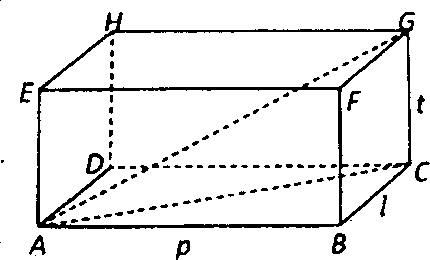 𝐴𝐺2 = 𝑝2 + 𝑙2 + 𝑡2𝐴𝐺 = √𝑝2 + 𝑙2 + 𝑡2Hubungan antarpanjang sisi pada segitiga siku-siku khususDalam segitiga siku-siku yang salah satu sudutnya 30°, perbandingan antara panjang sisi di hadapan 30°, sisi miring, dan sisi di hadapan 60° adalah 1: 2: √3. Sehingga, untuk  ∈ bilangan asli, berlaku :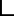 𝑛𝑛√3Dalam segitiga siku-siku yang salah satu sudutnya 45°, perbandingan antara pannjang sisi di hadapan 45° dan sisi miring adalah 1: √2. Sehingga, untuk  ∈ bilangan asli, berlaku :𝑛45°∟LK Pertemuan 1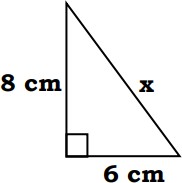 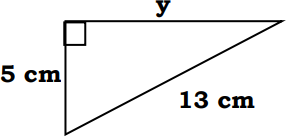 PETUNJUK UMUMAmati lembar kerja ini dengan seksamaBaca pertanyaanSetiap individu akan mengerjakan permasalahan yang berkaitan dengan:Menentukan Panjang sisi dengan teorema phytagorasTUGASTentukan panjang sisi x, y, dan z(a)	(b)Tentukan panjang diagonal persegi tersebut! Penyelesaian: Misal panjang diagonal = d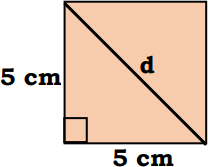 LK Pertemuan 2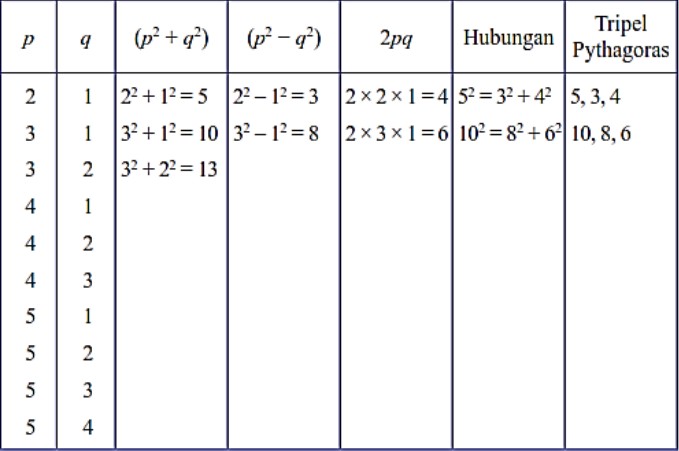 PETUNJUK UMUMAmati lembar kerja ini dengan seksamaBaca pertanyaanSetiap individu akan mengerjakan permasalahan yang berkaitan dengan:Menentukan bilangan tripel phytagorasTUGASIsilah tabel berikut untuk mencari bilangan Tripel Pythagoras:LK Pertemuan 3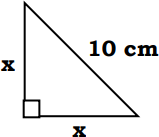 PETUNJUK UMUMAmati lembar kerja ini dengan seksamaBaca pertanyaanSetiap individu akan mengerjakan permasalahan yang berkaitan dengan:a. Menentukan Panjang sisi segeitiga siku-siku dengan teori perbandinganTUGASTentukan panjang x!Ulangan Harian Pertemuan Kempat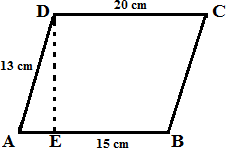 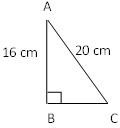 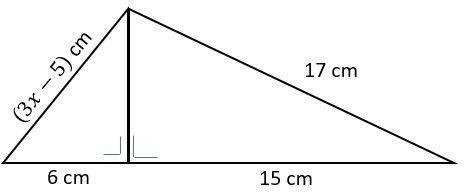 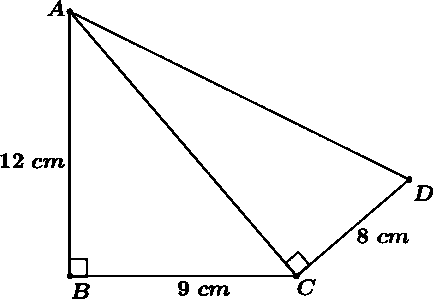 Lampiran 14. Rencana Pelaksanaan Pembelajaran (RPP) Kelas KontrolRENCANA PELAKSANAAN PEMBELAJARAN (RPP)Kelas KontrolSekolah	: SMP Negeri 3 PetarukanMata Pelajaran	: Matematika Kelas/Semester	: VIII / GanjilMateri Pokok	: Teorema Pythagoras Alokasi Waktu	: 10 JP @40 MenitStandar KompetensiMenjelaskan dan membuktikan teorema Pythagoras dan tripel PythagorasKompetensi Dasar Dan Indikator Pencapaian KompetensiTujuan PembelajaranPeserta didik dapat menjelaskan dan membuktikan Teorema Phytagoras yang dilihat dari hasil belajar berupa LKPD dan penyajian hasil belajar dengan baik dan benar. Karakter peserta didik yang diharapkan : Disiplin, rasa hormat, percayadiri, perhatian,dan tanggung jawab.Materi PembelajaranTeorema PythagorasHubungan antar panjang sisi pada segitiga siku-sikuPembuktian teorema Pythagoras dan Tripel PhytagorasMetode PembelajaranPendekatan	: Pembelajaran konvensionalModel	: Tanya jawab, ceramah, penugasanMedia PembelajaranLaptopLCDPower PointVideoInternetKegiatan PembelajaranAlat dan Sumber BelajarSumber	: Buku paket matematika kelas VIII Penerbit ErlanggaAlat	: Spidol dan Papan tulisPenilaianTeknik	: Tugas Individu Bentuk Instrumen	: TerlampirPenilaian Hasil BelajarPetarukan, Juli 2023MengetahuiKepala Sekolah SMP N 3 Petarukan	Guru Mata PelajaranMatematikaToto Raharjo, S.Pd., M.Pd.	Muji Rahayu, S.Pd. NIP. 19690101 199702 1 005Pertemuan Ke – 1 : Memeriksa Kebenaran Teorema Pythagoras( 3 x 40 Menit)Pertemuan Ke-2 : Menjelaskan Teorema Phytagoras dan Tripel Pythagoras (2 x 40 Menit)Pertemuan Ke-3 Perbandingan sisi-sisi segitiga siku-siku (3 x 40 Menit)Pertemuan Ke-4 Ulangan Harian ( 2 x 40 Menit)Ulangan Harian Pertemuan Kempat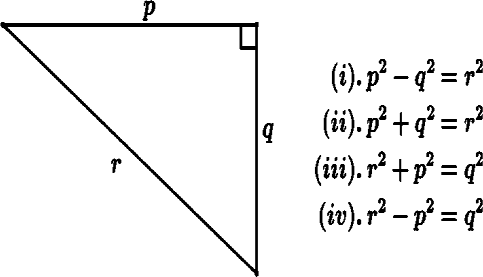 Lampiran 15. Instrumen Tes hasil Belajar Kelas Uji CobaINSTRUMEN TES HASIL BELAJAR KELAS UJI COBAPernyataan yang benar adalah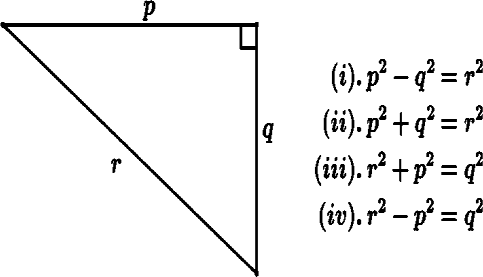 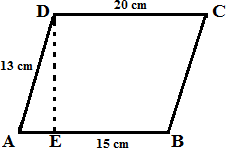 Jika diketahui dua sisi pembentuk siku-siku pada sebuah segitiga memiliki panjang 20cm dan 21 cm maka sisi miring dari segitiga tersebut adalahDiketahui jajargenjang ABCD dibawah ini dengan AD=13cm, BE=15cm dan CD=20cm.Maka panjang garis tinggi DE adalahAndi berjalan dari rumahnya menuju sekolah. Dari rumah Andi berjalan sejauh 300 meter ke arahTimur. Kemudian dilanjutkan 400 meter ke arah Utara. Berapakah jarak terdeketat dari Rumah Andi ke Sekolah?Pak amir memiliki tanah berbentuk segitiga seperti pada gambar berikutMaka luas tanah tersebut adalahPerhatikan gambar berikut!Lampiran 16. Pedoman Penilaian instrumen Hasil Belajar Kelas Uji CobaPEDOMAN PENILAIAN INSTRUMEN TES HASIL BELAJAR MATEMATIKA PESERTA DIDIKKELAS UJI COBALampiran 17. Kisi-Kisi Tes Hasil Belajar Matematika Kelas Uji CobaKISI – KISI INSTRUMEN TES HASIL BELAJAR MATEMATIKA KELAS UJICOBALampiran 18. Perhitungan Uji validitas Hasil Belajar Kelas Uji cobaPERHITUNGAN UJI VALIDITAS HASIL BELAJAR MATEMATIKA(Peserta Didik Kelas Uji Coba)Lampiran 19. Perhitungan Uji Validitas Kelas Uji Coba Contoh perhitungan validasi untuk butir soal nomor 7 (valid) Diketahui:N = 32𝑋 = 226𝑌 = 2012𝑋𝑌 = 14566𝑋2 = 1722𝑌2 = 128448(𝑋)2 = 51076(𝑌)2 = 4048144𝑟𝑥𝑦=	𝑁𝑋𝑌 − (𝑋)(𝑌)√{(𝑁𝑋2 − (𝑋)2}{𝑁𝑌2 − (𝑌)2}=	(32 × 14566) − (226 × 2012)√{(32 × 1722) − 51076}{(32 × 128448) − 4048144}= 466112 − 454712√(4028)(62192)=	11400√250509376= 1140015827= 0,720Jadi kesimpulan di atas diperoleh bahwa 𝑟ℎ𝑖𝑡𝑢𝑛𝑔 = 0,720 dengan N = 32pada taraf signifikansi 𝑎 = 5% diperoleh 𝑟𝑡𝑎𝑏𝑒𝑙 = 0,349.	Karena 𝐹ℎ𝑖𝑡𝑢𝑛𝑔 >𝐹𝑡𝑎𝑏𝑒𝑙 maka butir soal nomor 7 dikatakan valid.Lampiran 20. Perhitungan Uji Reliabilitas Tes Hasil Belajar Matematika Peserta Didik Kelas Uji CobaPERHITUNGAN UJI RELIABILITAS HASIL BELAJAR MATEMATIKA(Peserta Didik Kelas Uji Coba)Lampiran 21. Contoh Perhitungan Uji Reliabilitas Tes Hasil Belajar Matematika Peserta Didik  Kelas Uji CobaContoh perhitungan reliabilitas: Diketahui:n = 32k = 10𝑆2 = 22,653𝑆2 = 62,694𝑟𝑥𝑥 =𝑘𝑘 − 1 𝑆22𝑡=	1010 − 1(1 −22,653) 62,694= 10 (1 − 0,361)9= (1,111)(0,639)= 0,710Jadi kesimpulan di atas diperoleh bahwa 𝑟𝑥𝑥 = 0,710 dengan N= 32 pada taraf signifikansi 𝑎 = 5% maka diperoleh bahwa 𝑟𝑡𝑎𝑏𝑒𝑙 = 0,349. Dengan demikian 𝑟𝑥𝑥 ≥ 𝑟𝑡𝑎𝑏𝑒𝑙 maka tes hasil belajar matematika peserta didik dikatakan reliabel.Lampiran 22. Perhitungan Daya Beda Hasil Belajar Matematika Kelas Uji CobaPERHITUNGAN DAYA BEDA HASIL BELAJAR MATEMATIKA(Peserta Didik Kelas Uji Coba)Lampiran 23. Contoh Perhitungan Daya Beda Hasil Belajar Contoh perhitungan daya beda untuk soal nomor satu (buruk)Diketahui:𝑁 = 32𝑛 = 𝑁 × 25%= 32 × 25%𝑋̅𝐴= 8= 𝐽𝑢𝑚𝑙𝑎ℎ 𝑠𝑘𝑜𝑟 𝑝𝑒𝑠𝑒𝑟𝑡𝑎 𝑑𝑖𝑑𝑖𝑘 𝑘𝑒𝑙𝑎𝑠 𝑎𝑡𝑎𝑠𝑏𝑎𝑛𝑦𝑎𝑘 𝑝𝑒𝑠𝑒𝑟𝑡𝑎 𝑑𝑖𝑑𝑖𝑘 𝑘𝑒𝑙𝑎𝑠 𝑎𝑡𝑎𝑠= 10 + 9 + 9 + 8 + 8 + 9 + 9 + 58= 8𝑋̅𝐵= 𝐽𝑢𝑚𝑙𝑎ℎ 𝑠𝑘𝑜𝑟 𝑝𝑒𝑠𝑒𝑟𝑡𝑎 𝑑𝑖𝑑𝑖𝑘 𝑘𝑒𝑙𝑎𝑠 𝑏𝑎𝑤𝑎ℎ𝐵𝑎𝑛𝑦𝑎𝑘 𝑝𝑒𝑠𝑒𝑟𝑡𝑎 𝑑𝑖𝑑𝑖𝑘 𝑘𝑒𝑙𝑎𝑠 𝑏𝑎𝑤𝑎ℎ= 8 + 7 + 9 + 5 + 7 + 7 + 7 + 68= 7𝐷𝑃 = 𝑋̅𝐴  − 𝑋̅𝐵𝑆𝑀𝐼= 8 − 710= 0,1Kriteria daya beda soal tersebut adalah sebagai berikut : Jika 𝐷𝑃 ≤ 0,00 maka daya beda soal adalah sangat buruk Jika 0,00 < 𝐷𝑃 ≤ 0,20 maka daya beda soal adalah buruk Jika 0,20 < 𝐷𝑃 ≤ 0,40 maka daya beda soal adalah cukup Jika 0,40 < 𝐷𝑃 ≤ 0,70 maka daya beda soal adalah baikJika 0,70 < 𝐷𝑃 ≤ 1,00 maka daya beda soal adalah sangat baikDari perhitungan di atas diperoleh bahwa nilai DP = 0,1 maka termasuk kedalam kategori nilai 0,00 < 𝐷𝑃 ≤ 0,20. Jadi butir soal nomor satu termasuk ke dalam kriteria daya beda soal burukContoh perhitungan daya beda untuk soal nomor dua (cukup) Diketahui :𝑁 = 32𝑛 = 𝑁 × 25%𝑋̅𝐴= 32 × 25%= 8= 𝐽𝑢𝑚𝑙𝑎ℎ 𝑠𝑘𝑜𝑟 𝑝𝑒𝑠𝑒𝑟𝑡𝑎 𝑑𝑖𝑑𝑖𝑘 𝑘𝑒𝑙𝑎𝑠 𝑎𝑡𝑎𝑠𝑏𝑎𝑛𝑦𝑎𝑘 𝑝𝑒𝑠𝑒𝑟𝑡𝑎 𝑑𝑖𝑑𝑖𝑘 𝑘𝑒𝑙𝑎𝑠 𝑎𝑡𝑎𝑠= 10 + 9 + 9 + 8 + 8 + 9 + 9 + 58= 8,375𝑋̅𝐵= 𝐽𝑢𝑚𝑙𝑎ℎ 𝑠𝑘𝑜𝑟 𝑝𝑒𝑠𝑒𝑟𝑡𝑎 𝑑𝑖𝑑𝑖𝑘 𝑘𝑒𝑙𝑎𝑠 𝑏𝑎𝑤𝑎ℎ𝐵𝑎𝑛𝑦𝑎𝑘 𝑝𝑒𝑠𝑒𝑟𝑡𝑎 𝑑𝑖𝑑𝑖𝑘 𝑘𝑒𝑙𝑎𝑠 𝑏𝑎𝑤𝑎ℎ= 7 + 8 + 6 + 6 + 7 + 5 + 5 + 58= 6,125𝐷𝑃 = 𝑋̅𝐴  − 𝑋̅𝐵𝑆𝑀𝐼= 8,375 − 6,12510= 0,225Kriteria daya beda soal tersebut adalah sebagai berikut : Jika 𝐷𝑃 ≤ 0,00 maka daya beda soal adalah sangat burukJika 0,00 < 𝐷𝑃 ≤ 0,20 maka daya beda soal adalah buruk Jika 0,20 < 𝐷𝑃 ≤ 0,40 maka daya beda soal adalah cukup Jika 0,40 < 𝐷𝑃 ≤ 0,70 maka daya beda soal adalah baikJika 0,70 < 𝐷𝑃 ≤ 1,00 maka daya beda soal adalah sangat baikDari perhitungan di atas diperoleh bahwa nilai DP = 0,225 maka termasuk kedalam kategori nilai 0,20 < 𝐷𝑃 ≤ 0,40. Jadi butir soal nomor dua termasuk ke dalam kriteria daya beda soal cukup.Contoh perhitungan daya beda untuk soal nomor tujuh (baik) Diketahui :𝑁 = 32𝑛 = 𝑁 × 25%= 32 × 25%𝑋̅𝐴= 8= 𝐽𝑢𝑚𝑙𝑎ℎ 𝑠𝑘𝑜𝑟 𝑝𝑒𝑠𝑒𝑟𝑡𝑎 𝑑𝑖𝑑𝑖𝑘 𝑘𝑒𝑙𝑎𝑠 𝑎𝑡𝑎𝑠𝑏𝑎𝑛𝑦𝑎𝑘 𝑝𝑒𝑠𝑒𝑟𝑡𝑎 𝑑𝑖𝑑𝑖𝑘 𝑘𝑒𝑙𝑎𝑠 𝑎𝑡𝑎𝑠= 9 + 9 + 8 + 9 + 7 + 9 + 9 + 108𝑋̅𝐵= 8,75= 𝐽𝑢𝑚𝑙𝑎ℎ 𝑠𝑘𝑜𝑟 𝑝𝑒𝑠𝑒𝑟𝑡𝑎 𝑑𝑖𝑑𝑖𝑘 𝑘𝑒𝑙𝑎𝑠 𝑏𝑎𝑤𝑎ℎ𝐵𝑎𝑛𝑦𝑎𝑘 𝑝𝑒𝑠𝑒𝑟𝑡𝑎 𝑑𝑖𝑑𝑖𝑘 𝑘𝑒𝑙𝑎𝑠 𝑏𝑎𝑤𝑎ℎ= 3 + 6 + 5 + 4 + 5 + 5 + 5 + 48= 4,625𝐷𝑃 = 𝑋̅𝐴  − 𝑋̅𝐵𝑆𝑀𝐼= 8,75 − 4,62510= 0,413Kriteria daya beda soal tersebut adalah sebagai berikut :Jika 𝐷𝑃 ≤ 0,00 maka daya beda soal adalah sangat buruk Jika 0,00 < 𝐷𝑃 ≤ 0,20 maka daya beda soal adalah buruk Jika 0,20 < 𝐷𝑃 ≤ 0,40 maka daya beda soal adalah cukup Jika 0,40 < 𝐷𝑃 ≤ 0,70 maka daya beda soal adalah baikJika 0,70 < 𝐷𝑃 ≤ 1,00 maka daya beda soal adalah sangat baikDari perhitungan di atas diperoleh bahwa nilai DP = 0,413 maka termasuk kedalam kategori nilai 0,40 < 𝐷𝑃 ≤ 0,70. Jadi butir soal nomor tujuh termasuk ke dalam kriteria daya beda soal baik.Lampiran 24. Perhitungan Tingkat kesukaran hasil Belajar Matematika Kelas Uji CobaPERHITUNGAN TINGKAT KESUKARAN HASIL BELAJAR MATEMATIKA(Peserta Didik Kelas Uji Coba)Lampiran 25. Perhitungan Tingkat kesukaran hasil Belajar Matematika Kelas Uji CobaPerhitungan Tingkat Kesukaran Tes Hasil BelajarContoh perhitungan tingkat kesukaran untuk butir soal nomor tiga (mudah)𝑆 = 226𝑆𝑚𝑎𝑥 = 10𝑁 = 32Perhitungan tingkat kesukaran suatu butir tes digunakan rumus sebagai berikut :𝑇𝐾(𝑃) =        𝑆𝑁 × 𝑆𝑚𝑎𝑥=	22632 × 10= 0,706Kriteria kesukaran :𝑃 < 0,30 maka tingkat kesukaran soal sukar0,30 < 𝑃 ≤ 0,70 maka tingkat kesukaran soal sedang𝑃 > 0,70 maka tingkat kesukaran soal mudahJadi kesimpulan di atas, diperoleh bahwa 𝑇𝐾(𝑃) = 0,706 maka termasuk ke dalam kriteria 𝑃 > 0,70. Jadi butir soal nomor 3 termasuk dalam kriteria soal mudah.Contoh perhitungan tingkat kesukaran untuk butir soal nomor 6 (sedang)𝑆 = 208𝑆𝑚𝑎𝑥 = 10𝑁 = 32Perhitungan tingkat kesukaran suatu butir tes digunakan rumus sebagai berikut :𝑇𝐾(𝑃) =	𝑆𝑁 × 𝑆𝑚𝑎𝑥=	20832 × 10= 0,650Kriteria kesukaran :𝑃 < 0,30 maka tingkat kesukaran soal sukar0,30 < 𝑃 ≤ 0,70 maka tingkat kesukaran soal sedang𝑃 > 0,70 maka tingkat kesukaran soal mudahJadi kesimpulan di atas, diperoleh bahwa 𝑇𝐾(𝑃) = 0,650 maka termasuk ke dalam kriteria 0,30 < 𝑃 ≤ 0,70. Jadi butir soal nomor 6 termasuk dalam kriteria soal sedang.Contoh perhitungan tingkat kesukaran untuk butir soal nomor 9 (sukar)𝑆 = 95𝑆𝑚𝑎𝑥 = 10𝑁 = 32Perhitungan tingkat kesukaran suatu butir tes digunakan rumus sebagai berikut :𝑇𝐾(𝑃) =        𝑆𝑁 × 𝑆𝑚𝑎𝑥=	9532 × 10= 0,296Kriteria kesukaran :𝑃 < 0,30 maka tingkat kesukaran soal sukar0,30 < 𝑃 ≤ 0,70 maka tingkat kesukaran soal sedang𝑃 > 0,70 maka tingkat kesukaran soal mudahJadi kesimpulan di atas, diperoleh bahwa 𝑇𝐾(𝑃) = 0,296 maka termasuk ke dalam   kriteria 𝑃 < 0,30. Jadi butir soal nomor 9 termasuk dalam kriteria soal sukar.Lampiran 26. Instrumen Hasil Belajar Matematika Kelas Eksperimen dan Kelas KontrolINSTRUMEN HASIL BELAJAR MATEMATIKA(Kelas Eksperimen dan Kelas Kontrol)Lampiran 27. Pedoman Penilaian instrumen Tes Hasil Belajar Matematika Kelas Eksperimen dan Kelas KontrolPEDOMAN PENILAIAN INSTRUMEN TES HASIL BELAJAR MATEMATIKAKelas Eksperimen dan Kelas Kontrol𝑁𝑖𝑙𝑎𝑖 = 𝑆𝑘𝑜𝑟 𝑦𝑎𝑛𝑔 𝑑𝑖𝑝𝑒𝑟𝑜𝑙𝑒ℎ × 100𝑆𝑘𝑜𝑟 𝑀𝑎𝑘𝑠𝑖𝑚𝑎𝑙Lampiran 28. Kisi-Kisi Instrumen Tes Hasil Belajar Matematika Kelas Eksperimen dan Kelas KontrolKISI – KISI INSTRUMEN TES HASIL BELAJAR MATEMATIKA PESERTA DIDIK KELAS EKPERIMEN DAN KELAS KONTROLLampiran 29. Nilai Hasil Belajar Matematika Kelas Eksperimen dan Kelas KontrolNILAI HASIL BELAJAR MATEMATIKAKelas Eksperimen dan Kelas KontrolLampiran 30. Perhitungan Mean, Median dan Modus Nilai Hasil Belajar Matematika Kelas EksperimenJumlah = 84 + 82 + 82 + ⋯ + 80 + 80 + 90= 2506Mean (rata-rata)𝑀𝑒𝑎𝑛 = 84 + 82 + 82 + ⋯ + 80 + 80 + 9032= 250632= 78,313MedianMediannya adalah 80ModusModusnya adalaah 80Variansi𝑆2𝑛𝑌2 − (𝑌)2=	𝑛(𝑛 − 1)32(199180) − (2506)2=	32(32 − 1)= 6373760 − 6280036992= 93724992= 94,480Standar variansi𝑆 = √94,480= 9,720Nilai tertinggi Max = 96Nilai terendah Min = 62Jangkauan𝐽𝑎𝑛𝑔𝑘𝑎𝑢𝑎𝑛 = 𝑀𝑎𝑥 − 𝑀𝑖𝑛= 96 − 62= 34CV𝐶𝑉 =	𝑆𝑚𝑒𝑎𝑛= 94,48078,313= 0,124Lampiran 31. Perhitungan Mean, Median, dan Modus Nilai Hasil Belajar Matematika Peserta Didik Kelas KontrolJumlah = 88 + 62 + 60 + ⋯ + 76 + 68 + 88= 2270Mean (rata-rata)𝑀𝑒𝑎𝑛 = 88 + 62 + 60 + ⋯ + 76 + 68 + 8832= 227032= 70,938MedianMedian nya adalah 70ModusModusnya adalah 74Variansi𝑆2𝑛𝑌2 − (𝑌)2=	𝑛(𝑛 − 1)32(163572) − 22702=	32(32 − 1)= 5234304 − 515290032 × 31= 81404992= 82,060Standar deviasi𝑆 = √82,060= 9,059Nilai tertinggi Max = 90Nilai terendah Min = 60Jangkauan𝐽𝑎𝑛𝑔𝑘𝑎𝑢𝑎𝑛 = 𝑀𝑎𝑥 − 𝑀𝑖𝑛= 90 − 60= 30CV𝐶𝑉 =	𝑆𝑚𝑒𝑎𝑛= 82,06070,938= 0,128Lampiran 32. Perhitungan Interval Hasil Belajar Matematika Kelas Eksperimen dan Kelas KontrolPerhitungan Interval Hasil Belajar Matematika Peserta Didik Kelas EksperimenMenentukan rentang𝑅𝑒𝑛𝑡𝑎𝑛𝑔 = 𝑑𝑎𝑡𝑎 𝑡𝑒𝑟𝑏𝑒𝑠𝑎𝑟 − 𝑑𝑎𝑡𝑎 𝑡𝑒𝑟𝑘𝑒𝑐𝑖𝑙= 96 − 62= 34Menentukan banyak kelas𝐵𝑎𝑛𝑦𝑎𝑘 𝑘𝑒𝑙𝑎𝑠 = 1 + 3,3 log 𝑛= 1 + 3,3 log 32= 1 + 4,967= 5,467≈ 6Banyak kelas minimal ada 6.Menentukan panjang kelas𝑝 =	𝑟𝑒𝑛𝑡𝑎𝑛𝑔𝑏𝑎𝑛𝑦𝑎𝑘 𝑘𝑒𝑙𝑎𝑠= 346= 5,667≈ 6Pilih ujung kelas interval pertama, yaitu niali terkecil data yang diperoleh.Selanjutnya daftar diselesaikan dengan m enggunakan harga-harga yang telah dihitung.Dengan mengambil minimal banyak kelas 6, panang kelas 6, dan dimulai dengan ujung bawah kelas pertama sama dengan 62 maka diperoleh daftar seperti berikut :Lampiran 33. Perhitungan Interval Hasil Belajar Matematika Kelas KontrolPerhitungan Interval Hasil Belajar Matematika Peserta Didik Kelas KontrolMenentukan rentang𝑅𝑒𝑛𝑡𝑎𝑛𝑔 = 𝑑𝑎𝑡𝑎 𝑡𝑒𝑟𝑏𝑒𝑠𝑎𝑟 − 𝑑𝑎𝑡𝑎 𝑡𝑒𝑟𝑘𝑒𝑐𝑖𝑙= 90 − 60= 30Menentkan banyak kelasBanyak kelas = 1 + 3,3 log 𝑛= 1 + 3,3 log 32= 1 + 4,967= 5,967≈ 6Banyak kelas minimal 6Menentukan panjang kelas𝑝 =	𝑟𝑒𝑛𝑡𝑎𝑛𝑔𝑏𝑎𝑛𝑦𝑎𝑘 𝑘𝑒𝑙𝑎𝑠= 306= 5Pilih ujung bawah kelas interval pertama, yaitu nilai terkecil data yang diperooleh, selanjutnya daftar diselesaikan dengan menggunakan harga-harga yang telah dihitung.Dengan mengambil banyak kelas 6, panjang kelas 5, serta dimulai dengan ujung bawah kelas pertama sama dengan 60 maka diperoleh daftar sebagai berikut :Lampiran 34. Tabel Uji Normalitas Perhitungan Hasil Belajar Matematika Peserta Didik Kelas EksperimenTabel Uji Normalitas Perhitungan Hasil Belajar Matematika Peserta Didik Kelas EksperimenUntuk   𝑛 = 32, 𝑎 = 5%   diperoleh    𝐿𝑡𝑎𝑏𝑒𝑙 = 0,157 𝑑𝑎𝑛 𝐿0 = 0,131. Karena 𝐿𝑜 < 𝐿𝑡𝑎𝑏𝑒𝑙, maka 𝐻0 diterima sehingga data Hasil Belajar matematika peserta didik kelas eksperimen berdisribusi normal.Lampiran 35. Contoh Perhitungan Uji Normalitas Hasil Belajar Matematika Kelas EksperimenContoh Perhitungan Uji Normalitas Hasil Belajar Matematika Kelas EksperimenPerhitunganDari tabel dijelaskan sebagai berikut:𝑛 = 32𝑌 = 2506(𝑌 − 𝑌̅)2 = 2928,875𝐿ℎ𝑖𝑡𝑢𝑛𝑔 = 0,131𝐿𝑡𝑎𝑏𝑒𝑙 = 0,157Sehingga diperoleh harga-harga seperti beriku:Rata - rata𝑌̅  = 𝑌𝑛= 250632= 78,313Simbangan baku𝑆 = √(𝑌 − 𝑌̅)2𝑛 − 1= √2928,87532 − 1= 9,720Contoh perhitunganUntuk data ke-1 diketahui bahwa:𝑌1 = 63𝑆 = 9,720𝑌̅  = 78,313𝑍1= 𝑌1 − 𝑌̅𝑆= 63 − 78,3139,720= −1,678Dari tabel distribusi z untuk 𝑍1 = −1,678 diperoleh nilai 0,047 sehingga𝐹(𝑍1) = 0,047𝑆(𝑍 ) = 𝐵𝑎𝑛𝑦𝑎𝑘𝑛𝑦𝑎 𝑍1, 𝑍2, 𝑍3, … , 𝑍𝑛 𝑦𝑎𝑛𝑔 ≤ 𝑍𝑖1	𝑛= 132= 0,031Sehingga |𝐹(𝑍𝑖) − 𝑆(𝑍1)| = 0,015. 𝐿𝑡𝑎𝑏𝑒𝑙 𝑑𝑒𝑛𝑔𝑎𝑛 𝑎 = 5% 𝑑𝑎𝑛 𝑛 = 32adalah 0,157. Karena 0,015 < 0,157 maka data ke-1 adalah normal.Hasil pengujianDari uji normaitas diperoleh 𝐿ℎ𝑖𝑡𝑢𝑛𝑔 𝑡𝑒𝑟𝑏𝑒𝑠𝑎𝑟 < 𝐿𝑡𝑎𝑏𝑒𝑙 maka dapat disimpulkan bahwa Hasil Belajar matematika peserta didik kelas eksperimen berdistribusi normal.Lampiran 36. Tabel Perhitungan Uji Normalitas Hasil Belajar Matematika Peserta Didik Kelas KontrolTabel Perhitungan Uji Normalitas Hasil Belajar Matematika Peserta Didik Kelas KontrolUntuk 𝑛 = 32, 𝑎 = 5% 𝑑𝑖𝑝𝑒𝑟𝑜𝑙𝑒ℎ 𝐿𝑡𝑎𝑏𝑒𝑙 = 0,157 𝑑𝑎𝑛 𝐿0 = 0,149. Karena𝐿0 < 𝐿𝑡𝑎𝑏𝑒𝑙, 𝑚𝑎𝑘𝑎 𝐻0 diterima, sehingga data Hasil Belajar matematika peserta didik kelas kontrol bersidtribusi normal.Lampiran 37. Contoh Perhitungan Uji normalitas hasil belajar matematika Peserta Didik Kelas KontrolPerhitungan Uji Normalitas Basil Belajar Matematika Peserta Didik Kelas KontrolPerhitunganDari tabel dijelaskan sebagai berikut :𝑛 = 32𝑌 = 2270(𝑌 − 𝑌̅)2 = 2543,875𝐿ℎ𝑖𝑡𝑢𝑛𝑔 = 0,149𝐿𝑡𝑎𝑏𝑒𝑙 = 0,157Sehingga diperoleh harga-harga sebagai berikut :Rata-rata𝑌̅  = 𝑌𝑛= 227032= 70,938Simbangan baku𝑆 = √(𝑌 − 𝑌̅)2𝑛 − 1= √2543,87532 − 1= 9,059Contoh perhitungan uji normalitas Untuk data ke-1 diketahui :𝑌1 = 60𝑆 = 9,059𝑌̅  = 70,894𝑍1= 𝑌1 − 𝑌̅𝑠= 60 − 70,8949,059= −1,207Dari tebel distribusi z untuk 𝑍1 = −1,207 diperoleh 0,114 sehingga𝐹(𝑍1) = 0,114.𝑆(𝑍 ) = 𝑏𝑎𝑦𝑎𝑘𝑛𝑦𝑎 𝑍1, 𝑍2, 𝑍3, … , 𝑍𝑛 𝑦𝑎𝑛𝑔 ≤ 𝑍𝑖𝑖	𝑛= 132= 0,031Sehingga	|𝐹(𝑍𝑖) − 𝑆(𝑍1)| = 0,015. 𝐿𝑡𝑎𝑏𝑒𝑙 𝑑𝑒𝑛𝑔𝑎𝑛 𝑎 = 5% 𝑑𝑎𝑛 𝑛 = 32 adalah 0,157 . karena 0,015 < 0,157 maa data ke-1 adalah normal.Hasil pengujianDari uji normalitas diperoleh 𝐿ℎ𝑖𝑡𝑢𝑛𝑔𝑡𝑒𝑟𝑏𝑒𝑎𝑠𝑎𝑟 < 𝐿𝑡𝑎𝑏𝑒𝑙 maka dapat disimpulkan bahwa Hasil Belajar peseta didik kelas kontrol berdistribusi normal.Lampiran 38. Tabel Perhitungan Uji Homogenitas Hasil Belajar Peserta Didik Kelas Eksperimen dan Kelas KontrolTabel Perhitungan Uji Homogenitas Hasil Belajar Peserta Didik Kelas Eksperimen dan Kelas KontrolDengan taraf sigifkansi 𝑎 = 5% 𝑑𝑎𝑛 𝑑𝑘 = 2 − 1 = 1, maka dari daftardistribusi chi-kuadrat diperoleh 𝑋2	= 3,841 𝑑𝑎𝑛 𝑋2	= 0,154. Dengan(0,05)(2)	ℎ𝑖𝑡𝑢𝑛𝑔demikian , 𝑋2	< 𝑋2	𝑦𝑎𝑖𝑡𝑢 0,154 < 3,841 maka 𝐻0 diterima, sehinggaℎ𝑖𝑡𝑢𝑛𝑔	𝑡𝑎𝑏𝑒𝑙sampel berasal dari poplasi yang mempunyai keragaman homgen. Maka dapat disimpulkan data hasil belajar matematika peserta didik kelas eksperimen dan kelas kontrol adalah homogen.Lampiran 39. Contoh Perhitungan uji homogenitas peserta didik kelas eksprimen dan kelas kontrolPerhitungan Uji Homogenitas Peserta Didik Kelas Eksprimen dan Kelas KontrolDari tabel diatas dapat dihitung sebagai berikut :Harga variansi sampel kelas eksperimen (model pembelajaran Superitem berbantuan Scaffolding)𝑛𝐾𝐸 (𝑌𝐾𝐸2) − (𝑌𝐾𝐸2)2𝐾𝐸=𝑛𝐾𝐸(𝑛𝐾𝐸 − 1)32(199180) − (2506)232(32 − 1)= 6373760 − 6280036992= 93724992= 94,480Harga varinsi sampel kelas kontrol (model pembelajaran konvensional)𝑛𝐾𝐾 (𝑌𝐾𝐾2) − (𝑌𝐾𝐾2)2𝐾𝐾=𝑛𝐾𝐾(𝑛𝐾𝐾 − 1)32(163572) − (2270)232(32 − 1)= 5234304 − 5152900992= 81404992= 82,060Dari hasil nilai tersebut dibuat daftar	harga untuk uji barlett sebagai berikut:Harga variansi gabungan (𝑛 − 1)𝑆2(𝑛 − 1)= 5472,75062= 88,270Harga satuan (B)𝐵 = (log 𝑆2)(𝑛 − 1)= (log 88,270)(58)= 120,640Harga 𝑋2𝑋2 = (ln 10)(𝐵 − (𝑑𝑘) log 𝑆2)= (ln 10)(120,640 − 120,574)= 0,154Dengan taraf sigifkansi 𝑎 = 5% 𝑑𝑎𝑛 𝑑𝑘 = 2 − 1 = 1,	maka dari daftardistribusi Chi- Kuadrat	diperoleh	𝑋2	= 3,841 𝑑𝑎𝑛 𝑋2	= 0,154.(0,05)(2)	ℎ𝑖𝑡𝑢𝑛𝑔Dengan demikian , 𝑋2	< 𝑋2	𝑦𝑎𝑖𝑡𝑢 0,154 < 3,841 maka 𝐻0 diterima,ℎ𝑖𝑡𝑢𝑛𝑔	𝑡𝑎𝑏𝑒𝑙sehingga sampel berasal dari populasi yang mempunyai keragam an homgen. Maka dapat disimpulkan data hasil belajar matem atika peserta didik kelas eksperimen dan kelas kontrol adalah homogen.Lampiran 40. Perhitungan Uji Rata-Rata Pihak KananPERHITUNGAN UJI RATA-RATA PIHAK KANANHipotesis PertamaMenentukan hipotesis𝐻0: 𝜇 ≤ 𝜇0 = 70Artinya: Rata-rata hasil belajar dengan menggunakan model pembelajaran superitem berbantuan Scaffolding kurang dari KKM (kkm = 70)𝐻1: 𝜇 > 𝜇0 = 70Artinya: Rata-rata hasil belajar dengan menggunakan model pembelajaran superitem berbantuan Scaffolding lebih dari KKM (kkm = 70)Menentukan taraf signifikansiTelah ditentukan dengan taraf signifikansi yaitu 0,05Daerah KritisDengan daerah kritis 𝑡ℎ𝑖𝑡𝑢𝑛𝑔 > 𝑇(𝛼,𝑣) maka 𝐻0 ditolakMnghitung uji statistika𝑡 = 𝑥 − 𝜇0𝑠⁄√𝑛𝑡 = 78,313 − 70 9,720⁄√32𝑡 =		8,313 9,720⁄5,656𝑡 = 8,3131,7185𝑡 = 4,838KesimpulanDengan uji rata-rata pihak kanan dari perhitungan maka didapat𝑡ℎ𝑖𝑡𝑢𝑛𝑔 = 4,838 kemudian dibandingkan dengan nilai daftar distribusi t dengan 𝑛 = 32 dan 𝛼 = 0,05 diperoleh 𝑇𝑡𝑎𝑏𝑒𝑙 = 1,694. Maka bisa disimpulkan bahwa 𝑡ℎ𝑖𝑡𝑢𝑛𝑔 > 𝑇𝑡𝑎𝑏𝑒𝑙 maka 𝐻0 ditolak, sehingga kesimpulannya adalah nilai rata-rata hasil belajar peserta didik dengan menggunakan model pembelajaran superitem berbantuan scaffolding lebih dari KKM dengan nilai KKM yaitu 70.Lampiran 41. Perhitungan Uji Proporsi Satu Pihak KananPERHITUNGAN UJI PROPORSI SATU PIHAK KANANHipotesis KeduaMenentukan hipotesis𝐻0: 𝜋 ≤ 𝜋0 = 70%Artinya: Hasil belajar peserta didik dengan menggunakan model pembelajaran superitem berbantuan Scaffolding belum mencapai KKM melampaui 70%𝐻𝑎: 𝜋 < 𝜋0 = 70%Artinya: Hasil belajar peserta didik dengan menggunakan model pembelajaran superitem berbantuan Scaffolding mencapai KKM melampaui 70%Menentukan taraf signifikansiTelah ditentukan dengan taraf signifikansi yaitu 0,05Daerah kritisDengan daerah kritis 𝑍ℎ𝑖𝑡𝑢𝑛𝑔 > 𝑍(1−𝑎) maka 𝐻0 ditolakMnghitung uji statistika Diketahui :Y=28 N=32𝜋0 = 0,70𝑦𝑍 =	𝑛	√𝜋0(1 − 𝜋0)𝑛 	28 − 0,70√0,70(1 − 0,70) 32= 0,1750,0806= 2,1712KesimpulanDengan uji proporsi dari perhitungan maka didapat 𝑍ℎ𝑖𝑡𝑢𝑛𝑔 = 2,1712kemudian dibandingkan dengan nilai daftar distribusi t dengan 𝑛 = 32 dan𝛼 = 0,05   diperoleh   𝑍𝑡𝑎𝑏𝑒𝑙 = 1,694.   Maka   bisa   disimi\pulkan   bahwa𝑍ℎ𝑖𝑡𝑢𝑛𝑔 > 𝑍𝑡𝑎𝑏𝑒𝑙 maka 𝐻0 ditolak, sehingga kesimpulannya adalah nilai hasil belajar peserta didik dengan menggunakan model pembelajaran superitem berbantuan scaffolding melampaui 70%.Lampiran 42. Perhitungan Uji t Satu Pihak KananPERHITUNGAN UJI t PIHAK KANANHipotesis KetigaMenentukan hipotesis𝐻0: 𝜇1 ≤ 𝜇2Artinya: Hasil belajar peserta didik antara menggunakan model pembelajaran superitem berbantuan scaffolding tidak lebih baik dari model pembelajaran konvensional𝐻𝑎: 𝜇1 > 𝜇2Artinya: Hasil belajar peserta didik antara menggunakan model pembelajaran superitem berbantuan scaffolding lebih baik dari model pembelajaran konvensionalMenentukan taraf signifikansiTelah ditentukan dengan taraf signifikansi yaitu 0,05Daerah KritisDengan daerah kritis 𝑡ℎ𝑖𝑡𝑢𝑛𝑔 > 𝑇𝑡𝑎𝑏𝑒𝑙 maka 𝐻0 ditolakMnghitung uji statistika(𝑛1 − 1)𝑆2 + (𝑛2 − 1)𝑆2𝑆2𝑔𝑎𝑏 =1	2𝑛1 + 𝑛2 − 2= (32 − 1)94,480 + (32 − 1)82,06032 + 32 − 2= 2928,880 + 2543,86062= 5472,74062= 88,270𝑆 = 9,395Mencari t-hitung :𝑡 =   𝑋̅1  − 𝑋̅2 𝑆√ 11 1 𝑛2= 78,313 − 70,9389,395√ 1 + 1 32	32= 7,7352,349= 3,140KesimpulanDengan	uji-t	pihak	kanan	dari	perhitungan	maka	didapat𝑡ℎ𝑖𝑡𝑢𝑛𝑔 = 3,140 kemudian dibandingkan dengan nilai daftar distribusi t dengan 𝑑𝑘 = (𝑛1 + 𝑛2 − 2) = 62 dan 𝛼 = 0,05 diperoleh 𝑇𝑡𝑎𝑏𝑒𝑙 = 1,67. Maka bisa disimpulkan bahwa 𝑡ℎ𝑖𝑡𝑢𝑛𝑔 > 𝑇𝑡𝑎𝑏𝑒𝑙 maka 𝐻0 ditolak, sehingga kesimpulannya adalah nilai hasil belajar peserta didik dengan menggunakan model pembelajaran superitem berbantuan scaffolding lebih baik dari model pembelajaran konvensional.Lampiran 43. Tabel Ditribusi Liliefors (L)Tabel Ditribusi Liliefors (L)Lampiran 44. Tabel Distribusi Chi-SquareTabel Distribusi Chi-SquareLampiran 45. Tabel Distribusi FTabel Distribusi F untuk 𝒂 = 𝟓%Lampiran 46. Tabel Distribusi Product MomentTabel Distribusi Product Moment (r)Lampiran 47. Tabel Distribusi Student’s (t)Tabel Distribusi Student’s (t)Lampiran 48. Tabel Distribusi NormalTabel Distribusi NormalLampiran 49 Surat Ijin Penelitian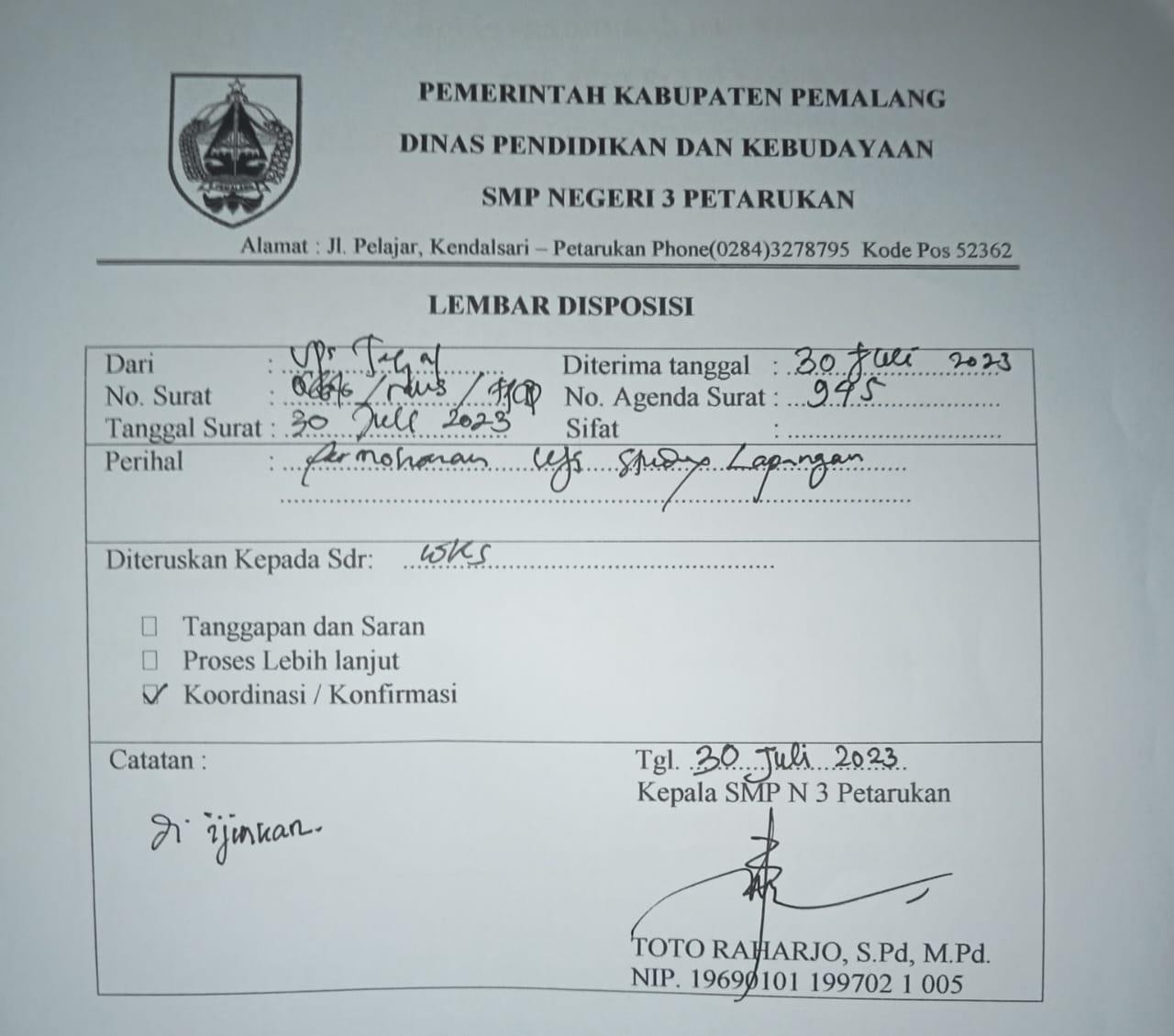 Lampiran 50 Dokumentasi PenelitianDokumentasi Penelitian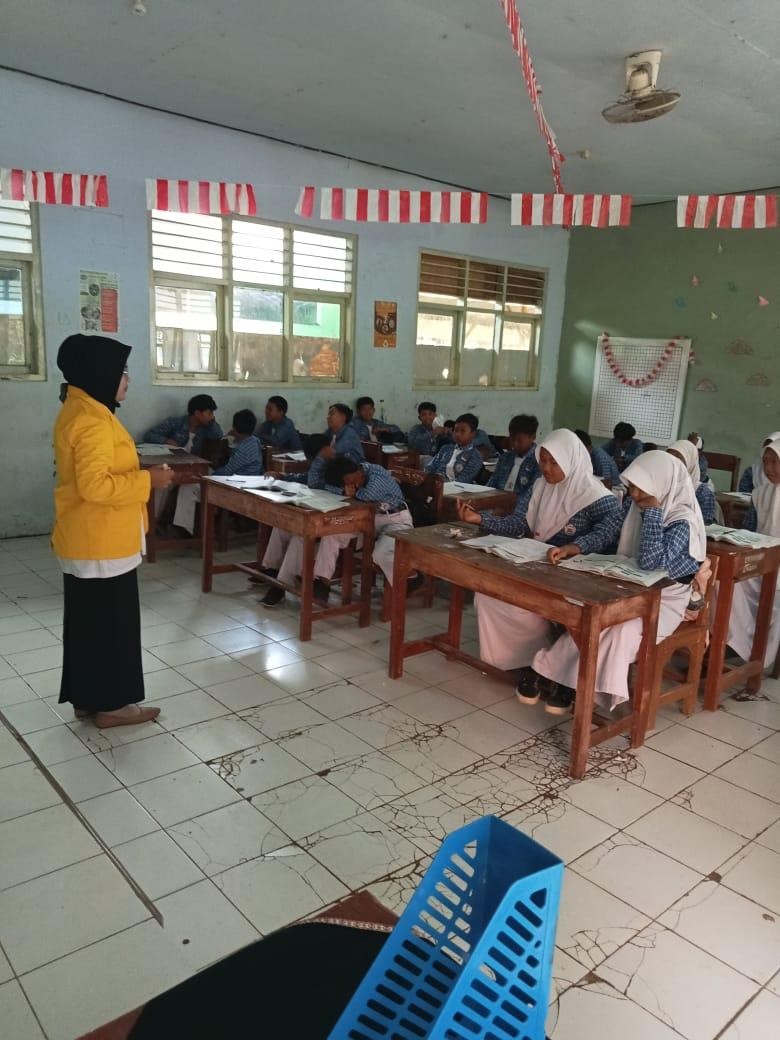 Pembukaan pembelajaran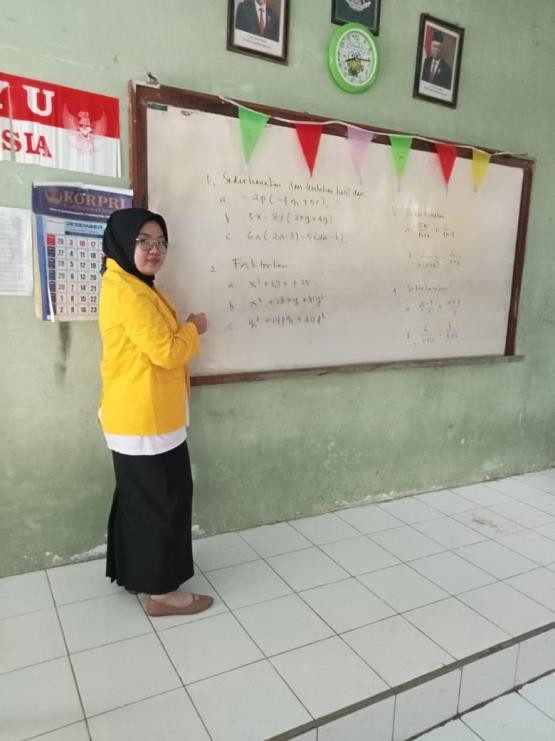 Proses Pembelajaran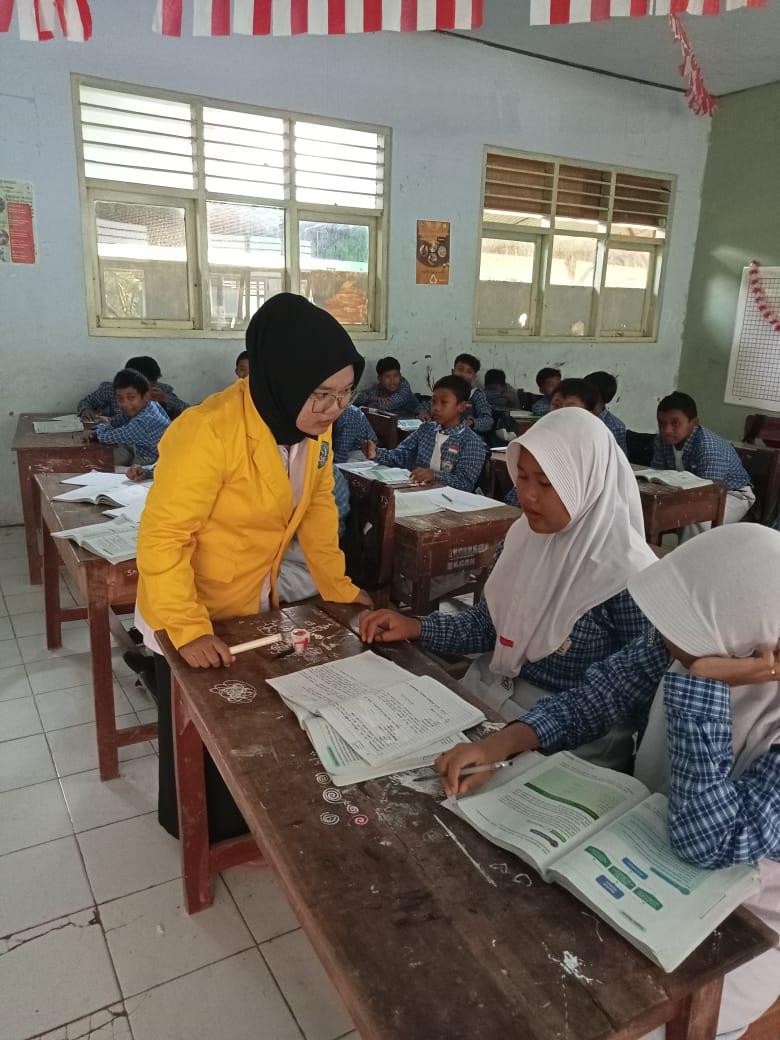 Proses Pembelajaran Tanya Jawab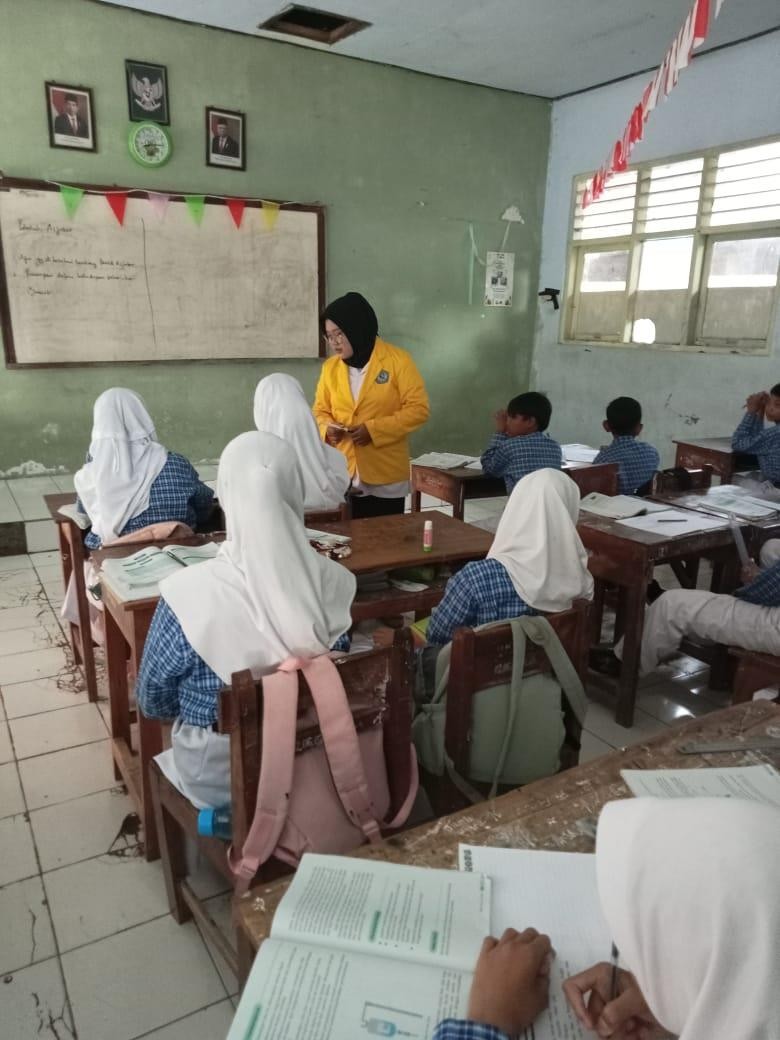 Proses Pembelajaran Tanya Jawab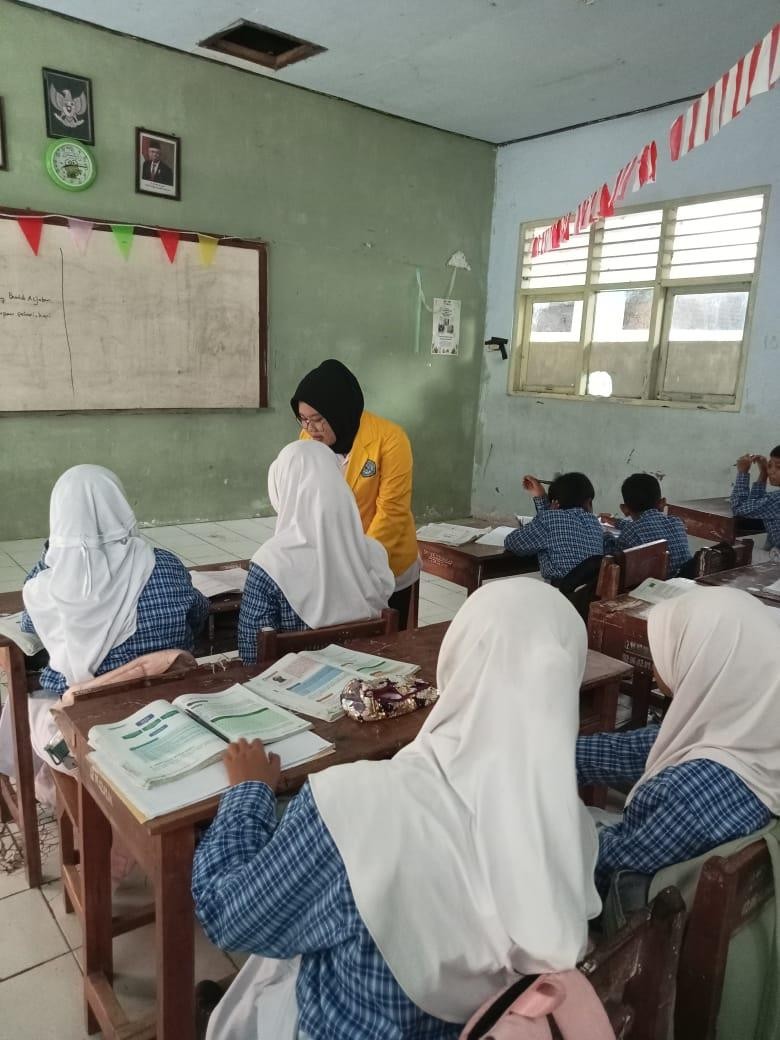 Proses Pembelajaran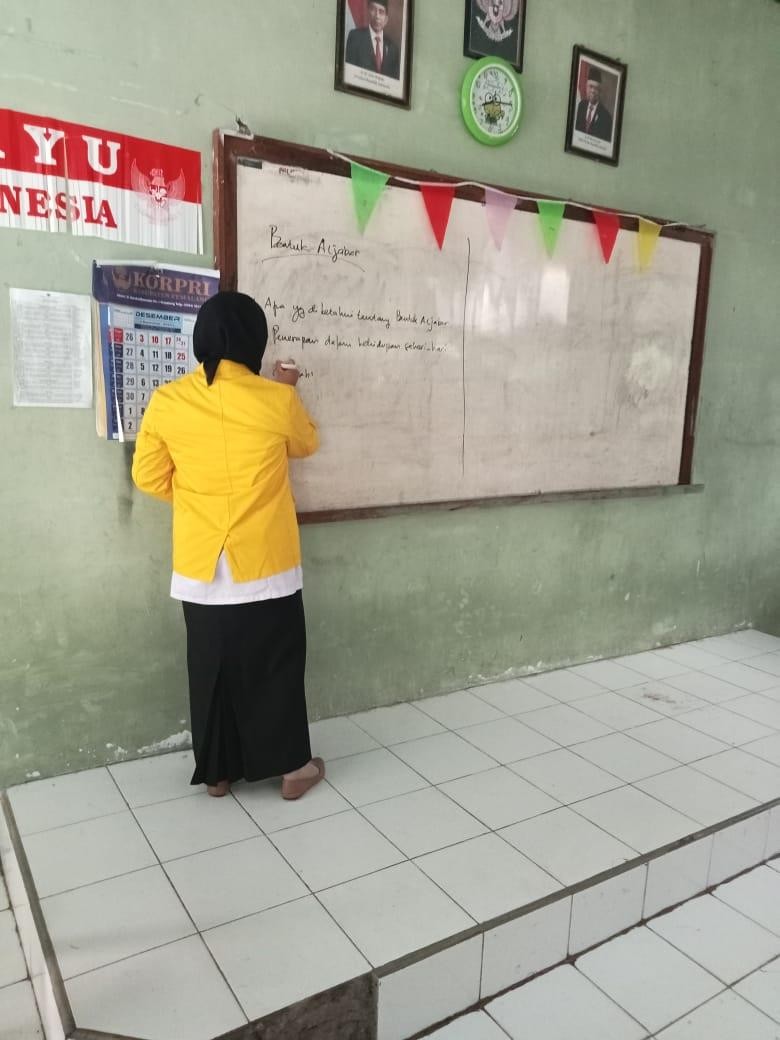 Pemberian Tuga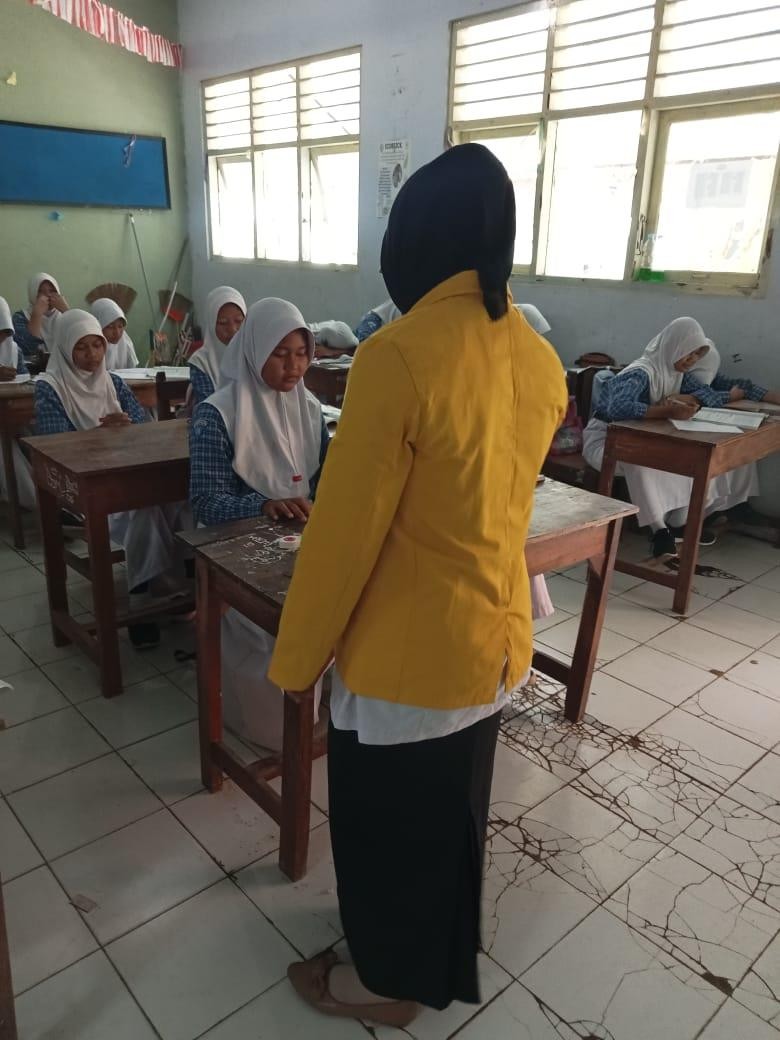 Penutupan PembelajaranLampiran 51 Lembar Kerja Peserta DidikFanda Pratama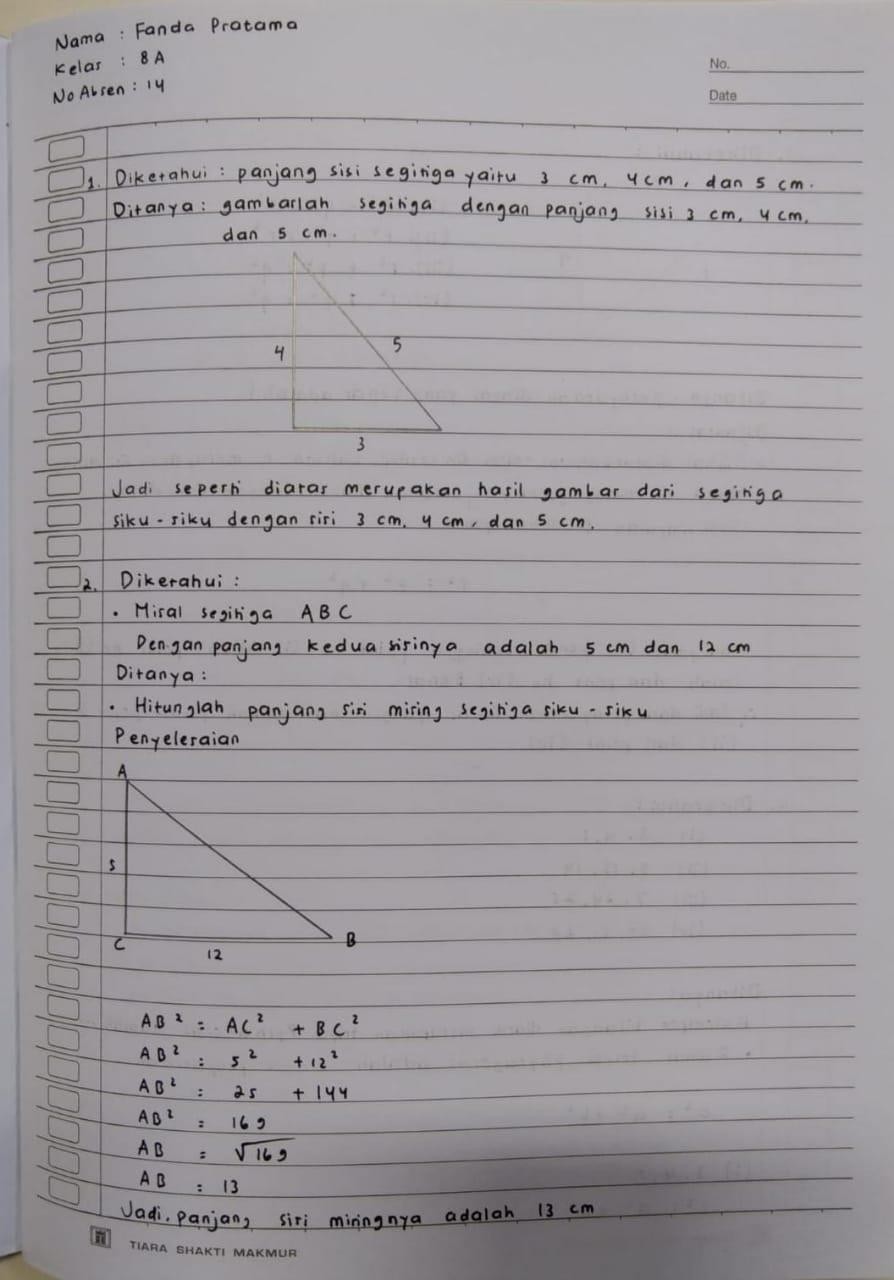 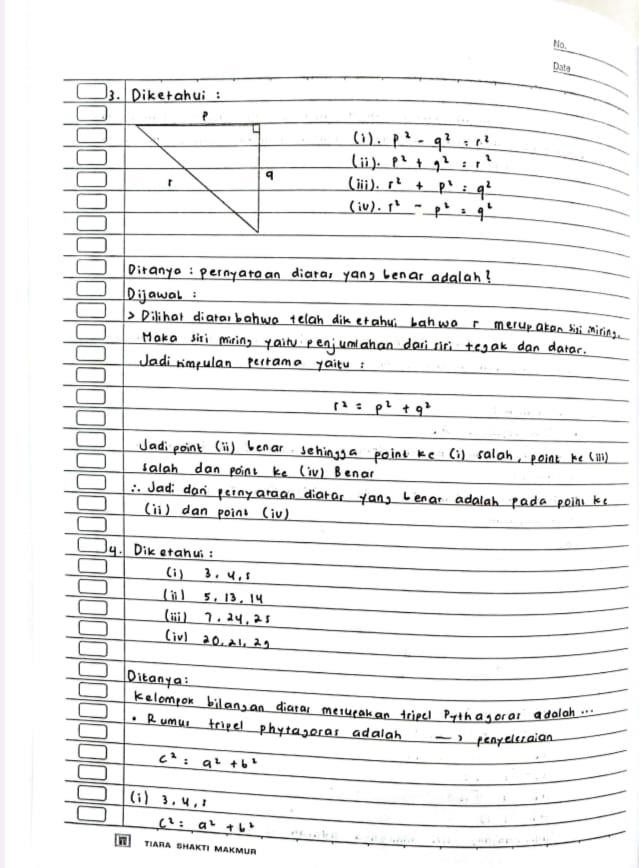 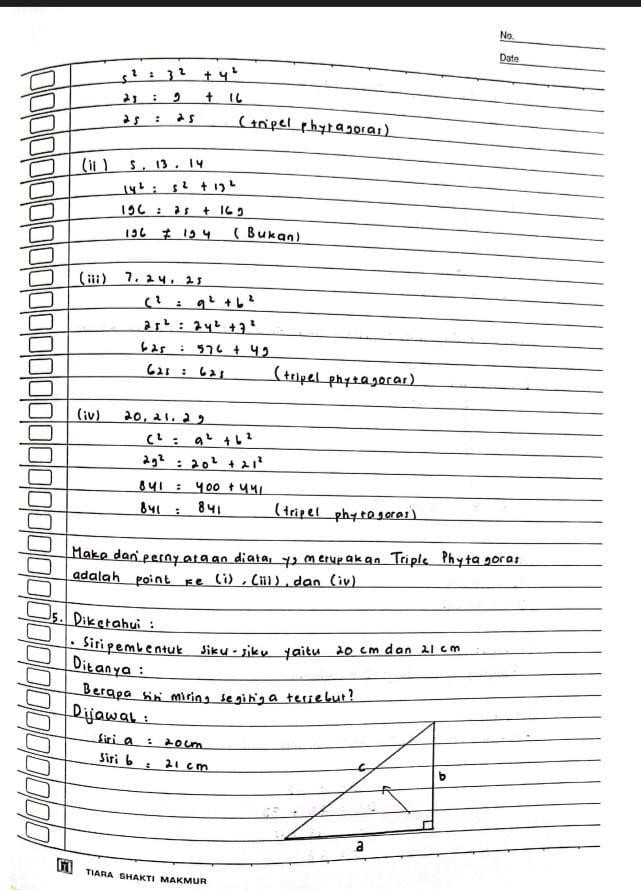 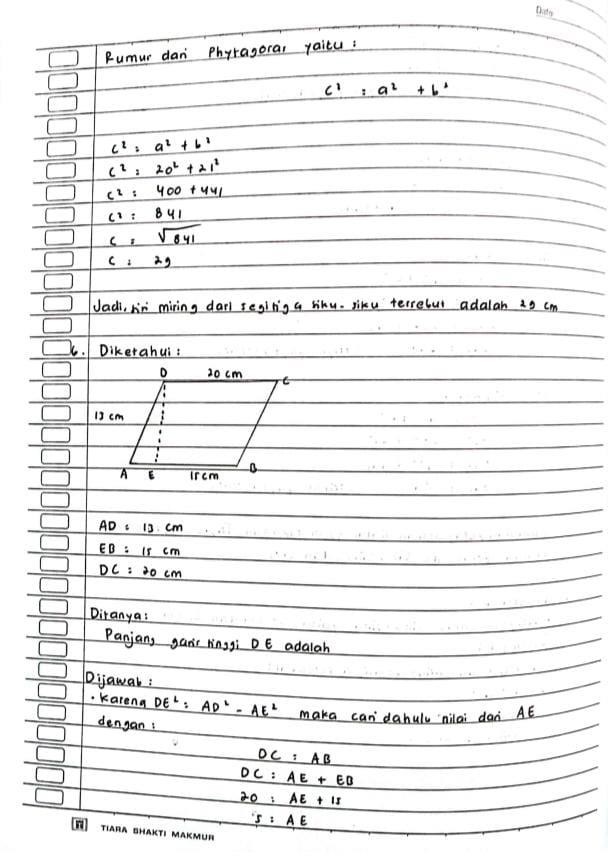 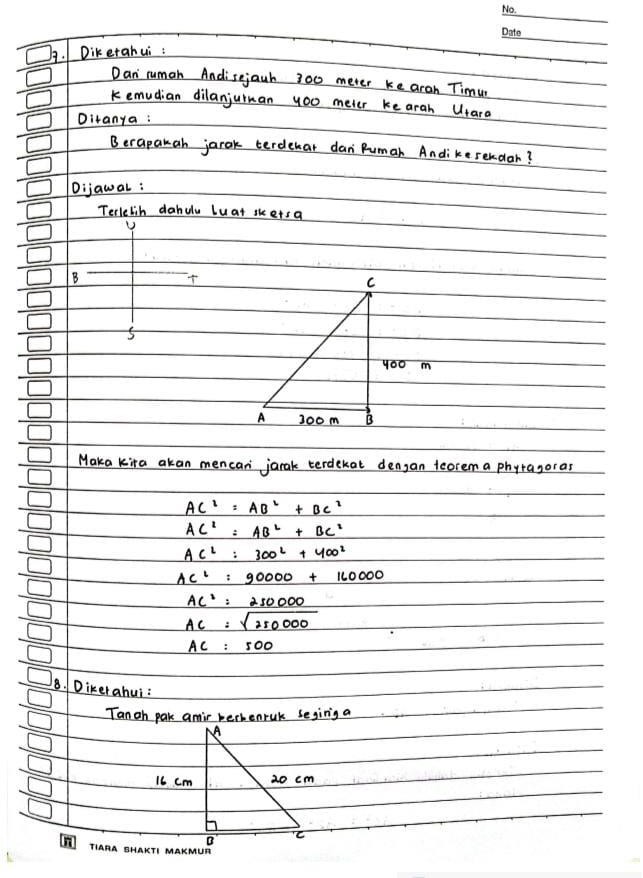 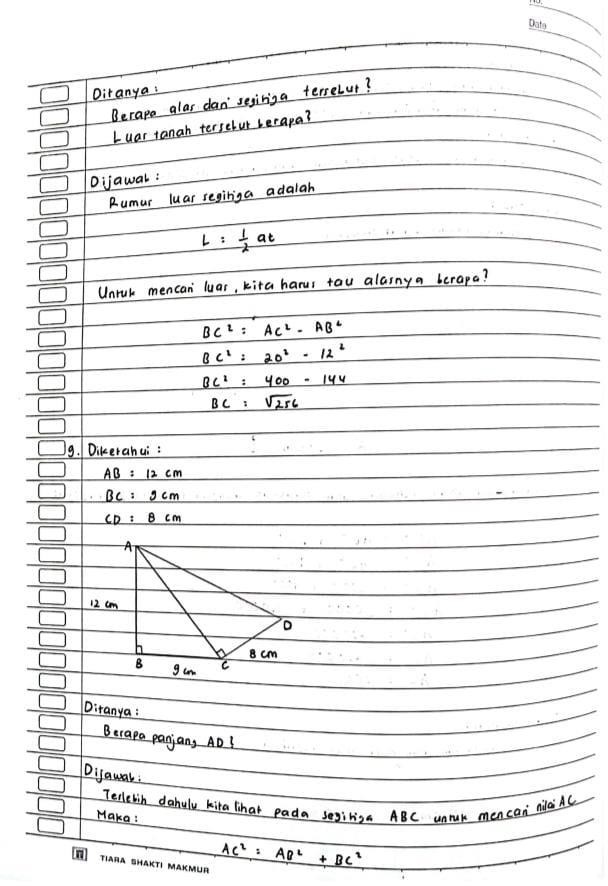 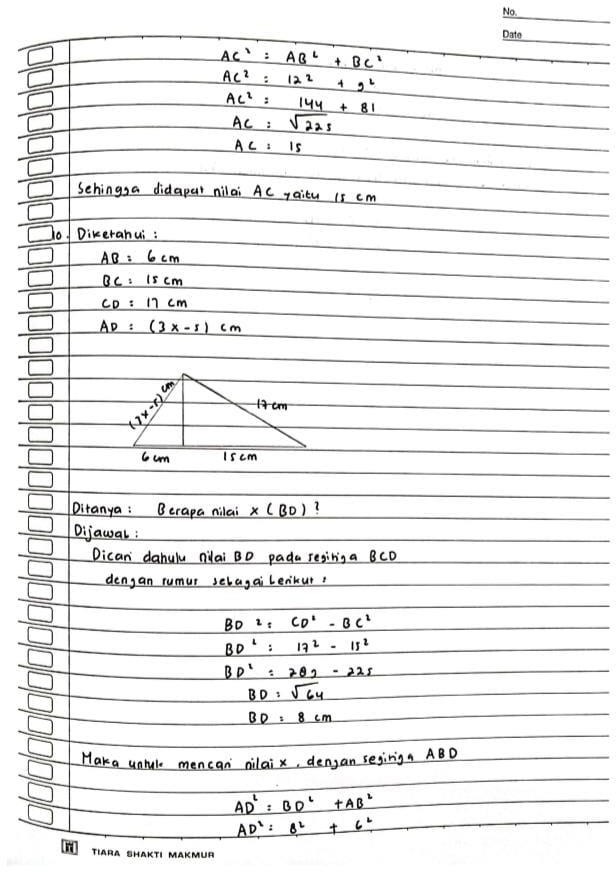 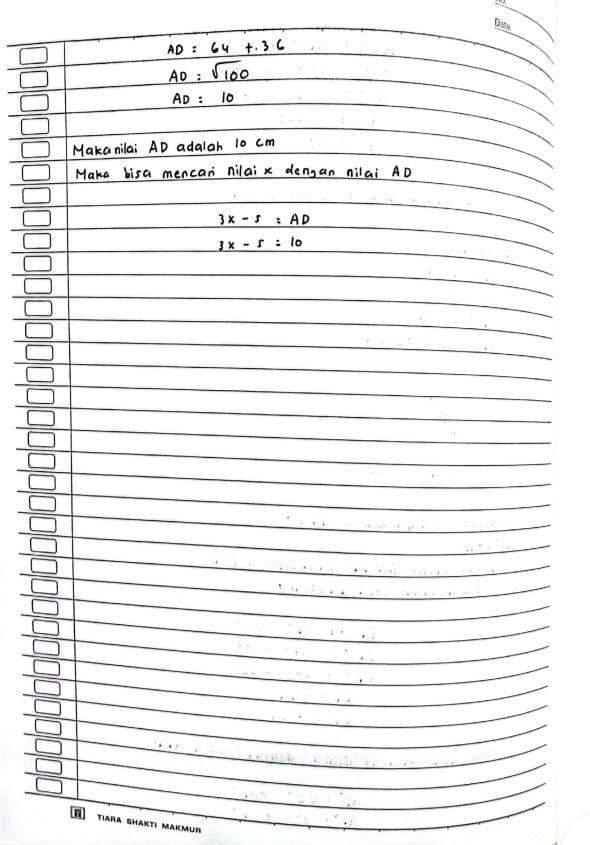 Resti Melani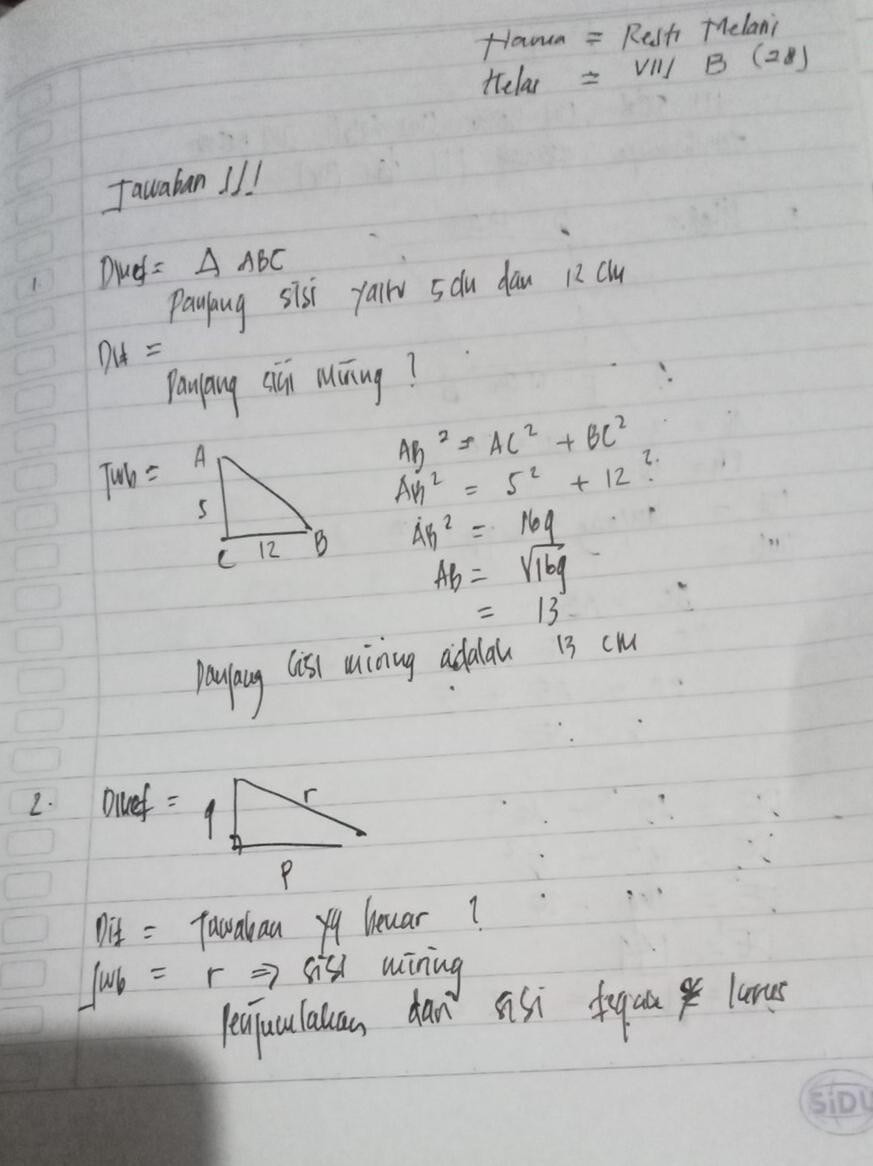 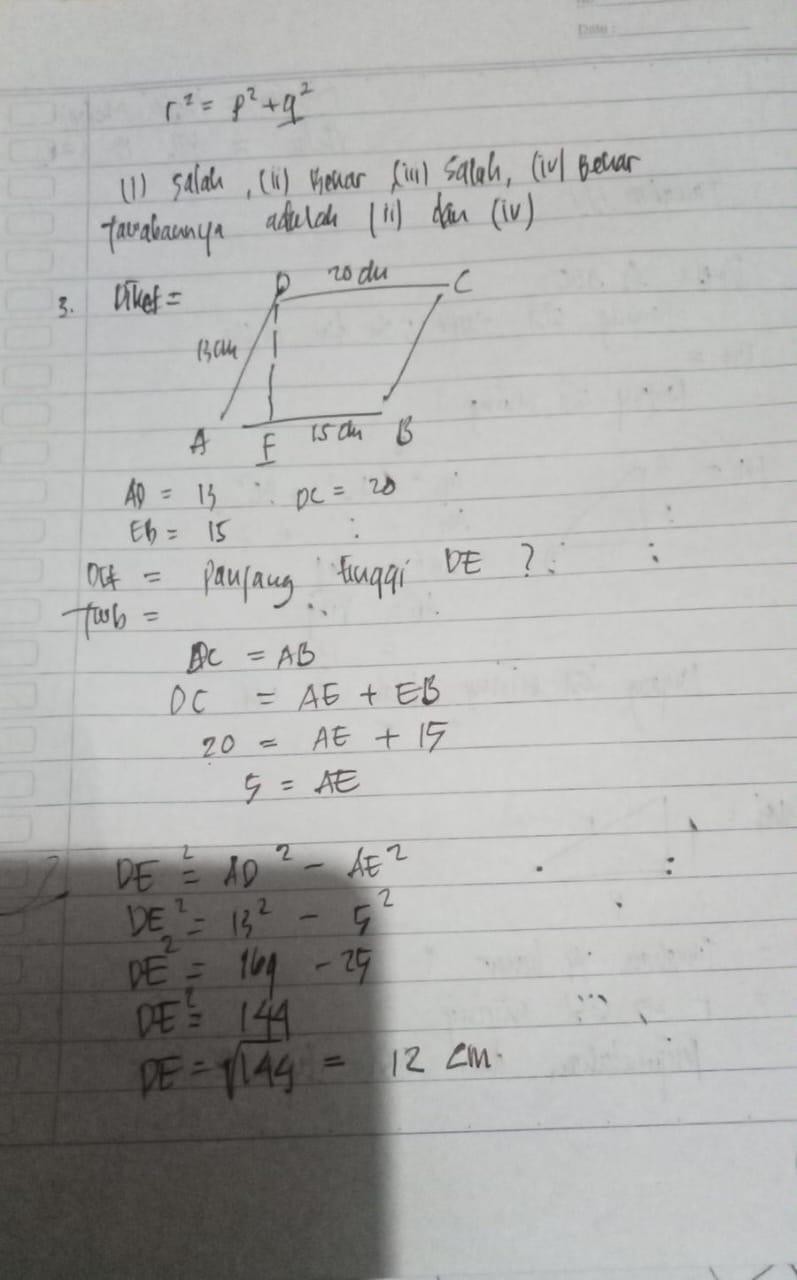 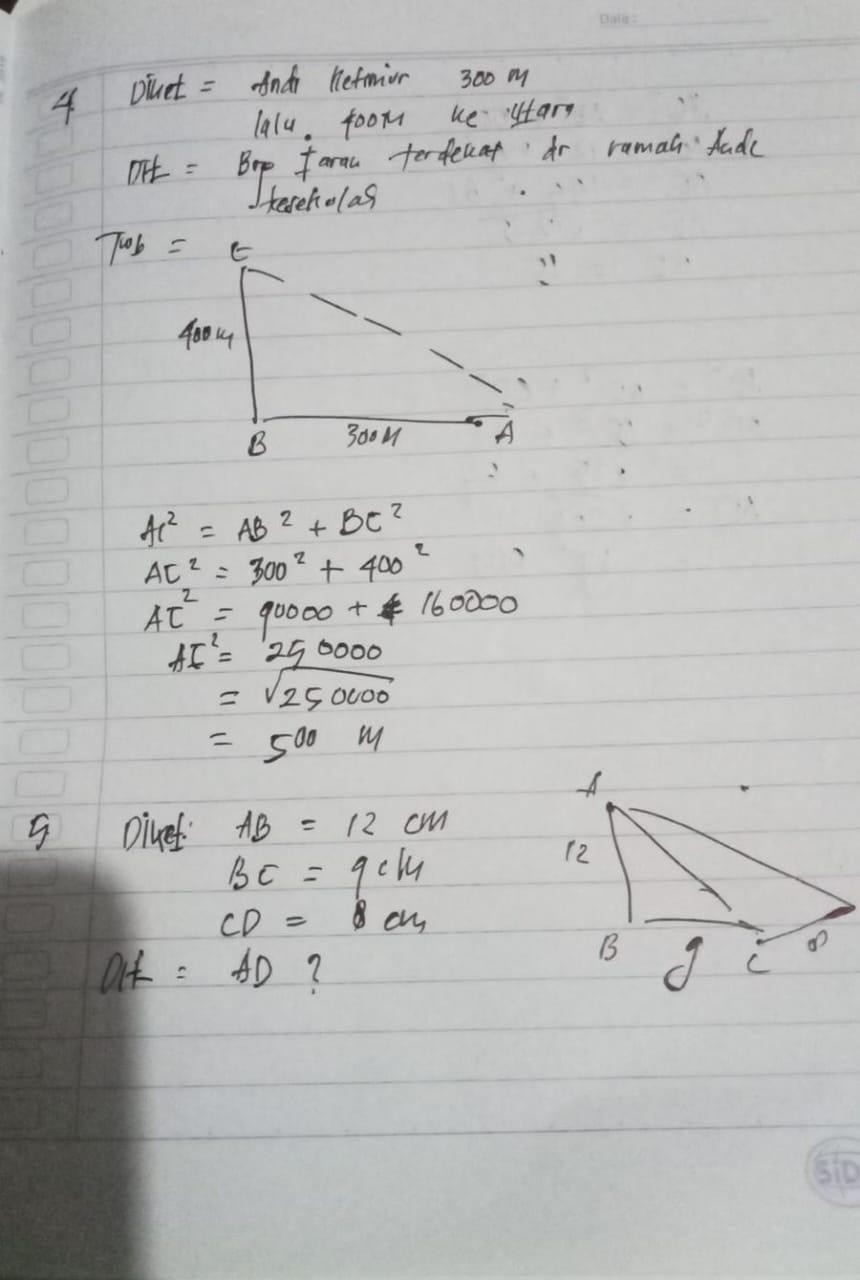 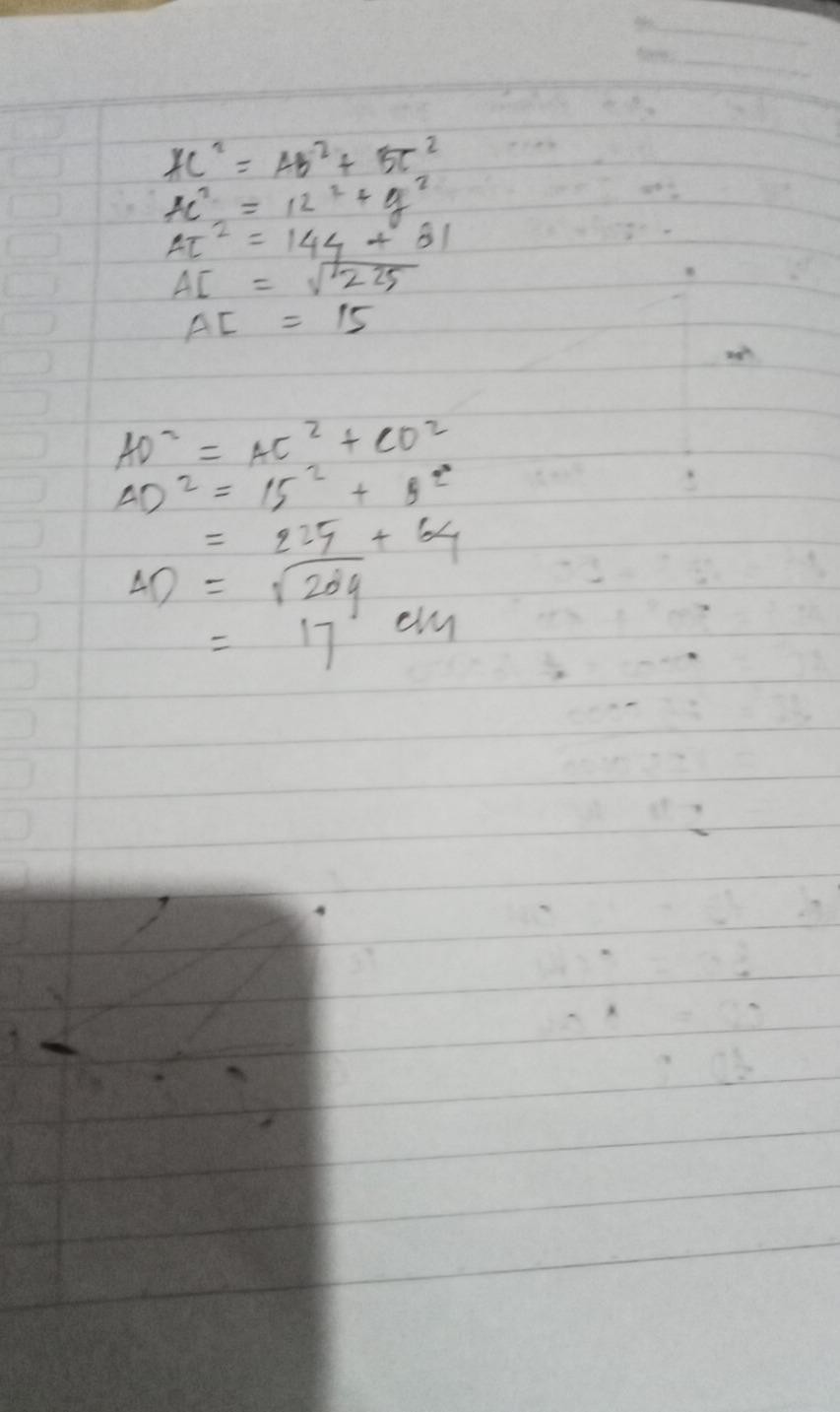 Lampiran 52 Jurnal Bimbingan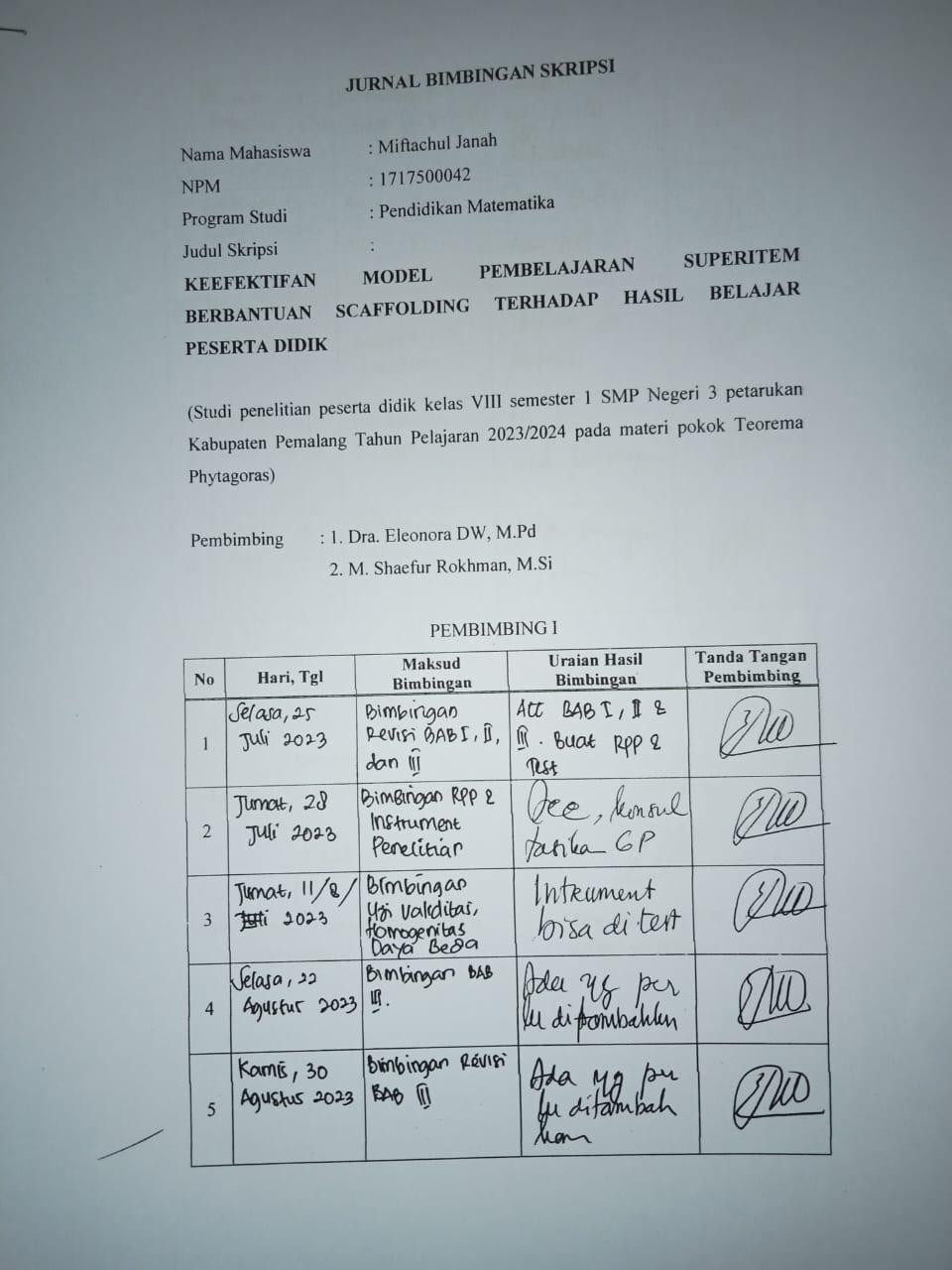 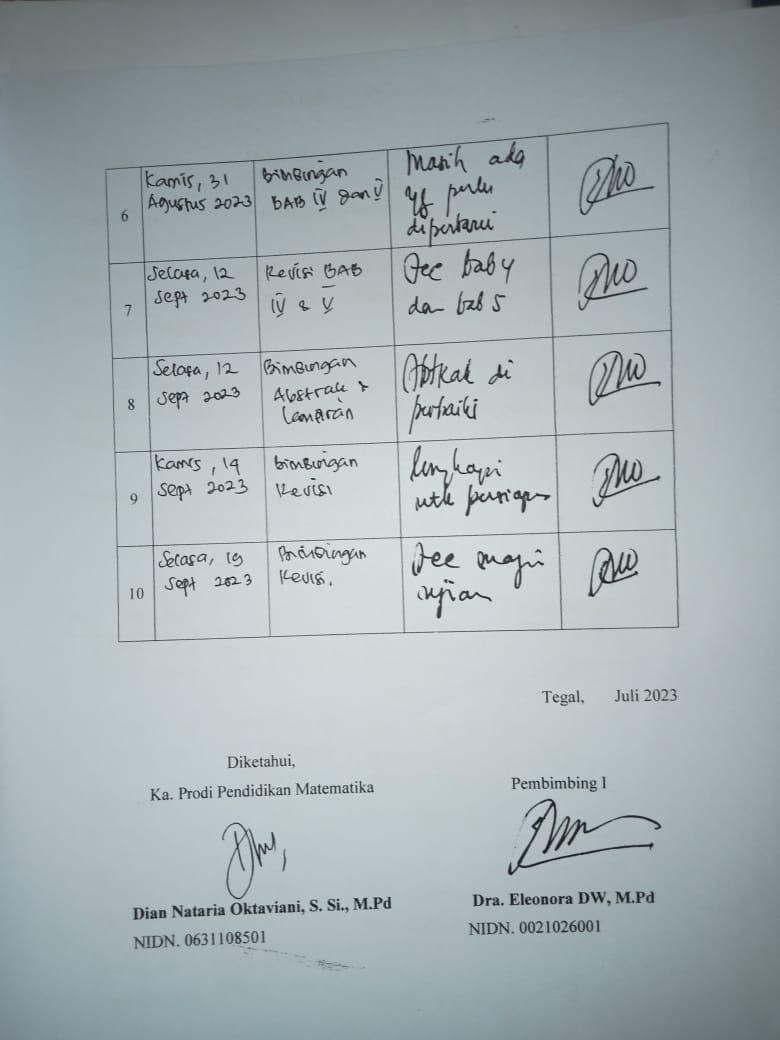 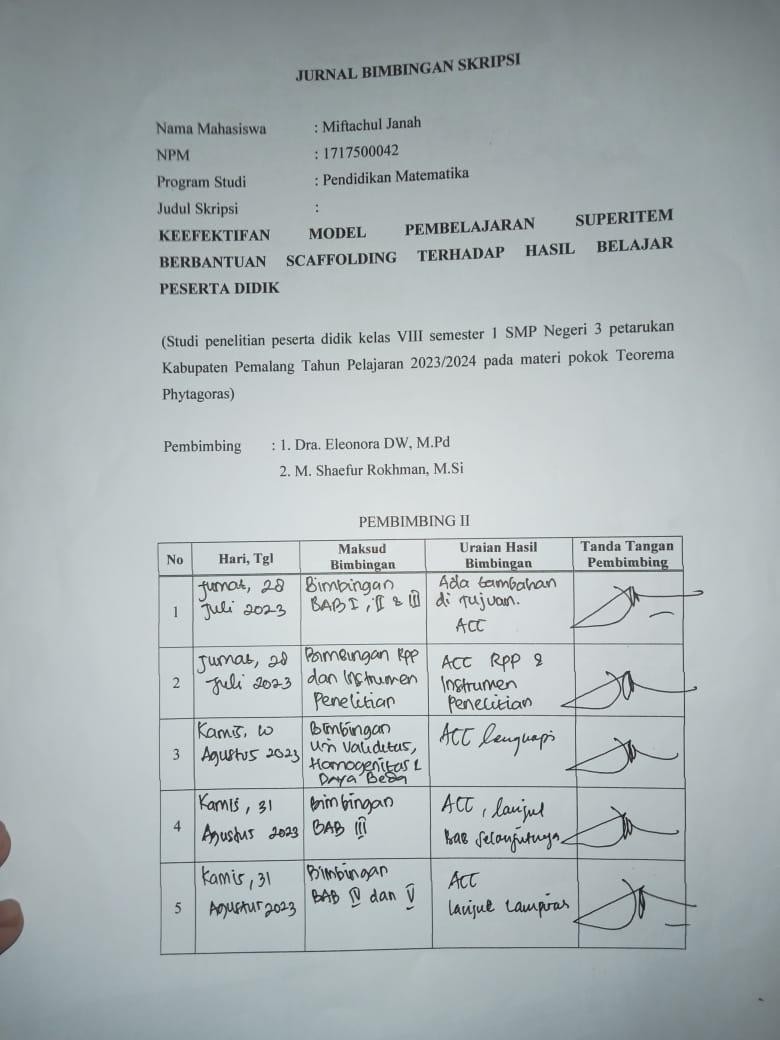 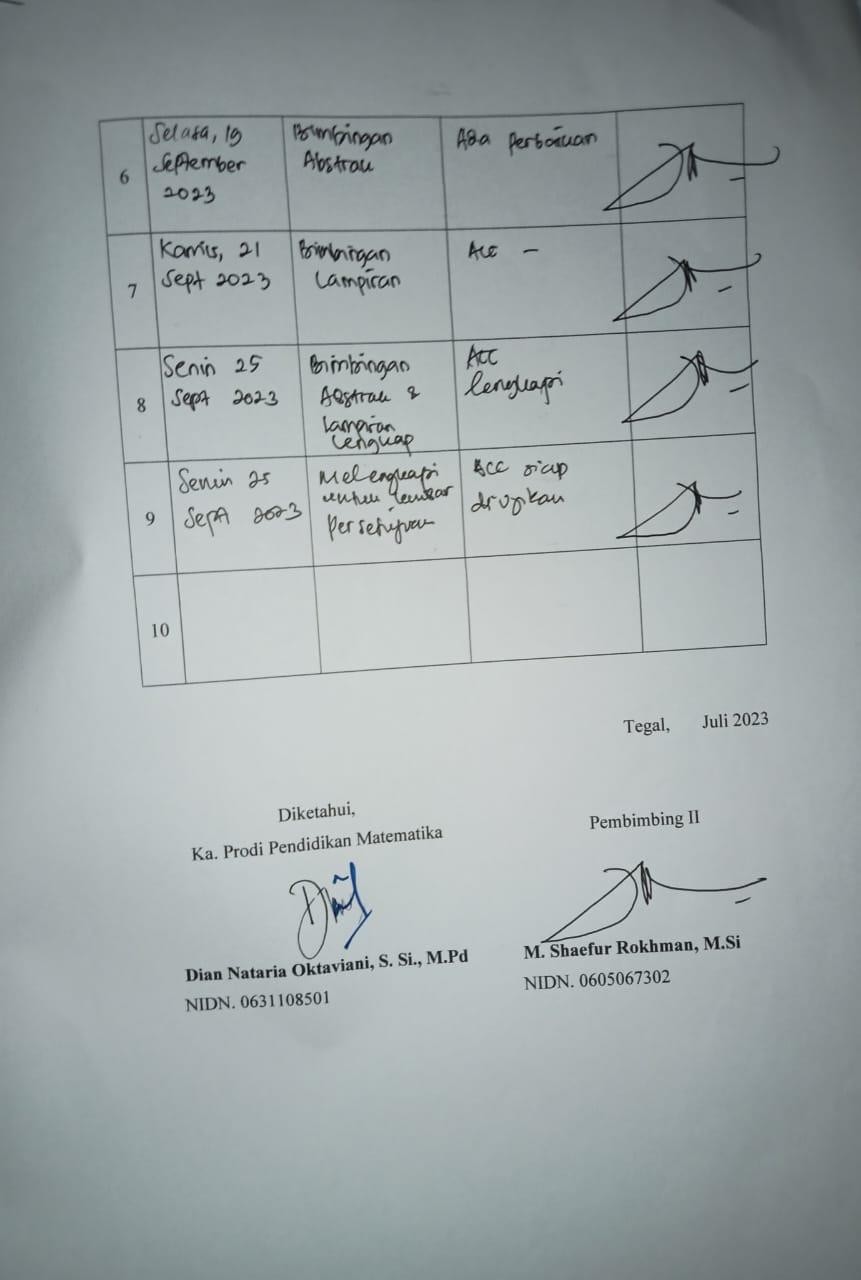 NAMA PESERTA DIDIK KELAS UJI COBAKELAS VIII A SMP NEGERI 3 PETARUKANNAMA PESERTA DIDIK KELAS UJI COBAKELAS VIII A SMP NEGERI 3 PETARUKANNAMA PESERTA DIDIK KELAS UJI COBAKELAS VIII A SMP NEGERI 3 PETARUKANNONAMAKODE1ABDEE DWI KURNIAWANUC-012ABELLA KHANZA K.UC-023ADINDA ARIYANTIUC-034ANINDYA NOFI SOFIAUC-045ARIFKA NAJWA MAESSAUC-056ASYAFA NUR ANNISAUC-067ASYIFA NURULITAUC-078AZKA NURFIDAUC-089CHACA DWI QUC-0910CIKA REGINA PUTRIUC-1011DEVA NOVALIANOUC-1112DEVITA SABANIAUC-1213DINDA YULIANIUC-1314FANDA PRATAMAUC-1415FANDI PERMANAUC-1516GIA CINTA ANASTASYAUC-1617HAIDAR MAHYA SUC-1718IRFAN FIKRI FEBRIANUC-1819KAELA OKTAVIANIUC-1920KHOLIQ NUDINUC-2021LIVINA SAFIRA AUC-2122MULYO ADI PUTRAUC-2223NADAV NURIL AUC-2324NUR AINIUC-2425QORY IFTIA PUC-2526REIVAN PRATAMAUC-2627RESTU WIRA PUTRAUC-2728RISMA AULIA PUC-2829RISKI JULIANTOUC-2930RIZKY INDRA SUC-3031SETIAWANUC-3132VERLITA KEISHA EUC-32NAMA PESERTA DIDIK KELAS EKSPERIMENKELAS VIII B SMP NEGERI 3 PETARUKANNAMA PESERTA DIDIK KELAS EKSPERIMENKELAS VIII B SMP NEGERI 3 PETARUKANNAMA PESERTA DIDIK KELAS EKSPERIMENKELAS VIII B SMP NEGERI 3 PETARUKANNONAMAKODE1AFIDA MIRSALINAKE-012AFIFAH KURNIA IRAWANKE-023ALIF REZA NANDA SYAHPUTRAKE-034ASMA AULIAKE-045ASTRID ARVANDAKE-056ASYAM RAZIQ ATALLAHKE-067BIMA DJAYA SABEKHTIKE-078CHOIRINNIZA FACHRANI PKE-089DAFA ALFAROKE-0910DENZALWI PUTRA RAMADHANKE-1011DINDA ANINDYA PUTIKE-1112ELIS OKTA YULIAKE-1213FAIZ AKBAR IZKAKE-1314FIFID WIDIYASIHKE-1415FRISMADANIKE-1516JEHAN YOFARDO ARIF W.KE-1617JESIKA INDRIYANIKE-1718KARISMA DONITA IRFAHKE-1819LUTFIAH NUR HAFIZAHKE-1920MARCELLA CINDRA KARTIKAKE-2021MELDA ASIHKE-2122MICKY BIMA KUHTINANTAKE-2223MUHAMMAD FAZA ABADANKE-2324MUTIARA KHAIRUNNISA MKE-2425MUWAFIQ ALMAKHOIRKE-2526NAFISAH AULIA RIZQYKE-2627NATASYA PUTRIKE-2728RESTI MEILANIKE-2829RISKIA KARTIKAKE-2930SYAFITRI WULANDARIKE-3031TIA YUNITA SARIKE-3132ZAKY ARSYADIINKE-32NAMA PESERTA DIDIK KELAS KONTROLSMP NEGERI 3 PETARUKANNAMA PESERTA DIDIK KELAS KONTROLSMP NEGERI 3 PETARUKANNAMA PESERTA DIDIK KELAS KONTROLSMP NEGERI 3 PETARUKANNONAMAKODE1ADI PRASETYAKK-012AINI AZZAHRA PUTRIKK-023AL HAFIS FIRMANSYAHKK-034ALVITO VAIS RAMADHANKK-045ARTIKA SETRA PRAMESTIKK-056BINTANG YUSUF AKK-067BISMA AGUNGKK-078BONDAN PRASETYAKK-089DESTY AINUNKK-0910ELITA ANISA AKK-1011GENDHIS SUKMAKK-1112GIBRAN OTAVIAN YKK-1213HAFID NUR SYAFELKK-1314HAFIS AKWA GHIFARIKK-1415HIBBAN ASSYIDIQKK-1516INARA CATALEA AKK-1617INTAN OFEBRIANIKK-1718JAYA PRASETYAKK-1819KAYRA ZAHRA AMABELKK-1920KIRANA RAMADANIKK-2021KIRANA RAMADHANIKK-2122KIRANA TUNGGA DEWIKK-2223MIRSYAN ALABINKK-2324MONIKA AGATHAKK-2425MUHAMMAD AZIDIQ GKK-2526MUHAMMAD DAFFA PKK-2627MUHAMMAD WISNUKK-2728PUTRI ANASTASYA RKK-2829RAYA ADETYAKK-2930RISQI PUTRA SANJAYAKK-3031SHELISYA AULIA WIJAYAKK-3132SYAKIRA IFTINANKK-32Nilai UAS Genap Kelas Uji CobaSMP NEGERI 3 PETARUKANNilai UAS Genap Kelas Uji CobaSMP NEGERI 3 PETARUKANNilai UAS Genap Kelas Uji CobaSMP NEGERI 3 PETARUKANNoKode SiswaNilai (Y)1UC-01852UC-02703UC-03754UC-04565UC-05626UC-06747UC-07798UC-08989UC-097410UC-107411UC-118012UC-127513UC-137514UC-148015UC-157716UC-167317UC-178118UC-187519UC-198520UC-206221UC-218122UC-225623UC-237124UC-246325UC-258126UC-266427UC-278028UC-287329UC-298030UC-307031UC-317732UC-3275Nilai UAS Genap Kelas EksperimenSMP NEGERI 3 PETARUKANNilai UAS Genap Kelas EksperimenSMP NEGERI 3 PETARUKANNilai UAS Genap Kelas EksperimenSMP NEGERI 3 PETARUKANNoKode SiswaNilai (Y)1KE-01632KE-02633KE-03774KE-04825KE-05986KE-06537KE-07628KE-08859KE-098510KE-108511KE-117412KE-125613KE-138214KE-146315KE-158016KE-168517KE-177118KE-189819KE-199620KE-209521KE-217722KE-229523KE-235324KE-247525KE-257026KE-266527KE-278628KE-288629KE-297530KE-308731KE-316832KE-3298Nilai UAS Genap Kelas KontrolSMP NEGERI 3 PETARUKANNilai UAS Genap Kelas KontrolSMP NEGERI 3 PETARUKANNilai UAS Genap Kelas KontrolSMP NEGERI 3 PETARUKANNoKode SiswaNilai (Y)1KK-01802KK-02843KK-03534KK-04715KK-05786KK-06857KK-07628KK-08629KK-096210KK-108411KK-115412KK-127213KK-138514KK-146915KK-157916KK-167617KK-175318KK-188019KK-195520KK-205521KK-218022KK-228723KK-237824KK-248525KK-255626KK-265427KK-276228KK-287829KK-297030KK-307831KK-318032KK-3253NoKode Kelas𝒀𝒀𝟐𝒀 − 𝒀̅(𝒀 − 𝒀̅)𝟐𝒁𝒊𝑭(𝒁𝒊)𝑺(𝒁𝒊)𝑳𝒐1KE-23532809-21,260452,005-1,8040,0360,0100,0262KK-03532809-21,260452,005-1,8040,0360,0210,0153KK-17532809-21,260452,005-1,8040,0360,0310,0044KK-32532809-21,260452,005-1,8040,0360,0420,0065KE-06532809-21,260452,005-1,8040,0360,0520,0166KK-26542916-20,260410,484-1,7190,0430,0630,0207KK-11542916-20,260410,484-1,7190,0430,0730,0308KK-19553025-19,260370,964-1,6340,0510,0830,0329KK-20553025-19,260370,964-1,6340,0510,0940,04310KK-25563136-18,260333,443-1,5500,0610,1040,04411KE-12563136-18,260333,443-1,5500,0610,1150,05412UC-22563136-18,260333,443-1,5500,0610,1250,06413UC-04563136-18,260333,443-1,5500,0610,1350,07514KE-07623844-12,260150,318-1,0400,1490,1460,00315KK-07623844-12,260150,318-1,0400,1490,1560,00716KK-08623844-12,260150,318-1,0400,1490,1670,01817KK-09623844-12,260150,318-1,0400,1490,1770,02818KK-27623844-12,260150,318-1,0400,1490,1880,03819UC-20623844-12,260150,318-1,0400,1490,1980,04920UC-05623844-12,260150,318-1,0400,1490,2080,05921KE-02633969-11,260126,797-0,9560,1700,2190,04922KE-14633969-11,260126,797-0,9560,1700,2290,06023UC-24633969-11,260126,797-0,9560,1700,2400,07024KE-01633969-11,260126,797-0,9560,1700,2500,08025UC-26644096-10,260105,276-0,8710,1920,2600,06826KE-26654225-9,26085,755-0,7860,2160,2710,05527KE-31684624-6,26039,193-0,5310,2980,2810,01628KK-14694761-5,26027,672-0,4460,3280,2920,03629KK-29704900-4,26018,151-0,3620,3590,3020,05730UC-02704900-4,26018,151-0,3620,3590,3130,04631UC-30704900-4,26018,151-0,3620,3590,3230,03632KE-25704900-4,26018,151-0,3620,3590,3330,02633UC-23715041-3,26010,630-0,2770,3910,3440,04734KE-17715041-3,26010,630-0,2770,3910,3540,03735KK-04715041-3,26010,630-0,2770,3910,3650,02636KK-12725184-2,2605,109-0,1920,4240,3750,04937UC-16735329-1,2601,589-0,1070,4570,3850,07238UC-28735329-1,2601,589-0,1070,4570,3960,06239KE-11745476-0,2600,068-0,0220,4910,4060,08540UC-06745476-0,2600,068-0,0220,4910,4170,07541UC-09745476-0,2600,068-0,0220,4910,4270,06442UC-10745476-0,2600,068-0,0220,4910,4380,05443UC-127556250,7400,5470,0630,5250,4480,07744UC-187556250,7400,5470,0630,5250,4580,06745UC-327556250,7400,5470,0630,5250,4690,05646KE-247556250,7400,5470,0630,5250,4790,04647KE-297556250,7400,5470,0630,5250,4900,03548UC-037556250,7400,5470,0630,5250,5000,02549UC-137556250,7400,5470,0630,5250,5100,01550UC-157759292,7407,5050,2320,5920,5210,07151UC-317759292,7407,5050,2320,5920,5310,06152KE-037759292,7407,5050,2320,5920,5420,05053KE-217759292,7407,5050,2320,5920,5520,04054KK-167657761,7403,0260,1480,5590,5630,00455KK-237860843,74013,9840,3170,6250,5730,05256KK-287860843,74013,9840,3170,6250,5830,04157KK-307860843,74013,9840,3170,6250,5940,03158KK-057860843,74013,9840,3170,6250,6040,02059KK-157962414,74022,4640,4020,6560,6150,04260UC-077962414,74022,4640,4020,6560,6250,03161UC-118064005,74032,9430,4870,6870,6350,05162UC-278064005,74032,9430,4870,6870,6460,04163UC-298064005,74032,9430,4870,6870,6560,03164UC-148064005,74032,9430,4870,6870,6670,02065KE-158064005,74032,9430,4870,6870,6770,01066KK-018064005,74032,9430,4870,6870,6880,00167KK-188064005,74032,9430,4870,6870,6980,01168KK-218064005,74032,9430,4870,6870,7080,02169KK-318064005,74032,9430,4870,6870,7190,03270UC-178165616,74045,4220,5720,7160,7290,01371UC-218165616,74045,4220,5720,7160,7400,02372UC-258165616,74045,4220,5720,7160,7500,03473KE-048267247,74059,9010,6570,7440,7600,01674KE-138267247,74059,9010,6570,7440,7710,02675KK-028470569,74094,8590,8260,7960,7810,01476KK-108470569,74094,8590,8260,7960,7920,00477KK-2485722510,740115,3390,9110,8190,8020,01778KE-0985722510,740115,3390,9110,8190,8130,00679KK-1385722510,740115,3390,9110,8190,8230,00480UC-1985722510,740115,3390,9110,8190,8330,01481KK-0685722510,740115,3390,9110,8190,8440,02582UC-0185722510,740115,3390,9110,8190,8540,03583KE-0885722510,740115,3390,9110,8190,8650,04684KE-1085722510,740115,3390,9110,8190,8750,05685KE-1685722510,740115,3390,9110,8190,8850,06686KE-2786739611,740137,8180,9960,8400,8960,05587KE-2886739611,740137,8180,9960,8400,9060,06688KE-3087756912,740162,2971,0810,8600,9170,05689KK-2287756912,740162,2971,0810,8600,9270,06790KE-2095902520,740430,1301,7600,9610,9380,02391KE-2295902520,740430,1301,7600,9610,9480,01392KE-1996921621,740472,6091,8450,9670,9580,00993UC-0898960423,740563,5682,0150,9780,9690,00994KE-3298960423,740563,5682,0150,9780,9790,00195KE-1898960423,740563,5682,0150,9780,9900,01296KE-0598960423,740563,5682,0150,9781,0000,022 𝑌 𝑌71297129712971297129712971297129 𝑌2 𝑌2542595542595542595542595542595542595542595542595NN9696969696969696𝑌̅𝑌̅74,2674,2674,2674,2674,2674,2674,2674,26SS11,78411,78411,78411,78411,78411,78411,78411,784𝐿𝑜𝐿𝑜0,0850,0850,0850,0850,0850,0850,0850,085𝐿𝑡𝑎𝑏𝑒𝑙𝐿𝑡𝑎𝑏𝑒𝑙0,090,090,090,090,090,090,090,09KesimpulanKesimpulanNORMALNORMALNORMALNORMALNORMALNORMALNORMALNORMALKarena 𝐿𝑜< 𝐿𝑡𝑎𝑏𝑒𝑙 , maka 𝐻0 diterima artinya sampel berasal dari populasi yang berdistribusi normalKarena 𝐿𝑜< 𝐿𝑡𝑎𝑏𝑒𝑙 , maka 𝐻0 diterima artinya sampel berasal dari populasi yang berdistribusi normalKarena 𝐿𝑜< 𝐿𝑡𝑎𝑏𝑒𝑙 , maka 𝐻0 diterima artinya sampel berasal dari populasi yang berdistribusi normalKarena 𝐿𝑜< 𝐿𝑡𝑎𝑏𝑒𝑙 , maka 𝐻0 diterima artinya sampel berasal dari populasi yang berdistribusi normalKarena 𝐿𝑜< 𝐿𝑡𝑎𝑏𝑒𝑙 , maka 𝐻0 diterima artinya sampel berasal dari populasi yang berdistribusi normalKarena 𝐿𝑜< 𝐿𝑡𝑎𝑏𝑒𝑙 , maka 𝐻0 diterima artinya sampel berasal dari populasi yang berdistribusi normalKarena 𝐿𝑜< 𝐿𝑡𝑎𝑏𝑒𝑙 , maka 𝐻0 diterima artinya sampel berasal dari populasi yang berdistribusi normalKarena 𝐿𝑜< 𝐿𝑡𝑎𝑏𝑒𝑙 , maka 𝐻0 diterima artinya sampel berasal dari populasi yang berdistribusi normalKarena 𝐿𝑜< 𝐿𝑡𝑎𝑏𝑒𝑙 , maka 𝐻0 diterima artinya sampel berasal dari populasi yang berdistribusi normalKarena 𝐿𝑜< 𝐿𝑡𝑎𝑏𝑒𝑙 , maka 𝐻0 diterima artinya sampel berasal dari populasi yang berdistribusi normalKelas EksperimenKelas EksperimenKelas EksperimenKelas EksperimenKelas KontrolKelas KontrolKelas KontrolKelas KontrolKelas Uji CobaKelas Uji CobaKelas Uji CobaKelas Uji CobaNoKodeY𝒀𝟐NoKodeY𝒀𝟐NoKodeY𝒀𝟐1KE-016339691KK-018064001UC-018572252KE-026339692KK-028470562UC-027049003KE-037759293KK-035328093UC-037556254KE-048267244KK-047150414UC-045631365KE-059896045KK-057860845UC-056238446KE-065328096KK-068572256UC-067454767KE-076238447KK-076238447UC-077962418KE-088572258KK-086238448UC-089896049KE-098572259KK-096238449UC-0974547610KE-1085722510KK-1084705610UC-1074547611KE-1174547611KK-1154291611UC-1180640012KE-1256313612KK-1272518412UC-1275562513KE-1382672413KK-1385722513UC-1375562514KE-1463396914KK-1469476114UC-1480640015KE-1580640015KK-1579624115UC-1577592916KE-1685722516KK-1676577616UC-1673532917KE-1771504117KK-1753280917UC-1781656118KE-1898960418KK-1880640018UC-1875562519KE-1996921619KK-1955302519UC-1985722520KE-2095902520KK-2055302520UC-2062384421KE-2177592921KK-2180640021UC-2181656122KE-2295902522KK-2287756922UC-2256313623KE-2353280923KK-2378608423UC-2371504124KE-2475562524KK-2485722524UC-2463396925KE-2570490025KK-2556313625UC-2581656126KE-2665422526KK-2654291626UC-2664409627KE-2786739627KK-2762384427UC-2780640028KE-2886739628KK-2878608428UC-2873532929KE-2975562529KK-2970490029UC-2980640030KE-3087756930KK-3078608430UC-3070490031KE-3168462431KK-3180640031UC-3177592932KE-3298960432KK-3253280932UC-32755625JumlahJumlah2488199066JumlahJumlah2260164016JumlahJumlah2381179513Rata-rata (𝑌̅)77,750Rata-rata (𝑌̅)70,625Rata-rata (𝑌̅)74,406Variansi (𝑆)2181,419Variansi (𝑆)2142,048Variansi (𝑆)275,862SampelNdk1/dk𝑺𝟐𝑳𝒐𝒈𝑺𝟐(𝒅𝒌)𝒍𝒐𝒈𝑺𝟐(𝒅𝒌)𝑺𝟐132310,032181,4192,25970,0195624,000232310,032142,0482,15266,7264403,500332310,03275,8621,88058,2812351,719Jumlah9693195,02512379,219𝑆2𝑔𝑎𝑏133,110𝐿𝑜𝑔𝑆22,124B197,552𝑋2ℎ𝑖𝑡𝑢𝑛𝑔5,817𝑋2𝑡𝑎𝑏𝑒𝑙5,991KesimpulanHOMOGENHOMOGENKarena 𝑋2	< 𝑋2ℎ𝑖𝑡𝑢𝑛𝑔	𝑡𝑎𝑏𝑒𝑙Karena 𝑋2	< 𝑋2ℎ𝑖𝑡𝑢𝑛𝑔	𝑡𝑎𝑏𝑒𝑙Karena 𝑋2	< 𝑋2ℎ𝑖𝑡𝑢𝑛𝑔	𝑡𝑎𝑏𝑒𝑙Karena 𝑋2	< 𝑋2ℎ𝑖𝑡𝑢𝑛𝑔	𝑡𝑎𝑏𝑒𝑙Karena 𝑋2	< 𝑋2ℎ𝑖𝑡𝑢𝑛𝑔	𝑡𝑎𝑏𝑒𝑙𝑛𝐾𝐸32𝑛𝐾𝐾32𝑛𝑈𝐶32𝑌𝐾𝐸2488𝑌𝐾𝐾2260𝑌𝑈𝐶2381(𝑌𝐾𝐸2)199066(𝑌𝐾𝐾2)164016(𝑌𝑈𝐶2)179513SampelNdk1/dk𝑺𝟐𝑳𝒐𝒈𝑺𝟐(𝒅𝒌)𝒍𝒐𝒈𝑺𝟐(𝒅𝒌)𝑺𝟐132310,032181,4192,25970,0195624,000232310,032142,0482,15266,7264403,500332310,03275,8621,88058,2812351,719Jumlah9693195,02512379,219KodeY𝒀𝟐NoKodeY𝒀𝟐NoKodeY𝒀𝟐KE-016339691KK-018064001UC-01857225KE-026339692KK-028470562UC-02704900KE-037759293KK-035328093UC-03755625KE-048267244KK-047150414UC-04563136KE-059896045KK-057860845UC-05623844KE-065328096KK-068572256UC-06745476KE-076238447KK-076238447UC-07796241KE-088572258KK-086238448UC-08989604KE-098572259KK-096238449UC-09745476KE-1085722510KK-1084705610UC-10745476KE-1174547611KK-1154291611UC-11806400KE-1256313612KK-1272518412UC-12755625KE-1382672413KK-1385722513UC-13755625KE-1463396914KK-1469476114UC-14806400KE-1580640015KK-1579624115UC-15775929KE-1685722516KK-1676577616UC-16735329KE-1771504117KK-1753280917UC-17816561KE-1898960418KK-1880640018UC-18755625KE-1996921619KK-1955302519UC-19857225KE-2095902520KK-2055302520UC-20623844KE-2177592921KK-2180640021UC-21816561KE-2295902522KK-2287756922UC-22563136KE-2353280923KK-2378608423UC-23715041KE-2475562524KK-2485722524UC-24633969KE-2570490025KK-2556313625UC-25816561KE-2665422526KK-2654291626UC-26644096KE-2786739627KK-2762384427UC-27806400KE-2886739628KK-2878608428UC-28735329KE-2975562529KK-2970490029UC-29806400KE-3087756930KK-3078608430UC-30704900KE-3168462431KK-3180640031UC-31775929KE-3298960432KK-3253280932UC-32755625JumlahJumlah2488199066JumlahJumlah2260164016JumlahJumlah2381179513Rata-rata(𝑌̅)Rata-rata(𝑌̅)77,75077,750Rata-rata(𝑌̅)Rata-rata(𝑌̅)70,62570,625Rata-rata(𝑌̅)Rata-rata(𝑌̅)74,40674,406Variansi(𝑆)2Variansi(𝑆)2181,419181,419Variansi(𝑆)2Variansi(𝑆)2142,048142,048Variansi(𝑆)2Variansi(𝑆)275,86275,862NoSumber variansiJKDbRKFhitungF Tabel1Kelompok (K)813,2712406,6353,0553,0942Dalam (D)12379,21993133,1103,0553,094TotalTotal13192,490953,0553,094KesimpulanKesimpulanSETARASETARAKarena 𝐹ℎ𝑖𝑡𝑢𝑛𝑔 < 𝐹𝑡𝑎𝑏𝑒𝑙Karena 𝐹ℎ𝑖𝑡𝑢𝑛𝑔 < 𝐹𝑡𝑎𝑏𝑒𝑙Karena 𝐹ℎ𝑖𝑡𝑢𝑛𝑔 < 𝐹𝑡𝑎𝑏𝑒𝑙NoSumbervariansiJKDbRKFhitungFTabel1Kelompok(K)813,2712406,6353,0553,0942Dalam (D)12379,21993133,1103,0553,094TotalTotal13192,490953,0553,094KDIndikator Pencapaian Kompetensi3.6. Menjelaskan dan membuktikan teorema Pythagoras dan tripel PythagorasMenggambar segitiga siku-sikuMenjelaskan Teorema Pythagoras dan Triple pythagorasMembuktikan Teorema Pythagoras dan Triple Phytagoras4.7. Menyelesaikan masalah yang berkaitan dengan teorema Pythagoras dantripel Pythagoras4.6.1. Memecahkan masalah yang berkaitan dengan Teorema Pythagoras dan Tripel PythagorasKegiatanDeskripsi kegiatanAlokasiwaktuPendahuluanGuru memulai pembelajaran dengan mengucapkan salam dan dilanjutkan dengan berdoa bersama.Guru menyapa peserta didik, mengecek kehadiran, dan mengkondisikan kelas agar kondusif.Guru menyampaikan topik yang akan dipelajari yaitu teorema Pythagoras (menggambar segitiga siku-siku)Guru menyampaikan tujuan pembelajaran yang akan dicapai.Guru menagih tugas terstruktur yang diberikan padapertemuan sebelumnya10 menitIntiGuru melakukan kegiatan apersepsiGuru menarik perhatian dan memberi semangat kepada peserta didik agar fokus dalam proses pembelajaranGuru memberikan ilustrasi konsep melalui permasalahan sehari-hari.Guru memberikan gambaran permasalahan dalam kehidupan nyata dan meminta peserta didik untuk mengamati permasalahan tersebut.Guru lalu memberi tahu peserta didik bahwa masalah- masalah tersebut dapat diselesaikan dengan bantuan matematika, yakni dengan teorema Pythagoras.Guru mengajak peserta didik menyelesaiakan soal analogi konsep yang tersedia pada buku peserta didikMengaitkan      materi       pembelajaran       (Teorema100menitPythagoras) yang akan dilakukan dengan pengalaman peserta didik dengan materi sebelumnya yaitu bangun datar segiempat dan segitiga yang telah diperoleh di SD dan bentuk aljabar.Guru	memastikan	peserta	didik memperhatikan/mendengarkan penjelasan serta pertanyaan dari guru, kemudian dibimbing untuk memahami contoh soal yang tersedia dan diberikan kesempatan untuk bertanyaGuru memberikan stimulus kepada peserta didik berupa pemberian materi teorema phytagoras dan tripel phytagorasGuru perlu menekankan pada peserta didik agar menemukan hubungan antara sisi miring dan sisi siku- sikupada segitiga siku-siku melalui kegiatan pada LKSGuru memberikan contoh soal dan peserta didik diberikan kesempatan bertanyaGuru memberikan kesempatan kepada peserta didik yang kurang memahami dan perlu pembelajaran secara khusus terkait soal superitem berdasarkan taksonomi SOLO yang tersedia pada Buku Peserta didikGuru memberikan kesempatan untuk siswa menanyakan hal-hal yang kurang jelasGuru memberikan soal untuk dikerjakan bersama sebelum diberikan soal mandiriMemberikan ruang untuk tanya jawabGuru menawarkan kepada peserta didik untuk mengerjakan di papan tulis. Pada tahap ini guru memberikan scaffolding kepada peserta didik untuk dapat mencapai tahap-tahap dalam taksonomi SOLO terutama tahap extrended abstracMemberi kesempatan untuk peserta didik untuk mengerjakan di papan tulis dengan tetap dipantau atau dengan bimbingan dari guru apabila ada kekeliruan dalam mengerjakan soalDengan bimbingan guru, peserta didik mengumpulkan informasi untuk menjawab pertanyaan-pertanyaan yang timbul dan pertanyaan-pertanyaan pada LKS. Bisa melaluibuku, internet, ataupun sumber lainGuru memberikan soal Latihan Mandiri sebagai bahan evaluasiSetelah menyelesaikan soal pada LKS, guru meminta peserta didik untuk mencoba menyelesaikan latihan soal yang ada dengan teorema Pythagoras yang telah dibuktikanGuru memberikan tugas terstuktur yang harus dikerjakan peserta didik di rumah dan akan dibahas pada pertemuan berikutnyaGuru memberikan PR sebagai ajang belajar peserta didik dirumah yakni peserta didik diminta untuk mencari macam- macam tripel Pythagoras lainnyaMembentu peserta didik merumuskan materi yang dipelajariDengan bimbinganguru, peserta didik juga diarahkan agardapat menyimpulkan tipel PythagorasGuru, bersama dengan peserta didik, membuat kesimpulanmengenai teorema Pythagoras. Yakni “pada segitiga siku- siku berlaku ‘kuadrat sisi terpanjang(hipotenusa) samadengan jumlah kuadrat sisi-sisi penyikunya’PenutupBersama peserta didik, guru melakukan refleksi terhadap kegiatan yang sudah dilaksanakan.Guru menyampaikan materi pertemuan selanjutnya, yaitu penerapan teorema Pythagoras pada bangun datar dan bangun ruang.Guru menutup pembelajaran dengan mengucapkan salam dan dilanjutkan dengan berdoa bersama.10menitKegiatanDeskripsi kegiatanAlokasiwaktuPendahuluanGuru memulai pembelajaran dengan mengucapkan salam dan dilanjutkan dengan berdoa bersama.Guru menyapa peserta didik, mengecek kehadiran, dan mengkondisikan kelas agar kondusif.Guru menyampaikan topik yang akan dipelajari yaitu menjelaskaneorema Pythagoras dan Tripel PhytagorasGuru menyampaikan tujuan pembelajaran yang akan dicapai.Guru menagih tugas terstruktur yang diberikan pada pertemuan sebelumnya10menitIntiGuru melakukan kegiatan apersepsiGuru menarik perhatian dan memberi semangat kepada peserta didik agar fokus dalam proses pembelajaranGuru memberikan ilustrasi konsep melalui permasalahan sehari-hari.Guru memberikan gambaran permasalahan dalam kehidupan nyata dan meminta peserta didik untuk mengamati permasalahan tersebut.Guru lalu memberi tahu peserta didik bahwa masalah- masalah tersebut dapat diselesaikan dengan bantuan matematika, yakni dengan teorema Pythagoras.Guru mengajak peserta didik menyelesaiakan soal analogi konsep yang tersedia pada buku peserta didikMengaitkan materi pembelajaran (Teorema Pythagoras) yang akan dilakukan dengan pengalaman peserta didikGuru	memastikan	peserta	didik memperhatikan/mendengarkan penjelasan serta pertanyaan dari guru, kemudian dibimbing untuk memahami contoh soal yang tersedia dan diberikan kesempatan untuk bertanyaGuru memberikan stimulus kepada peserta didik berupa pemberian materi teorema phytagoras dan tripel phytagorasGuru memberikan contoh soal dan peserta didik diberikan kesempatan bertanyaGuru memberikan kesempatan kepada peserta didik yang kurang memahami dan perlu pembelajaran secara khusus terkait soal superitem berdasarkan taksonomi SOLO yang tersedia pada Buku Peserta didikGuru memberikan kesempatan untuk siswa menanyakan hal-hal yang kurang jelasGuru memberikan soal untuk dikerjakan bersama sebelum diberikan soal mandiriMemberikan ruang untuk tanya jawabGuru menawarkan kepada peserta didik untuk mengerjakan di papan tulis. Pada tahap ini guru memberikan scaffolding kepada peserta didik untuk dapat mencapai tahap-tahap dalam taksonomi SOLO terutama tahap extrended abstractMemberi kesempatan untuk peserta didik untuk mengerjakan di papan tulis dengan tetap dipantau atau dengan bimbingan dari guru apabila ada kekeliruan dalam mengerjakan soal65menitb. Dengan bimbingan guru, peserta didik mengumpulkan informasi untuk menjawab pertanyaan-pertanyaan yang timbul dan pertanyaan-pertanyaan pada LKS. Bisa melaluibuku, internet, ataupun sumber lainGuru memberikan soal Latihan Mandiri sebagai bahan evaluasiSetelah menyelesaikan soal pada LKS, guru meminta peserta didik untuk mencoba menyelesaikan latihan soal yang ada dengan teorema Pythagoras yang telah dibuktikanGuru memberikan tugas terstuktur yang harus dikerjakan peserta didik di rumah dan akan dibahas pada pertemuan berikutnyaGuru memberikan PR sebagai ajang belajar peserta didik dirumah Membentu peserta didik merumuskan materi yang dipelajariDengan bimbinga guru, peserta didik juga diarahkan agardapat menyimpulkan Teorema Phytagoras dan tipel PythagorasGuru, bersama dengan peserta didik, membuat kesimpulanmengenai teorema Pythagoras.PenutupBersama peserta didik, guru melakukan refleksi terhadap kegiatan yang sudah dilaksanakan.Guru menyampaikan materi pertemuan selanjutnya, yaitu mengenai teorema pythagoras untuk bangun datar dan bangun ruangGuru menutup pembelajaran dengan mengucapkan salam dan dilanjutkan dengan berdoa bersama.5 menitKegiatanDeskripsi kegiatanAlokasiwaktuPendahuluanGuru memulai pembelajaran dengan mengucapkan salam dan dilanjutkan dengan berdoa bersama.Guru menyapa peserta didik, mengecek kehadiran, dan mengkondisikan kelas agar kondusif.Guru menyampaikan topik yang akan dipelajari yaitu membuktikaneorema Pythagoras dan Tripel PhytagorasGuru menyampaikan tujuan pembelajaran yang akan dicapai.Guru menagih tugas terstruktur yang diberikan pada pertemuan sebelumMengingatkan kembali materi sebelumnya10menitIntiGuru melakukan kegiatan apersepsiGuru menarik perhatian dan memberi semangat kepada peserta didik agar fokus dalam proses pembelajaranGuru memberikan ilustrasi konsep melalui permasalahan sehari-hari.Guru memberikan gambaran permasalahan dalam kehidupan nyata dan meminta peserta didik untuk mengamati permasalahan tersebut.Guru lalu memberi tahu peserta didik bahwa masalah- masalah tersebut dapat diselesaikan dengan bantuan matematika, yakni dengan teorema Pythagoras.Guru mengajak peserta didik menyelesaiakan soal analogi konsep yang tersedia pada buku peserta didikMengaitkan materi pembelajaran (Teorema Pythagoras) yang akan dilakukan dengan pengalaman peserta didikGuru	memastikan	peserta	didik memperhatikan/mendengarkan penjelasan serta pertanyaan dari guru, kemudian dibimbing untuk memahami contoh soal yang tersedia dan diberikan kesempatan untuk bertanyaGuru memberikan stimulus kepada peserta didik berupa pemberian materi teorema phytagoras dan tripel phytagorasGuru memberikan contoh soal dan peserta didik diberikan kesempatan bertanyaGuru memberikan kesempatan kepada peserta didik yang kurang memahami dan perlu pembelajaran secara khusus terkait soal superitem berdasarkan taksonomi SOLO yang tersedia pada Buku Peserta didikGuru memberikan kesempatan untuk siswa menanyakan hal-hal yang kurang jelasGuru memberikan soal untuk dikerjakan bersama sebelum diberikan soal mandiriMemberikan ruang untuk tanya jawabGuru menawarkan kepada peserta didik untuk mengerjakan di papan tulis. Pada tahap ini guru memberikan scaffolding kepada peserta didik untuk dapat mencapai tahap-tahap dalam taksonomi SOLO terutama tahap extrended abstractMemberi kesempatan untuk peserta didik untuk mengerjakan di papan tulis dengan tetap dipantau atau dengan bimbingan dari guru apabila ada kekeliruan dalam mengerjakan soalDengan bimbingan guru, peserta didik mengumpulkan informasi untuk menjawab pertanyaan-pertanyaan yang100menittimbul dan pertanyaan-pertanyaan pada LKS. Bisa melaluibuku, internet, ataupun sumber lainGuru memberikan soal Latihan Mandiri sebagai bahan evaluasiSetelah menyelesaikan soal pada LKS, guru meminta peserta didik untuk mencoba menyelesaikan latihan soal yang ada dengan teorema Pythagoras yang telah dibuktikanGuru memberikan tugas terstuktur yang harus dikerjakan peserta didik di rumah dan akan dibahas pada pertemuan berikutnyaGuru memberikan PR sebagai ajang belajar peserta didik di rumahMembentu peserta didik merumuskan materi yang dipelajariDengan bimbinga guru, peserta didik juga diarahkan agar dapat menyimpulkan Teorema Phytagoras dan tipel Pythagoras.PenutupBersama peserta didik, guru melakukan refleksi terhadap kegiatan yang sudah dilaksanakan.Guru menyampaikan pertemuan selanjutnya, yaitu ulangan harianGuru menutup pembelajaran dengan mengucapkan salam dan dilanjutkan dengan berdoa bersama.5 menitKegiatanDeskripsi kegiatanAlokasiwaktuPendahuluanGuru memberi salamGuru memberi perintah kepada ketua kelas untuk berdoaGuru menyampaikan tujuan dan manfaat pembelajaranGuru memberitahukan bahwa pertemuan hari ini ulangan harian bab Teorema phytagoras.10menitIntiGuru menyampaikan aturan saat ulangan harianGuru memberikan ulangan harian bab Teorema Phytagoras dan Tripel PhytagorasPeserta didik mengerjakan ulangan harian bab Teorema Phytagoras dan Tripel Phytagoras60menitPenutupPeserta didik menunjukan hasil ulangan harianGuru membahas sekilas mengenai soal-soal ulangan harianGuru mengakhiri pembelajaran dengan salam10menitIIIIII1V3, 4, 55, 12, 137, 24, 258, 15, 176, 8, 1010, 24, 2614, 48, 5016, 30, 349, 12, 1415, 36, 3921, 72, 7524, 45, 51LEMBAR KERJA (LK) 1Sub Materi pokok :Memeriksa Kebenaran Teorema PythagorasNama	:......................................	Kelas :Nama	:......................................	Kelas :LEMBAR KERJA (LK) 2Sub Materi pokok :Tripel Pythagoras dan Jenis segitigaNama	:......................................	Kelas :Nama	:......................................	Kelas :LEMBAR KERJA (LK) 3Sub Materi pokok :Tripel Pythagoras dan Jenis segitigaNama	:......................................	Kelas :Nama	:......................................	Kelas :LEMBAR ULANGAN HARIANSub Materi pokok :Teorema PhytagorasNama	:......................................	Kelas :Nama	:......................................	Kelas :PETUNJUK UMUMAmati lembar kerja ini dengan seksamaBaca pertanyaanSetiap individu akan mengerjakan permasalahan yang berkaitan Dengan Teorema PhytagorasTUGASGambarlah segitiga siku-siku dengan Panjang sisinya 3 cm, 4 cm dan 5 cm!Hitunglah panjang sisi miring segitiga siku-siku yang memiliki panjang kedua sisinya 5 cm dan 12 cm! kerjakan dengan menggunakan gambar!Perhatikan gambar dari pernyataan-pernyataan dibawah iniPernyataan yang benar adalahDiketahui kelompok tiga bilangan berikut: (i) 3, 4, 5PETUNJUK UMUMAmati lembar kerja ini dengan seksamaBaca pertanyaanSetiap individu akan mengerjakan permasalahan yang berkaitan Dengan Teorema PhytagorasTUGASGambarlah segitiga siku-siku dengan Panjang sisinya 3 cm, 4 cm dan 5 cm!Hitunglah panjang sisi miring segitiga siku-siku yang memiliki panjang kedua sisinya 5 cm dan 12 cm! kerjakan dengan menggunakan gambar!Perhatikan gambar dari pernyataan-pernyataan dibawah iniPernyataan yang benar adalahDiketahui kelompok tiga bilangan berikut: (i) 3, 4, 5PETUNJUK UMUMAmati lembar kerja ini dengan seksamaBaca pertanyaanSetiap individu akan mengerjakan permasalahan yang berkaitan Dengan Teorema PhytagorasTUGASGambarlah segitiga siku-siku dengan Panjang sisinya 3 cm, 4 cm dan 5 cm!Hitunglah panjang sisi miring segitiga siku-siku yang memiliki panjang kedua sisinya 5 cm dan 12 cm! kerjakan dengan menggunakan gambar!Perhatikan gambar dari pernyataan-pernyataan dibawah iniPernyataan yang benar adalahDiketahui kelompok tiga bilangan berikut: (i) 3, 4, 5PETUNJUK UMUMAmati lembar kerja ini dengan seksamaBaca pertanyaanSetiap individu akan mengerjakan permasalahan yang berkaitan Dengan Teorema PhytagorasTUGASGambarlah segitiga siku-siku dengan Panjang sisinya 3 cm, 4 cm dan 5 cm!Hitunglah panjang sisi miring segitiga siku-siku yang memiliki panjang kedua sisinya 5 cm dan 12 cm! kerjakan dengan menggunakan gambar!Perhatikan gambar dari pernyataan-pernyataan dibawah iniPernyataan yang benar adalahDiketahui kelompok tiga bilangan berikut: (i) 3, 4, 5Kompetensi DasarIndikator3.6	Menjelaskan dan membuktikan teoremaPythagoras dan tripel PythagorasMenggambar segitiga siku-sikuMenjelaskan Teorema Pythagoras dan Triple pythagorasMembuktikan Teorema Pythagoras danTriple Phytagoras4.6	Menyelesaikan masalah yang berkaitandengan teorema Pythagoras dan tripelPythagoras4.6.1 Memecahkan masalah yang berkaitan denganteorema Pythagoras dan tripel PythagorasNoKegiatan PendidikKegiatan peserta didikAlokasi waktu1PendahuluanGuru memberi salamGuru memberi perintah kepada ketua kelas untuk berdoaMenjawab salamKetua kelas menyiapkan kelas dan berdo’a bersama5 menitApersepsi1. Mengaitkan materi pembelajaran (Teorema Pythagoras) yang akan dilakukan dengan pengalaman peserta didik dengan materi sebelumnya yaitu bangun datar segiempat dan segitiga yangtelah diperoleh di SD danPeserta didik memperhatikan guruPeserta didik menyimak apa15menitbentuk aljabar	Mengingatkan kembali materi prasyarat dengan bertanya.Mengajukan pertanyaan yang ada keterkaitannya dengan pelajaran yang akan dilakukan.yang disampaikan oleh guruPeserta didik menyimak apayang disampaikan oleh guru2Kegiatan Inti EksplorasiGuru memberikan stimulus kepada peserta didik berupa pemberian materi teorema phytagoras dan tripelphytagorasPeserta didik memperhatikandan menyimak penjelasan dari guru30menitElaborasiGuru memberikan tugas kepada peserta didik dalam buku cetak mengenai teorema phytagoras dan tripel phytagoras.Guru memberikan kesempatan untuk menanyakan hal-hal yang kurang jelasGuru Bersama peserta didik membahas soal dalam buku cetakGuru meminta peserta didik untuk mengumpulkan tugas yang telah diberikan.Peserta didik melaksanakantugas yang telah oleh guruPeserta didik mulai menanyakan hal-hal yang kurang jelasPeserta didik memperhatikan penjelasan guru Peserta didik mengumpulkan tugas yang telah diberikan10menitKonfirmasiGuru mengkonfirmasi tugas yang telah diselesaikan oleh peserta didikPeserta didik memperhatikan penjelasan guru10menit3PenutupGuru memerintahkan peserta didik untuk merangkum materi yang telah dipelajariGuru memberikan perintah kepada peserta didik untuk membaca materi terlebih dahulu materi yang akan dipelajari pada pertemuan berikutnyaGuru Bersama peserta didik menutup kegiatan belajar dengan Bersama-sama mengucapkan hamdalah dan guru mengucapkan salam kepada peserta didik sebelumkeluar kelas.Peserta didik melaksanakan perintah guru Peserta didik memperhatikan perintah guruPeserta didik dan guru menutup kegiatan pembelajaran dengan mengucap hamdalah dan menjawab salam dari guru.10menitIndikatorPenilaianPencapaianKompetensiTeknikBentukInstrumenInstrumen SoalMenggamb ar segitiga siku-sikuTes TertulisUraianGambarlah segitiga siku-siku dengan Panjang sisinya 3 cm, 4 cm dan 5 cm!Hitunglah panjang sisi miring segitiga siku-siku yang memiliki panjang kedua sisinya 5 cm dan 12 cm! kerjakan dengan menggunakan gambar!Menjelaska n teorema pythagoras dan tripel phytagorasDiketahui kelompok tiga bilangan berikut: (i) 3, 4, 5(ii) 5, 13, 14(iii) 7, 24, 25 (iv) 20, 21, 29Kelompok bilangan di atas yang merupakan tripel Pythagoras adalah...Perhatikan gambar dari pernyataan-pernyataan dibawah ini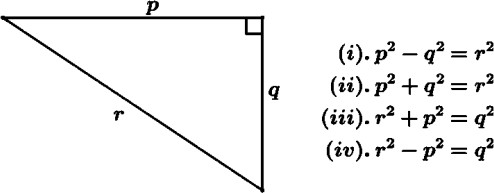 Pernyataan yang benar adalahMembuktik an teorema phytagoras dan tripelphytagoras5. Jika diketahui dua sisi pembentuk siku- siku pada sebuah segitiga memiliki panjang 20cm dan 21 cm maka sisi miring dari segitiga tersebut adalah6. Diketahui jajargenjang ABCD dibawah inidengan AD=13cm, BE=15cm dan CD=20cm.Maka panjang garis tinggi DE adalahMemecahk an masalah yang berkaitan dengan teorema Pythagoras dan tripelPythagorasAndi berjalan dari rumahnya menuju sekolah. Dari rumah Andi berjalan sejauh300 meter ke arahTimur. Kemudian dilanjutkan 400 meter ke arah Utara. Berapakah jarak terdeketat dari Rumah Andi ke Sekolah?Pak amir memiliki tanah berbentuk segitiga seperti pada gambar berikut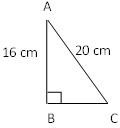 Maka luas tanah tersebut adalah9. Perhatikan gambar berikut!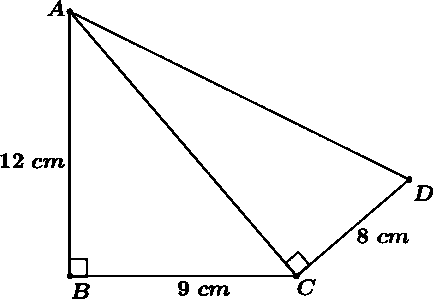 Panjang AD adalah…10. Perhatikan gambar berikutTentukan nilai x pada gambar segitiga diatasKegiatanUraian KegiatanWaktuPendahuluanGuru memberi salamGuru memberi perintah kepada ketua kelas untuk berdoaGuru menyampaikan tujuan dan manfaat pembelajaranPeserta didik diberi motivasi15MenitIntiGuru memberikan kesempatan kepada peserta didik untuk mengidentifikasikan materi yang belum dipahami. Dimana pertanyaan tersebut harus terkait dengan teorema phytagorasGuru menerangkan materi teorema phytagorasGuru mengajukan pertanyaan terkait dengan materi kebenaran teorema phytagorasPeserta didik menjawab pertanyaan guruJika tidak ada peserta didik yang menjawab pertanyaan guru, maka guru menunjuk salah satu peserta didik untuk menjawab pertanyaanJika peserta didik menjawab kurang tepat maka guru akan memberi jawaban yang tepatGuru dan peserta didik menyimpulkan materiterkait kebenaran teorema phytagoras90menitPenutupGuru	memberikan	informasi	kegiatan pembelajaran pertemuan berikutnyaGuru	menutup	pembelajaran	dengan mengucapkan salam15menitKegiatanUraian KegiatanWaktuPendahuluanGuru memberi salamGuru memberi perintah kepada ketua kelas untuk berdoaGuru menyampaikan tujuan dan manfaat pembelajaranPeserta didik diberi motivasi10MenitIntiGuru memberikan kesempatan kepada peserta didik untuk mengidentifikasikan materi yang belum dipahami. Dimana pertanyaan tersebut harus terkait dengan teorema phytagorasGuru menerangkan materi teorema phytagorasGuru mengajukan pertanyaan terkait dengan materi kebenaran teorema phytagorasPeserta didik menjawab pertanyaan guruJika tidak ada peserta didik yang menjawab pertanyaan guru, maka guru menunjuk salah satu peserta didik untuk menjawab pertanyaanJika peserta didik menjawab kurang tepat maka guru akan memberi jawaban yang tepatGuru dan  peserta didik menyimpulkan materiterkait teorema phytagoras dan triple phytagoras65MenitPenutupGuru memberikan informasi kegiatan pembelajaran pertemuan berikutnya yaitu pembuktian teorema phytagorasGuru menutup pembelajaran dengan mengucapkan salam5 menitKegiatanUraian KegiatanWaktuPendahuluanGuru memberi salamGuru memberi perintah kepada ketua kelas untuk berdoaGuru menyampaikan tujuan dan manfaat pembelajaranPeserta didik diberi motivasiGuru membahas tugas pada pertemuan sebelumnya15MenitIntiGuru memberikan kesempatan kepada peserta didik untuk mengidentifikasikan materi yang belum dipahami. Dimana pertanyaan tersebut harus terkait dengan teorema phytagorasGuru menerangkan materi teorema phytagorasGuru mengajukan pertanyaan terkait dengan materi kebenaran teorema phytagorasPeserta didik menjawab pertanyaan guruJika tidak ada peserta didik yang menjawab pertanyaan guru, maka guru menunjuk salah satu peserta didik untuk menjawab pertanyaanJika peserta didik menjawab kurang tepat maka guru akan memberi jawaban yang tepatGuru dan peserta didik menyimpulkan materiterkait perbandingan sisi segitiga siku-siku90MenitPenutupGuru memberikan informasi kegiatan pembelajaran pertemuan berikutnya yaitu Ulangan harianGuru menutup pembelajaran dengan mengucapkan salam15menitKegiatanUraian KegiatanWaktuPendahuluanGuru memberi salamGuru memberi perintah kepada ketua kelas untuk berdoaGuru menyampaikan tujuan dan manfaat pembelajaranGuru memberitahukan bahwa pertemuan hari iniulangan harian bab Teorema phytagoras10MenitIntiGuru menyampaikan aturan saat ulangan harianGuru	memberikan	ulangan harian bab Teorema Phytagoras dan Tripel PhytagorasPeserta didik mengerjakan ulangan harian babTeorema Phytagoras dan Tripel Phytagoras50MenitPenutupPeserta didik menunjukan hasil ulangan harianGuru membahas sekilas mengenai soal-soal ulangan harianGuru mengakhiri pembelajaran dengan salam15menitLEMBAR ULANGAN HARIANSub Materi pokok :Teorema PhytagorasNama	:......................................	Kelas :Nama	:......................................	Kelas :PETUNJUK UMUMAmati lembar kerja ini dengan seksamaBaca pertanyaanSetiap individu akan mengerjakan permasalahan yang berkaitan dengan Teorema PhytagorasTUGASGambarlah segitiga siku-siku dengan Panjang sisinya 3 cm, 4 cm dan 5 cm!Hitunglah panjang sisi miring segitiga siku-siku yang memiliki panjang kedua sisinya 5 cm dan 12 cm! kerjakan dengan menggunakan gambar!Diketahui kelompok tiga bilangan berikut: (i) 3, 4, 5(ii) 5, 13, 14(iii) 7, 24, 25 (iv) 20, 21, 29Kelompok bilangan di atas yang merupakan tripel Pythagoras adalah...Perhatikan gambar dari pernyataan-pernyataan dibawah iniPETUNJUK UMUMAmati lembar kerja ini dengan seksamaBaca pertanyaanSetiap individu akan mengerjakan permasalahan yang berkaitan dengan Teorema PhytagorasTUGASGambarlah segitiga siku-siku dengan Panjang sisinya 3 cm, 4 cm dan 5 cm!Hitunglah panjang sisi miring segitiga siku-siku yang memiliki panjang kedua sisinya 5 cm dan 12 cm! kerjakan dengan menggunakan gambar!Diketahui kelompok tiga bilangan berikut: (i) 3, 4, 5(ii) 5, 13, 14(iii) 7, 24, 25 (iv) 20, 21, 29Kelompok bilangan di atas yang merupakan tripel Pythagoras adalah...Perhatikan gambar dari pernyataan-pernyataan dibawah iniPETUNJUK UMUMAmati lembar kerja ini dengan seksamaBaca pertanyaanSetiap individu akan mengerjakan permasalahan yang berkaitan dengan Teorema PhytagorasTUGASGambarlah segitiga siku-siku dengan Panjang sisinya 3 cm, 4 cm dan 5 cm!Hitunglah panjang sisi miring segitiga siku-siku yang memiliki panjang kedua sisinya 5 cm dan 12 cm! kerjakan dengan menggunakan gambar!Diketahui kelompok tiga bilangan berikut: (i) 3, 4, 5(ii) 5, 13, 14(iii) 7, 24, 25 (iv) 20, 21, 29Kelompok bilangan di atas yang merupakan tripel Pythagoras adalah...Perhatikan gambar dari pernyataan-pernyataan dibawah iniPETUNJUK UMUMAmati lembar kerja ini dengan seksamaBaca pertanyaanSetiap individu akan mengerjakan permasalahan yang berkaitan dengan Teorema PhytagorasTUGASGambarlah segitiga siku-siku dengan Panjang sisinya 3 cm, 4 cm dan 5 cm!Hitunglah panjang sisi miring segitiga siku-siku yang memiliki panjang kedua sisinya 5 cm dan 12 cm! kerjakan dengan menggunakan gambar!Diketahui kelompok tiga bilangan berikut: (i) 3, 4, 5(ii) 5, 13, 14(iii) 7, 24, 25 (iv) 20, 21, 29Kelompok bilangan di atas yang merupakan tripel Pythagoras adalah...Perhatikan gambar dari pernyataan-pernyataan dibawah iniSub Materi pokok :Teorema PhytagorasNama	:......................................	Kelas :Nama	:......................................	Kelas :PETUNJUK UMUMAmati lembar kerja ini dengan seksamaBaca pertanyaanSetiap individu akan mengerjakan permasalahan yang berkaitan Teorema Phytagoras dan Triple PhytagorasTUGASGambarlah segitiga siku-siku dengan Panjang sisinya 3 cm, 4 cm dan 5 cm!Hitunglah panjang sisi miring segitiga siku-siku yang memiliki panjang kedua sisinya 5 cm dan 12 cm! kerjakan dengan menggunakan gambar!Diketahui kelompok tiga bilangan berikut: (i) 3, 4, 5(ii) 5, 13, 14(iii) 7, 24, 25 (iv) 20, 21, 29Kelompok bilangan di atas yang merupakan tripel Pythagoras adalah...Perhatikan gambar dari pernyataan-pernyataan dibawah iniPETUNJUK UMUMAmati lembar kerja ini dengan seksamaBaca pertanyaanSetiap individu akan mengerjakan permasalahan yang berkaitan Teorema Phytagoras dan Triple PhytagorasTUGASGambarlah segitiga siku-siku dengan Panjang sisinya 3 cm, 4 cm dan 5 cm!Hitunglah panjang sisi miring segitiga siku-siku yang memiliki panjang kedua sisinya 5 cm dan 12 cm! kerjakan dengan menggunakan gambar!Diketahui kelompok tiga bilangan berikut: (i) 3, 4, 5(ii) 5, 13, 14(iii) 7, 24, 25 (iv) 20, 21, 29Kelompok bilangan di atas yang merupakan tripel Pythagoras adalah...Perhatikan gambar dari pernyataan-pernyataan dibawah iniPETUNJUK UMUMAmati lembar kerja ini dengan seksamaBaca pertanyaanSetiap individu akan mengerjakan permasalahan yang berkaitan Teorema Phytagoras dan Triple PhytagorasTUGASGambarlah segitiga siku-siku dengan Panjang sisinya 3 cm, 4 cm dan 5 cm!Hitunglah panjang sisi miring segitiga siku-siku yang memiliki panjang kedua sisinya 5 cm dan 12 cm! kerjakan dengan menggunakan gambar!Diketahui kelompok tiga bilangan berikut: (i) 3, 4, 5(ii) 5, 13, 14(iii) 7, 24, 25 (iv) 20, 21, 29Kelompok bilangan di atas yang merupakan tripel Pythagoras adalah...Perhatikan gambar dari pernyataan-pernyataan dibawah iniPETUNJUK UMUMAmati lembar kerja ini dengan seksamaBaca pertanyaanSetiap individu akan mengerjakan permasalahan yang berkaitan Teorema Phytagoras dan Triple PhytagorasTUGASGambarlah segitiga siku-siku dengan Panjang sisinya 3 cm, 4 cm dan 5 cm!Hitunglah panjang sisi miring segitiga siku-siku yang memiliki panjang kedua sisinya 5 cm dan 12 cm! kerjakan dengan menggunakan gambar!Diketahui kelompok tiga bilangan berikut: (i) 3, 4, 5(ii) 5, 13, 14(iii) 7, 24, 25 (iv) 20, 21, 29Kelompok bilangan di atas yang merupakan tripel Pythagoras adalah...Perhatikan gambar dari pernyataan-pernyataan dibawah iniNoKunci JawabanTahapanSkor1Diketahui : panjang sisi segitiga yaiu 3cm, 4cm dan 5cmDitanya : gambarlah segitiga denganpanjang sisi 3cm, 4cm dan 5cmMemahami masalah21segitiga siku-siku adalah segitiga yang mempunyai sudut tegak 90°.Biasanya bagian sisi miring adalah sisi yangpaling panjang dari dua sisi lainnyaMerencanakan penyelesaian21Jadi dikarenakan 5cm adalah sisi paling panjang maka merupakan sisi miring dari segitiga dan dua sisi yang lain meruupakansisi tegak dan datarMenjalankan rencana21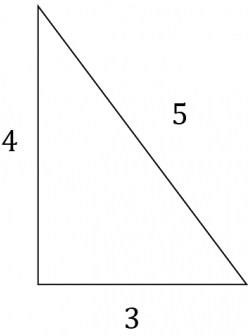 Jadi seperti diatas merupakan hasil gambarPemeriksaan4dari segitiga siku-siku dengan sisi 3cm, 4cmdan 5cm.Jumlah SkorJumlah SkorJumlah Skor102Diketahui :Misal segitiga ABCDengan panjang kedua sisinya adalah 5cm dan 12cmDitanya : Hitunglah panjang sisi miringsegitiga siku-sikuMemahami masalah2Penyelesaian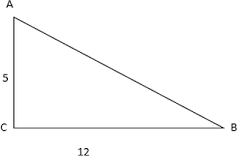 𝐴𝐵2 = 𝐴𝐶2 + 𝐵𝐶2𝐴𝐵2 = 52 + 122𝐴𝐵2 = 25 + 144Merencanakan penyelesaian4𝐴𝐵2 = 25 + 144𝐴𝐵2 = 169𝐴𝐵 = √169𝐴𝐵 = 13Penyelesaian rencana3Jadi panjang sisi miringnya adalah 13cmpemeriksaan1Jumlah SkorJumlah Skor103Diketahui :Ditanya : pernyataan datas yang benar adalah?Memahami masalah23Dilihat diatas bahwa telah diketahui bahwa r merupakan sisi miringMaka sisi miring yaitu penjumlahan dari sisi tegak dan datarJadi simpulan pertama yaitu𝑟2 = 𝑝2 + 𝑞2Merencanakan penyelesaian43Jadi point (ii) benar sehingga point ke (i) salah point ke (iii) salahdan point ke (iv) BenarMenjalankan rencana33Jadi dari pernyataan diatas yang benaradalah pada point (ii) dan point (iv)pemeriksaan13Jumlah SkorJumlah Skor104Diketahui :(i)	3, 4, 5(ii)	5, 13, 14Memahami masalah2(iii)	7, 24, 25(iv)	20, 21, 29Ditanya :Kelompok bilangan di atas yang merupakan tripel Pythagoras adalah...Rumus Triple Phytagoras yaitu𝑐2 = 𝑎2 + 𝑏2Sehingga bisa dijabarkan satu-satu yaituMerencanakan penyelesaian3(i)	3, 4, 5𝑐2 = 𝑎2 + 𝑏2 52 = 32 + 4225 = 9 + 1625 = 25( triple phytagoras)(ii)	5, 13, 14𝑐2 = 𝑎2 + 𝑏2 142 = 52 + 132196 = 25 + 169196 ≠ 194(bukan Triple Phytagoras)(iii)	7, 24, 25𝑐2 = 𝑎2 + 𝑏2Menajlankan rencana4252 = 242 + 72625 = 576 + 49625 = 625( triple phytagoras)(iv)	20, 21, 29𝑐2  =  𝑎2 + 𝑏2 292 = 202 + 212841 = 400 + 441841 = 841( triple phytagoras)Maka yang merupakan Triple Phytagorasadalah point ke (i), (iii) dan (iv)pemeriksaan1Jumlah SkorJumlah Skor105Diketahui :Sisi pembentuk siku-siku yaitu 20cm dan 21cmDitanya :Berapa sisi miring segitiga tersebut?Memahami masalah25Misal ada segitiga ABC Sisi a = 20cmSisi b = 21cmMerencanakan penyelesaian3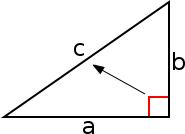 Rumus dari Phytagoras yaitu𝑐2 = 𝑎2 + 𝑏2𝑐2 = 𝑎2 + 𝑏2𝑐2 = 202 + 212𝑐2 = 400 + 441𝑐 = √841𝑐 = 29Menjalankan rencana3Jadi sisi miring dari segitiga siku-sikutersebut adalah 29 cmpemeriksaan2Jumlah SkorJumlah Skor106Diketahui :AD = 13cm EB = 15cm DC = 20 cmDitanya :Memahami masalah2Panjang garis tinggi DE adalahkarena 𝐷𝐸2 = 𝐴𝐷2 − 𝐴𝐸2 maka cari dahulu nilai dari AE dengan𝐷𝐶 = 𝐴𝐵𝐷𝐶 = 𝐴𝐸 + 𝐸𝐵 20 = 𝐴𝐸 + 155 = 𝐴𝐸Merencanakan penyelesaian3Maka nilai AE adalah 5cm𝐷𝐸2 = 𝐴𝐷2 − 𝐴𝐸2𝐷𝐸2 = 132 − 52𝐷𝐸2 = 169 − 25𝐷𝐸2 = 144𝐷𝐸 = √144𝐷𝐸 = 12Menjalankan rencana4Jadi panjang garis DE adalah 12 cmpemeriksaan1Jumlah SkorJumlah Skor107Diketahui :Andi berjalan dari rumahnya menuju sekolah. Dari rumah Andi berjalan sejauh 300 meter ke arahTimurKemudian dilanjutkan 400 meter ke arahUtaraMemahami masalah2Ditanya :Berapakah jarak terdeketat dari Rumah Andi ke Sekolah?Terlebih dahulu buat sketsa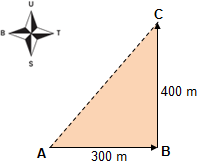 Maka kita akan mencari jarak terdekat dengan teorema phytagoras𝐴𝐶2 = 𝐴𝐵2 + 𝐵𝐶2Merencanakan penyelesaian3𝐴𝐶2 = 𝐴𝐵2 + 𝐵𝐶2𝐴𝐶2 = 3002 + 4002𝐴𝐶2 = 90000 + 160000𝐴𝐶2 = 250000𝐴𝐶 = √250000𝐴𝐶 = 500Menjalankan rencana4Jadi jarak terdekat dari rumah andi kesekolah adalah 500mpemeriksaan1Jumlah SkorJumlah Skor108Diketahui :Tanah pak amir berbentuk segitigaMemahamimasalah2Ditanya :Berapa alas dari segitiga tersebut? Luas tanah tersebut berapa?Rumus luas segitiga adalah𝐿 = 1 𝑎𝑡 2Untuk mencari luas, kita harus tau alasnya brp?𝐵𝐶2 = 𝐴𝐶2 − 𝐴𝐵2𝐵𝐶2 = 202 − 122𝐵𝐶2 = 400 − 144𝐵𝐶 = √256𝐵𝐶 = 16Merencanakan penyelesaian3Lalu kita cari Luas segitiga𝐿 = 1 𝑎𝑡 2𝐿 = 1 (𝑏𝑐)(𝑎𝑏) 2Menjalankan rencana3𝐿 = 1 (16)(12)2𝐿 = 96Jadi luas tanah segitiga milik pak amiradalah 96𝑚2Pemeriksaan2Jumlah SkorJumlah Skor109Diketahui :AB = 12 cmBC = 9cm CD = 8 cmDitanya :Berapa panjang AD ?Memahami masalah29Untuk mencari panjang AD, maka terlebih dahulu kita lihat pada segitiga ABC untuk mencari nilai ACMaka :𝐴𝐶2 = 𝐴𝐵2 + 𝐵𝐶2𝐴𝐶2 = 122 + 92𝐴𝐶2 = 144 + 81𝐴𝐶 = √225Merencanakan penyelesaian3𝐴𝐶 = 15Sehingga didapat nilai AC yaitu 15cmLalu untuk mencari AD maka kita lihat pada segitiga ACDYang sudah diketahui bahwa: AC = 15cmCD = 8cm Maka𝐴𝐷2 = 𝐴𝐶2 + 𝐶𝐷2𝐴𝐷2 = 152 + 82𝐴𝐷2 = 225 + 64𝐴𝐷 = √289𝐴𝐷 = 17Menjalankan rencana4Jaadi nilai dari AD adalah 17cmpemeriksaan1Jumlah SkorJumlah Skor1010Diketahui : AB=6cm BC=15cm CD=17cm AD=(3x-5)cmMemahami masalah2Ditanya :Berapa nilai x (BD) ?Dicari dahulu nilai BD pada segitiga BCD dengan rumus sebagai berikut𝐵𝐷2 = 𝐶𝐷2 − 𝐵𝐶2𝐵𝐷2 = 172 − 152𝐵𝐷2 = 289 − 225𝐵𝐷 = √64𝐵𝐷 = 8𝑐𝑚Merencanakan penyelesaian2Maka untuk mencari nilai x, dengan segitiga ABD𝐴𝐷2 = 𝐵𝐷2 + 𝐴𝐵2𝐴𝐷2 = 82 + 62𝐴𝐷2 = 64 + 36𝐴𝐷 = √100𝐴𝐷 = 10Maka nilai AD adalah 10cmMenjalankan rencana2Maka bisa mencari nilai x dengan nilai AD3𝑥 − 5 = 𝐴𝐷3𝑥 − 5 = 103𝑥 = 10 + 53𝑥 = 15Menjalankan rencana3𝑥 = 153𝑥 = 5Jadi nilai dari x adalah 5cmpemeriksaan1Jumlah SkorJumlah Skor10Satuan Pendidikan Mata PelajaranMateri Pokok: SMP Negeri 3 Petarukan: Matematika: Teorema PhytagorasKelas / Semester Bentuk SoalJumlah Soal: V: U: 1Kompetensi DasarIndikator Pencapaian KompetensiIndikator Kemampuan Pemecahan Masalah MatematikaNo r S3.6 Menjelaskan	danmembuktikan	Teorema Phytagoras dan Tripl PhytagorasPeserta didik dapat menggambar segitiga siku-sikuMemahami masalah Merencanakan penyelesaian Menjalankan rencana Pemeriksaan3.6 Menjelaskan	danmembuktikan	Teorema Phytagoras dan Tripl PhytagorasPeserta didik dapat menjelaskan Teorema Pythagoras dan Triple pythagorasMemahami masalah Merencanakan penyelesaian Menjalankan rencana Pemeriksaan3.6 Menjelaskan	danmembuktikan	Teorema Phytagoras dan Tripl PhytagorasPeserta didik dapat gmembuktikan Teorema Pythagoras dan Triple PhytagorasMemahami masalah Merencanakan penyelesaian Menjalankan rencana PemeriksaanKompetensi DasarIndikator Pencapaian KompetensiIndikator KemampuanPemecahan Masalah MatrematikaNo r S4.6 Menyelesaikan masalah yang berkaitan dengan teorema Pythagoras dan tripel PythagorasPeserta didik dapat memecahkan masalah yang berkaitan dengan teorema Pythagoras dan tripel PythagorasMemahami masalah Merencanakan penyelesaian Menjalankan rencana Pemeriksaan4.6 Menyelesaikan masalah yang berkaitan dengan teorema Pythagoras dan tripel PythagorasPeserta didik dapat memecahkan masalah yang berkaitan dengan teorema Pythagoras dan tripel PythagorasMemahami masalah Merencanakan penyelesaian Menjalankan rencana Pemeriksaan1NoKodeButir soalButir soalButir soalButir soalButir soalButir soalButir soalButir soalButir soalButir soalY𝒀𝟐NoKode12345678910Y𝒀𝟐1UC-146109108796577759292UC-25891076995587657763UC-221098961086367556254UC-27781066896687454765UC-0788796877597454766UC-1689777995587454767UC-21109857896477353298UC-28758888106577251849UC-32878866962969476110UC-207666791063868462411UC-26787676973767448912UC-24678447872861372113UC-06885595663661372114UC-17757656873761372115UC-09987952844561372116UC-05876844872660360017UC-01868775562660360018UC-03757877552659348119UC-08767558762659348120UC-12656956753759348121UC-19458578952659348122UC-02946952854759348123UC-04866975453659348124UC-10677775870559348125UC-13879585352759348126UC-15786575662658336427UC-11967556563658336428UC-18567568462655302529UC-29776757522553280930UC-30754766561552270431UC-31756647563352270432UC-236555664624492401Reliabili s𝑆2𝑖1,7172,4521,8672,7571,5773,5484,0601,0321,8381,805Reliabili s𝑆2𝑡62,69462,69462,69462,69462,69462,69462,69462,69462,69462,694Reliabili s𝑆2𝑖22,65322,65322,65322,65322,65322,65322,65322,65322,65322,653Reliabili s𝑟𝑥𝑥0,7100,7100,7100,7100,7100,7100,7100,7100,7100,710Reliabili s𝑟𝑡𝑎𝑏𝑒𝑙0,3490,3490,3490,3490,3490,3490,3490,3490,3490,349Reliabili sKet.RELIABELRELIABELRELIABELRELIABELRELIABELRELIABELRELIABELRELIABELRELIABELRELIABELNoKodeButir soalButir soalButir soalButir soalButir soalButir soalButir soalButir soalButir soalButir soalYNoKode12345678910Y1UC-146109108796577752UC-25891076995587653UC-221098961086367554UC-27781066896687455UC-0788796877597456UC-1689777995587457UC-21109857896477358UC-28758888106577259UC-32878866962969410UC-207666791063868411UC-26787676973767412UC-24678447872861313UC-06885595663661314UC-17757656873761315UC-09987952844561316UC-05876844872660317UC-01868775562660318UC-03757877552659319UC-08767558762659320UC-12656956753759321UC-19458578952659322UC-02946952854759323UC-04866975453659324UC-10677775870559325UC-13879585352759326UC-15786575662658327UC-11967556563658328UC-18567568462655329UC-29776757522553230UC-30754766561552231UC-31756647563352232UC-236555664624492JumlahJumlah23521622621719820822618495207201212Daya BedaMean KelasAtas88,3758,3757,6256,7508,3758,7505,8754,7507,500Mean KelasBawah76,1256,2505,6255,8756,2504,6255,3755,2505,250SkorMax10101010101010101010DP0,1000,2250,2130,2000,0880,2130,4130,0500,2630,225KriteriaBurukCukupCukupBurukBurukBurukBaikBurukCukupCukupNoKodeButir soalButir soalButir soalButir soalButir soalButir soalButir soalButir soalButir soalButir soalButir soalButir soalY𝒀𝟐NoKode1223345678910Y𝒀𝟐1UC-146101099108796577759292UC-25899101076995587657763UC-22109988961086367556254UC-27788101066896687454765UC-078887796877597454766UC-168997777995587454767UC-2110998857896477353298UC-2875588888106577251849UC-3287788866962969476110UC-20766666791063868462411UC-2678877676973767448912UC-2467788447872861372113UC-0688855595663661372114UC-1775577656873761372115UC-0998877952844561372116UC-0587766844872660360017UC-0186688775562660360018UC-0375577877552659348119UC-0876677558762659348120UC-1265566956753759348121UC-1945588578952659348122UC-0294466952854759348123UC-0486666975453659348124UC-1067777775870559348125UC-1387799585352759348126UC-1578866575662658336427UC-1196677556563658336428UC-1856677568462655302529UC-2977766757522553280930UC-3075544766561552270431UC-3175566647563352270432UC-23655555664624492401Tingkat KesukaranJumlah235216216226226217198208226184952072012128448Tingkat KesukaranSkorMax101010101010101010101010Tingkat KesukaranTingkat KesukaranTK0,7340,7340,670,670,70,670,610,60,700,570,290,645506068899506577KriteriaMudahMudahSedangSedangMudahMudahSedangSedangSedangSedangSedangSedangMudahSedangSukarSedangSub Materi pokok : Teorema Phytagoras dan TripelPhytagorasNama	:......................................	Kelas :Nama	:......................................	Kelas :PETUNJUK UMUMAmati lembar kerja ini dengan seksamaBaca pertanyaanSetiap individu akan mengerjakan permasalahan yang berkaitan Teorema Phytagoras dan Triple PhytagorasTUGASitunglah panjang sisi miring segitiga siku-siku yang memiliki panjang kedua sisinya 5 cm dan 12 cm! kerjakan dengan menggunakan gambar!Diketahui kelompok tiga bilangan berikut: (i) 3, 4, 5(ii) 5, 13, 14(iii) 7, 24, 25 (iv) 20, 21, 29Kelompok bilangan di atas yang merupakan tripel Pythagoras adalah...Diketahui jajargenjang ABCD dibawah ini dengan AD=13cm, BE=15cm danPETUNJUK UMUMAmati lembar kerja ini dengan seksamaBaca pertanyaanSetiap individu akan mengerjakan permasalahan yang berkaitan Teorema Phytagoras dan Triple PhytagorasTUGASitunglah panjang sisi miring segitiga siku-siku yang memiliki panjang kedua sisinya 5 cm dan 12 cm! kerjakan dengan menggunakan gambar!Diketahui kelompok tiga bilangan berikut: (i) 3, 4, 5(ii) 5, 13, 14(iii) 7, 24, 25 (iv) 20, 21, 29Kelompok bilangan di atas yang merupakan tripel Pythagoras adalah...Diketahui jajargenjang ABCD dibawah ini dengan AD=13cm, BE=15cm danPETUNJUK UMUMAmati lembar kerja ini dengan seksamaBaca pertanyaanSetiap individu akan mengerjakan permasalahan yang berkaitan Teorema Phytagoras dan Triple PhytagorasTUGASitunglah panjang sisi miring segitiga siku-siku yang memiliki panjang kedua sisinya 5 cm dan 12 cm! kerjakan dengan menggunakan gambar!Diketahui kelompok tiga bilangan berikut: (i) 3, 4, 5(ii) 5, 13, 14(iii) 7, 24, 25 (iv) 20, 21, 29Kelompok bilangan di atas yang merupakan tripel Pythagoras adalah...Diketahui jajargenjang ABCD dibawah ini dengan AD=13cm, BE=15cm danPETUNJUK UMUMAmati lembar kerja ini dengan seksamaBaca pertanyaanSetiap individu akan mengerjakan permasalahan yang berkaitan Teorema Phytagoras dan Triple PhytagorasTUGASitunglah panjang sisi miring segitiga siku-siku yang memiliki panjang kedua sisinya 5 cm dan 12 cm! kerjakan dengan menggunakan gambar!Diketahui kelompok tiga bilangan berikut: (i) 3, 4, 5(ii) 5, 13, 14(iii) 7, 24, 25 (iv) 20, 21, 29Kelompok bilangan di atas yang merupakan tripel Pythagoras adalah...Diketahui jajargenjang ABCD dibawah ini dengan AD=13cm, BE=15cm danNoKunci JawabanTahapanSkor1Diketahui :Misal segitiga ABCDengan panjang kedua sisinya adalah 5cm dan 12cmDitanya : Hitunglah panjang sisi miringsegitiga siku-sikuMemahami masalah2Penyelesaian𝐴𝐵2 = 𝐴𝐶2 + 𝐵𝐶2𝐴𝐵2 = 52 + 122𝐴𝐵2 = 25 + 144Merencanakan penyelesaian4𝐴𝐵2 = 25 + 144Penyelesaian3𝐴𝐵2 = 169𝐴𝐵 = √169𝐴𝐵 = 13rencanaJadi panjang sisi miringnya adalah 13cmPemeriksaan1Jumlah SkorJumlah Skor102Diketahui :(v)	3, 4, 5(vi)	5, 13, 14(vii)	7, 24, 25(viii)	20, 21, 29 Ditanya :Kelompok bilangan di atas yang merupakan tripel Pythagoras adalah...Memahami masalah22Rumus Triple Phytagoras yaitu𝑐2 = 𝑎2 + 𝑏2Sehingga bisa dijabarkan satu-satu yaituMerencanakan penyelesaian32(v)	3, 4, 5𝑐2 = 𝑎2 + 𝑏2 52 = 32 + 4225 = 9 + 1625 = 25( triple phytagoras)Menjalankan rencana4(vi)	5, 13, 14𝑐2 = 𝑎2 + 𝑏2142 = 52 + 132196 = 25 + 169196 ≠ 194(bukan Triple Phytagoras)(vii)	7, 24, 25𝑐2 = 𝑎2 + 𝑏2252 = 242 + 72625 = 576 + 49625 = 625( triple phytagoras)(viii)	20, 21, 29𝑐2 = 𝑎2 + 𝑏2292 = 202 + 212841 = 400 + 441841 = 841( triple phytagoras)Maka yang merupakan Triple PhytagorasPemeriksaan1adalah point ke (i), (iii) dan (iv)Jumlah SkorJumlah Skor103Diketahui :AD = 13cm EB = 15cm DC = 20 cmDitanya :Panjang garis tinggi DE adalahMemahami masalah23karena 𝐷𝐸2 = 𝐴𝐷2 − 𝐴𝐸2 maka cari dahulu nilai dari AE dengan𝐷𝐶 = 𝐴𝐵𝐷𝐶 = 𝐴𝐸 + 𝐸𝐵 20 = 𝐴𝐸 + 155 = 𝐴𝐸Merencanakan penyelesaian33Maka nilai AE adalah 5cm𝐷𝐸2 = 𝐴𝐷2 − 𝐴𝐸2𝐷𝐸2 = 132 − 52𝐷𝐸2 = 169 − 25Menjalankan rencana4𝐷𝐸2 = 144𝐷𝐸 = √144𝐷𝐸 = 12Jadi panjang garis DE adalah 12 cmPemeriksaan1Jumlah SkorJumlah Skor104Diketahui :Andi berjalan dari rumahnya menuju sekolah. Dari rumah Andi berjalan sejauh 300 meter ke arahTimurKemudian dilanjutkan 400 meter ke arah UtaraDitanya :Berapakah jarak terdeketat dari Rumah Andi ke Sekolah?Memahami masalah24Terlebih dahulu buat sketsaMaka kita akan mencari jarak terdekatMerencanakan penyelesaian3dengan teorema phytagoras𝐴𝐶2 = 𝐴𝐵2 + 𝐵𝐶2𝐴𝐶2 = 𝐴𝐵2 + 𝐵𝐶2𝐴𝐶2 = 3002 + 4002𝐴𝐶2 = 90000 + 160000𝐴𝐶2 = 250000𝐴𝐶 = √250000𝐴𝐶 = 500Menjalankan rencana4Jadi jarak terdekat dari rumah andi kesekolah adalah 500mpemeriksaan1Jumlah SkorJumlah Skor105Diketahui :AB = 12 cmBC = 9cm CD = 8 cmDitanya :Berapa panjang AD ?Memahami masalah2Untuk mencari panjang AD, maka terlebih dahulu kita lihat pada segitiga ABC untuk mencari nilai ACMaka :𝐴𝐶2 = 𝐴𝐵2 + 𝐵𝐶2𝐴𝐶2 = 122 + 92𝐴𝐶2 = 144 + 81𝐴𝐶 = √225𝐴𝐶 = 15Sehingga didapat nilai AC yaitu 15cmMerencanakan penyelesaian3Lalu untuk mencari AD maka kita lihat pada segitiga ACDYang sudah diketahui bahwa: AC = 15cmCD = 8cm Maka𝐴𝐷2 = 𝐴𝐶2 + 𝐶𝐷2𝐴𝐷2 = 152 + 82𝐴𝐷2 = 225 + 64𝐴𝐷 = √289𝐴𝐷 = 17Menjalankan rencana4Jaadi nilai dari AD adalah 17cmpemeriksaan1Jumlah SkorJumlah Skor10Satuan Pendidikan Mata PelajaranMateri Pokok: SMP Negeri 3 Petarukan: Matematika: Teorema Phytagoras dan Triple PhytagorasKelas / Semester Bentuk SoalJumlah Soal: V: U: 5Kompetensi DasarIndikator Pencapaian KompetensiIndikator Hasil BelajarNomo r SoalRanah KognitifRanah KognitifRanah KognitifKompetensi DasarIndikator Pencapaian KompetensiIndikator Hasil BelajarNomo r SoalC1C2C3M3.6 Menjelaskan dan membuktikan Teorema Phyagoras dan Tripel Phytagoras3.6.1	Menggambarsegitiga	siku- sikuMemahami masalah Merencanakan penyelesaian Menjalankan rencana Pemeriksaan1√3.6 Menjelaskan dan membuktikan Teorema Phyagoras dan Tripel Phytagoras3.6.2	Menjelaskanteorema Phytagoras dan Tripel PhytagorasMemahami masalah Merencanakan penyelesaian Menjalankan rencana Pemeriksaan2√3.6 Menjelaskan dan membuktikan Teorema Phyagoras dan Tripel Phytagoras3.6.3	MembuktikanTeorema Phytagoras dan TripelPhytagorasMemahami masalah Merencanakan penyelesaianMenjalankan rencana Pemeriksaan3√Kompetensi DasarIndikator Pencapaian KompetensiIndikator Kemampuan Pemecahan Masalah MatrematikaNomo r SoalRanah KognitifRanah KognitifRanah KognitifKompetensi DasarIndikator Pencapaian KompetensiIndikator Kemampuan Pemecahan Masalah MatrematikaNomo r SoalC1C2C3M4.6	Menyelesaikan masalah yang berkaitan dengan		teorema Phytagoras dan Tripel Phytagoras4.6.1	Memecahkanmasalah	yang berkaitan dengan teorema phytagoras dan tripel Phytagoras dalamkehidupan sehari-hariMemahami masalah Merencanakan penyelesaian Menjalankan rencana Pemeriksaan4√√4.6	Menyelesaikan masalah yang berkaitan dengan		teorema Phytagoras dan Tripel Phytagoras4.6.2	Memecahkanmasalah	yang berkaitanMemahami masalahMerencanakan penyelesaian5√√dengan teorema phytagoras dan tripel Phytagoras dalam kehidupansehari-hariMenjalankan rencana PemeriksaanKelas EksperimenKelas EksperimenKelas EksperimenKelas KontrolKelas KontrolKelas KontrolNoKODEYNoKodeY1KE-01841KK-01882KE-02822KK-02623KE-03823KK-03604KE-04764KK-04905KE-05885KK-05626KE-06646KK-06647KE-07767KK-07628KE-08628KK-08749KE-09849KK-097210KE-109610KK-107411KE-118411KK-116612KE-126412KK-126813KE-137613KK-136214KE-146814KK-146215KE-159215KK-157416KE-167016KK-167617KE-177817KK-177018KE-188018KK-187219KE-198019KK-197420KE-208020KK-207021KE-216421KK-217422KE-229222KK-226423KE-238023KK-238624KE-246424KK-246025KE-258425KK-256026KE-266426KK-267427KE-276827KK-276428KE-289428KK-288829KE-298029KK-296630KE-308030KK-307631KE-318031KK-316832KE-329032KK-3288Kelas EksperimenKelas EksperimenKelas KontrolKelas KontrolJumlah2506Jumlah2270Mean78,313Mean70,938Median80Median70Modus80Modus74Standar Deviasi9,720Standar Deviasi9,059Variansi94,480Variansi82,060Max96Max90Min62Min60Jangkauan34Jangkauan30CV0,124CV0,128Nilai Hasil Belajar MatematikaBanyaknyaPeserta DidikFrekuensiRelatif62-67619%68-7339%74-79413%80-851341%86-9126%92-97413%Jumlah32100%Nilai Hasil Belajar MatematikaBanyaknyaPeserta DidikFrekuensiMinmal60-641134%65-69413%70-741031%75-7926%80-8400%85-90516%Jumlah32100%NoKODEY𝒀𝟐𝒀 − 𝒀̅(𝒀 − 𝒀̅)𝟐𝒁𝒊𝑭(𝒁𝒊)𝑺(𝒁𝒊)𝑳𝟎1KE-08623844-16,313266,098-1,6780,0470,0310,0152KE-06644096-14,313204,848-1,4720,0700,0630,0083KE-12644096-14,313204,848-1,4720,0700,0940,0234KE-21644096-14,313204,848-1,4720,0700,1250,0555KE-24644096-14,313204,848-1,4720,0700,1560,0866KE-26644096-14,313204,848-1,4720,0700,1880,1177KE-14684624-10,313106,348-1,0610,1440,2190,0748KE-27684624-10,313106,348-1,0610,1440,2500,1069KE-16704900-8,31369,098-0,8550,1960,2810,08510KE-04765776-2,3135,348-0,2380,4060,3130,09311KE-07765776-2,3135,348-0,2380,4060,3440,06212KE-13765776-2,3135,348-0,2380,4060,3750,03113KE-17786084-0,3130,098-0,0320,4870,4060,08114KE-188064001,6882,8480,1740,5690,4380,13115KE-198064001,6882,8480,1740,5690,4690,10016KE-208064001,6882,8480,1740,5690,5000,06917KE-238064001,6882,8480,1740,5690,5310,03818KE-298064001,6882,8480,1740,5690,5630,00619KE-308064001,6882,8480,1740,5690,5940,02520KE-318064001,6882,8480,1740,5690,6250,05621KE-028267243,68813,5980,3790,6480,6560,00822KE-038267243,68813,5980,3790,6480,6880,04023KE-098470565,68832,3480,5850,7210,7190,00224KE-118470565,68832,3480,5850,7210,7500,02925KE-258470565,68832,3480,5850,7210,7810,06026KE-018470565,68832,3480,5850,7210,8130,09227KE-058877449,68893,8480,9970,8410,8440,00328KE-3290810011,688136,5981,2020,8850,8750,01029KE-1592846413,688187,3481,4080,9200,9060,01430KE-2292846413,688187,3481,4080,9200,9380,01731KE-2894883615,688246,0981,6140,9470,9690,02232KE-1096921617,688312,8481,8200,9661,0000,034Jumlah Y2506Jumlah 𝑌2199180Sampel penelitian (n)32rata-rata (𝑌̅)78,313Simpangan Baku (s)9,720Lo0,131L table0,157KesimpulanNORMALKarena 𝐿0 < 𝐿𝑡𝑎𝑏𝑒𝑙 maka 𝐻0 diterima sehingga sampel berasal dari populasi yang berdistribusi normalKarena 𝐿0 < 𝐿𝑡𝑎𝑏𝑒𝑙 maka 𝐻0 diterima sehingga sampel berasal dari populasi yang berdistribusi normalNoKODEY𝒀𝟐𝒀 − 𝒀̅(𝒀 − 𝒀̅)𝟐𝒁𝒊𝑭(𝒁𝒊)𝑺(𝒁𝒊)𝑳𝟎1KK-03603600-10,938119,629-1,2070,1140,0310,0822KK-24603600-10,938119,629-1,2070,1140,0630,0513KK-25603600-10,938119,629-1,2070,1140,0940,0204KK-02623844-8,93879,879-0,9870,1620,1250,0375KK-05623844-8,93879,879-0,9870,1620,1560,0066KK-07623844-8,93879,879-0,9870,1620,1880,0267KK-13623844-8,93879,879-0,9870,1620,2190,0578KK-14623844-8,93879,879-0,9870,1620,2500,0889KK-06644096-6,93848,129-0,7660,2220,2810,05910KK-22644096-6,93848,129-0,7660,2220,3130,09111KK-27644096-6,93848,129-0,7660,2220,3440,12212KK-11664356-4,93824,379-0,5450,2930,3750,08213KK-29664356-4,93824,379-0,5450,2930,4060,11314KK-12684624-2,9388,629-0,3240,3730,4380,06515KK-31684624-2,9388,629-0,3240,3730,4690,09616KK-17704900-0,9380,879-0,1030,4590,5000,04117KK-20704900-0,9380,879-0,1030,4590,5310,07218KK-097251841,0631,1290,1170,5470,5630,01619KK-187251841,0631,1290,1170,5470,5940,04720KK-087454763,0639,3790,3380,6320,6250,00721KK-107454763,0639,3790,3380,6320,6560,02422KK-157454763,0639,3790,3380,6320,6880,05523KK-197454763,0639,3790,3380,6320,7190,08624KK-217454763,0639,3790,3380,6320,7500,11825KK-267454763,0639,3790,3380,6320,7810,14926KK-167657765,06325,6290,5590,7120,8130,10127KK-307657765,06325,6290,5590,7120,8440,13228KK-2386739615,063226,8791,6630,9520,8750,07729KK-0188774417,063291,1291,8840,9700,9060,06430KK-2888774417,063291,1291,8840,9700,9380,03331KK-3288774417,063291,1291,8840,9700,9690,00132KK-0490810019,063363,3792,1040,9821,0000,018Jumlah Y2270Jumlah 𝑌2163572Sampel penelitian (n)32rata-rata (𝑌̅)70,938Simpangan baku (s)9,059Lo0,149L tabel0,157KesimpulanNORMALKarena 𝐿0 < 𝐿𝑡𝑎𝑏𝑒𝑙 maka 𝐻0 diterima sehingga saampel berasal dari populasi yang berdistribusi normalKarena 𝐿0 < 𝐿𝑡𝑎𝑏𝑒𝑙 maka 𝐻0 diterima sehingga saampel berasal dari populasi yang berdistribusi normalKelas EksperimenKelas EksperimenKelas EksperimenKelas KontrolKelas KontrolKelas KontrolNoKODEYNoKodeY1KE-01841KK-01882KE-02822KK-02623KE-03823KK-03604KE-04764KK-04905KE-05865KK-05626KE-06706KK-06647KE-07747KK-07628KE-08628KK-08749KE-09829KK-097210KE-109610KK-107411KE-118411KK-116612KE-127612KK-126813KE-137613KK-136214KE-147014KK-146215KE-159215KK-157416KE-167016KK-167617KE-177817KK-177018KE-188018KK-187219KE-198019KK-197420KE-208020KK-207021KE-216421KK-217422KE-229222KK-226423KE-238023KK-238624KE-246424KK-246025KE-258425KK-256026KE-266426KK-267427KE-277027KK-276428KE-289228KK-288829KE-298029KK-296630KE-308030KK-307631KE-318031KK-316832KE-329032KK-3288JumlahJumlahJumlah25062506JumlahJumlahJumlah22702270Rata-rataRata-rataRata-rata78,31378,313Rata-rataRata-rataRata-rata70,93870,938VariansiVariansiVariansi95,48095,480VariansiVariansiVariansi83,06083,060SampelSampelNDkDk1/dk1/dk𝑆2𝐿𝑜𝑔 𝑆2(𝑑𝑘)𝐿𝑜𝑔 𝑆2(𝑑𝑘)𝐿𝑜𝑔 𝑆2(𝑑𝑘)𝑆2(𝑑𝑘)𝑆2113231310,0320,03294,4801,97561,23661,2362928,8752928,875223231310,0320,03282,0601,91459,33859,3382543,8752543,875jumlahjumlah6462620,0650,065120,574120,5745472,7505472,750𝑆2 𝑔𝑎𝑏𝑆2 𝑔𝑎𝑏88,27088,270𝐿𝑜𝑔 𝑆2 𝑔𝑎𝑏𝐿𝑜𝑔 𝑆2 𝑔𝑎𝑏1,9461,946BB120,640120,640𝑋2ℎ𝑖𝑡𝑢𝑛𝑔𝑋2ℎ𝑖𝑡𝑢𝑛𝑔0,1540,154𝑋2𝑡𝑎𝑏𝑒𝑙𝑋2𝑡𝑎𝑏𝑒𝑙3,8413,841KesimpulanKesimpulanHOMOGENHOMOGENHOMOGENKarena 𝑋2	< 𝑋2ℎ𝑖𝑡𝑢𝑛𝑔	𝑡𝑎𝑏𝑒𝑙Karena 𝑋2	< 𝑋2ℎ𝑖𝑡𝑢𝑛𝑔	𝑡𝑎𝑏𝑒𝑙Karena 𝑋2	< 𝑋2ℎ𝑖𝑡𝑢𝑛𝑔	𝑡𝑎𝑏𝑒𝑙Karena 𝑋2	< 𝑋2ℎ𝑖𝑡𝑢𝑛𝑔	𝑡𝑎𝑏𝑒𝑙Karena 𝑋2	< 𝑋2ℎ𝑖𝑡𝑢𝑛𝑔	𝑡𝑎𝑏𝑒𝑙Karena 𝑋2	< 𝑋2ℎ𝑖𝑡𝑢𝑛𝑔	𝑡𝑎𝑏𝑒𝑙Karena 𝑋2	< 𝑋2ℎ𝑖𝑡𝑢𝑛𝑔	𝑡𝑎𝑏𝑒𝑙Karena 𝑋2	< 𝑋2ℎ𝑖𝑡𝑢𝑛𝑔	𝑡𝑎𝑏𝑒𝑙𝑛𝐾𝐸32𝑛𝐾𝐾32𝑌𝐾𝐸2506𝑌𝐾𝐾2270(𝑌𝐾𝐸2)199180(𝑌𝐾𝐾2)163572SampelNdk1/dk𝑆2𝐿𝑜𝑔 𝑆2(𝑑𝑘)𝐿𝑜𝑔 𝑆2(𝑑𝑘)𝑆2132310,03294,4801,97561,2362928,875232310,03282,0601,91459,3382543,875Jumlah64620,065120,5745472,750Ukuran SampelTaraf Nyata (𝒂)Taraf Nyata (𝒂)Taraf Nyata (𝒂)Taraf Nyata (𝒂)Taraf Nyata (𝒂)Ukuran Sampel0,010,050,100,150,20n = 40,4170,3810,3520,3190.30050,4050,3370,3150,2940.28560,3940,3190,2940,2770.26570,3480,3000,2760,2580.24780,3310,2850,2610,2440.23390,3110,2710,2490,2330.223100,2940,2580,2390,2240.215110,2840,2490,2300,2170.206120,2750,2420,2230,2120.199130,2680,2340,2140,2020.190140,2610,2270,2070,1940.183150,2570,2200,2010.1870.177160,2500,2180,1950.1820.173170,2450,2060,1890.1770.169180,2390,2000,1840.1730.166190,2350,1950,1790.1690.163200,2310,1900,1740.1660.160250,2000,1730,1580.1470.14230n >0,1870,1610,1440.1360.13130n >1,0310,8860,8050,7680,73630√𝑛√𝑛√𝑛√𝑛√𝑛Tabel Distribusi Chi-Square (𝑿𝟐)Tabel Distribusi Chi-Square (𝑿𝟐)Tabel Distribusi Chi-Square (𝑿𝟐)Tabel Distribusi Chi-Square (𝑿𝟐)Tabel Distribusi Chi-Square (𝑿𝟐)Tabel Distribusi Chi-Square (𝑿𝟐)Tabel Distribusi Chi-Square (𝑿𝟐)Tabel Distribusi Chi-Square (𝑿𝟐)Tabel Distribusi Chi-Square (𝑿𝟐)Tabel Distribusi Chi-Square (𝑿𝟐)Tabel Distribusi Chi-Square (𝑿𝟐)Dk𝑋2𝑋2𝑋2𝑋2𝑋2𝑋2𝑋2𝑋2𝑋2𝑋2Dk0.9950.990.9750.950.90.10.050.0250.010.00513.927E-050.0100.0720.2070.4120.6760.9891.3441.7352.1562.6033.0743.5654.0754.6015.1425.6976.2656.8447.4348.0348.6439.2609.88610.52011.16011.80812.46113.12113.7871.57E-040.0200.1150.2970.5540.8721.2391.6472.0882.5583.0533.5714.1074.6605.2295.8126.4087.0157.6338.2608.8979.54210.19610.85611.52412.19812.87813.56514.25614.9539.82E-030.0510.2160.4840.8311.2371.6902.1802.7003.2473.8164.4045.0095.6296.2626.9087.5648.2318.9079.59110.28310.98311.68912.40113.12013.84414.57315.30816.04716.7911.58E-020.2110.5841.0641.6102.2042.8333.4904.1684.8655.5786.3047.0417.7908.5479.31210.08510.86511.65112.44313.24014.04114.84815.65916.47317.29216.15116.92817.70818.4932.7062.7063.8415.0246.6357.87923.927E-050.0100.0720.2070.4120.6760.9891.3441.7352.1562.6033.0743.5654.0754.6015.1425.6976.2656.8447.4348.0348.6439.2609.88610.52011.16011.80812.46113.12113.7871.57E-040.0200.1150.2970.5540.8721.2391.6472.0882.5583.0533.5714.1074.6605.2295.8126.4087.0157.6338.2608.8979.54210.19610.85611.52412.19812.87813.56514.25614.9539.82E-030.0510.2160.4840.8311.2371.6902.1802.7003.2473.8164.4045.0095.6296.2626.9087.5648.2318.9079.59110.28310.98311.68912.40113.12013.84414.57315.30816.04716.7911.58E-020.2110.5841.0641.6102.2042.8333.4904.1684.8655.5786.3047.0417.7908.5479.31210.08510.86511.65112.44313.24014.04114.84815.65916.47317.29216.15116.92817.70818.4934.6054.6055.9917.3789.21010.59733.927E-050.0100.0720.2070.4120.6760.9891.3441.7352.1562.6033.0743.5654.0754.6015.1425.6976.2656.8447.4348.0348.6439.2609.88610.52011.16011.80812.46113.12113.7871.57E-040.0200.1150.2970.5540.8721.2391.6472.0882.5583.0533.5714.1074.6605.2295.8126.4087.0157.6338.2608.8979.54210.19610.85611.52412.19812.87813.56514.25614.9539.82E-030.0510.2160.4840.8311.2371.6902.1802.7003.2473.8164.4045.0095.6296.2626.9087.5648.2318.9079.59110.28310.98311.68912.40113.12013.84414.57315.30816.04716.7911.58E-020.2110.5841.0641.6102.2042.8333.4904.1684.8655.5786.3047.0417.7908.5479.31210.08510.86511.65112.44313.24014.04114.84815.65916.47317.29216.15116.92817.70818.4936.2516.2517.8159.34811.34512.83843.927E-050.0100.0720.2070.4120.6760.9891.3441.7352.1562.6033.0743.5654.0754.6015.1425.6976.2656.8447.4348.0348.6439.2609.88610.52011.16011.80812.46113.12113.7871.57E-040.0200.1150.2970.5540.8721.2391.6472.0882.5583.0533.5714.1074.6605.2295.8126.4087.0157.6338.2608.8979.54210.19610.85611.52412.19812.87813.56514.25614.9539.82E-030.0510.2160.4840.8311.2371.6902.1802.7003.2473.8164.4045.0095.6296.2626.9087.5648.2318.9079.59110.28310.98311.68912.40113.12013.84414.57315.30816.04716.7911.58E-020.2110.5841.0641.6102.2042.8333.4904.1684.8655.5786.3047.0417.7908.5479.31210.08510.86511.65112.44313.24014.04114.84815.65916.47317.29216.15116.92817.70818.4937.7797.7799.48811.14313.27714.86053.927E-050.0100.0720.2070.4120.6760.9891.3441.7352.1562.6033.0743.5654.0754.6015.1425.6976.2656.8447.4348.0348.6439.2609.88610.52011.16011.80812.46113.12113.7871.57E-040.0200.1150.2970.5540.8721.2391.6472.0882.5583.0533.5714.1074.6605.2295.8126.4087.0157.6338.2608.8979.54210.19610.85611.52412.19812.87813.56514.25614.9539.82E-030.0510.2160.4840.8311.2371.6902.1802.7003.2473.8164.4045.0095.6296.2626.9087.5648.2318.9079.59110.28310.98311.68912.40113.12013.84414.57315.30816.04716.7911.58E-020.2110.5841.0641.6102.2042.8333.4904.1684.8655.5786.3047.0417.7908.5479.31210.08510.86511.65112.44313.24014.04114.84815.65916.47317.29216.15116.92817.70818.4939.2369.23611.07012.83215.08616.75063.927E-050.0100.0720.2070.4120.6760.9891.3441.7352.1562.6033.0743.5654.0754.6015.1425.6976.2656.8447.4348.0348.6439.2609.88610.52011.16011.80812.46113.12113.7871.57E-040.0200.1150.2970.5540.8721.2391.6472.0882.5583.0533.5714.1074.6605.2295.8126.4087.0157.6338.2608.8979.54210.19610.85611.52412.19812.87813.56514.25614.9539.82E-030.0510.2160.4840.8311.2371.6902.1802.7003.2473.8164.4045.0095.6296.2626.9087.5648.2318.9079.59110.28310.98311.68912.40113.12013.84414.57315.30816.04716.7911.58E-020.2110.5841.0641.6102.2042.8333.4904.1684.8655.5786.3047.0417.7908.5479.31210.08510.86511.65112.44313.24014.04114.84815.65916.47317.29216.15116.92817.70818.49310.64510.64512.59214.44916.81218.54873.927E-050.0100.0720.2070.4120.6760.9891.3441.7352.1562.6033.0743.5654.0754.6015.1425.6976.2656.8447.4348.0348.6439.2609.88610.52011.16011.80812.46113.12113.7871.57E-040.0200.1150.2970.5540.8721.2391.6472.0882.5583.0533.5714.1074.6605.2295.8126.4087.0157.6338.2608.8979.54210.19610.85611.52412.19812.87813.56514.25614.9539.82E-030.0510.2160.4840.8311.2371.6902.1802.7003.2473.8164.4045.0095.6296.2626.9087.5648.2318.9079.59110.28310.98311.68912.40113.12013.84414.57315.30816.04716.7911.58E-020.2110.5841.0641.6102.2042.8333.4904.1684.8655.5786.3047.0417.7908.5479.31210.08510.86511.65112.44313.24014.04114.84815.65916.47317.29216.15116.92817.70818.49312.01712.01714.06716.01318.47520.27883.927E-050.0100.0720.2070.4120.6760.9891.3441.7352.1562.6033.0743.5654.0754.6015.1425.6976.2656.8447.4348.0348.6439.2609.88610.52011.16011.80812.46113.12113.7871.57E-040.0200.1150.2970.5540.8721.2391.6472.0882.5583.0533.5714.1074.6605.2295.8126.4087.0157.6338.2608.8979.54210.19610.85611.52412.19812.87813.56514.25614.9539.82E-030.0510.2160.4840.8311.2371.6902.1802.7003.2473.8164.4045.0095.6296.2626.9087.5648.2318.9079.59110.28310.98311.68912.40113.12013.84414.57315.30816.04716.7911.58E-020.2110.5841.0641.6102.2042.8333.4904.1684.8655.5786.3047.0417.7908.5479.31210.08510.86511.65112.44313.24014.04114.84815.65916.47317.29216.15116.92817.70818.49313.36213.36215.50717.53520.09021.95593.927E-050.0100.0720.2070.4120.6760.9891.3441.7352.1562.6033.0743.5654.0754.6015.1425.6976.2656.8447.4348.0348.6439.2609.88610.52011.16011.80812.46113.12113.7871.57E-040.0200.1150.2970.5540.8721.2391.6472.0882.5583.0533.5714.1074.6605.2295.8126.4087.0157.6338.2608.8979.54210.19610.85611.52412.19812.87813.56514.25614.9539.82E-030.0510.2160.4840.8311.2371.6902.1802.7003.2473.8164.4045.0095.6296.2626.9087.5648.2318.9079.59110.28310.98311.68912.40113.12013.84414.57315.30816.04716.7911.58E-020.2110.5841.0641.6102.2042.8333.4904.1684.8655.5786.3047.0417.7908.5479.31210.08510.86511.65112.44313.24014.04114.84815.65916.47317.29216.15116.92817.70818.49314.68414.68416.91919.02321.66623.589103.927E-050.0100.0720.2070.4120.6760.9891.3441.7352.1562.6033.0743.5654.0754.6015.1425.6976.2656.8447.4348.0348.6439.2609.88610.52011.16011.80812.46113.12113.7871.57E-040.0200.1150.2970.5540.8721.2391.6472.0882.5583.0533.5714.1074.6605.2295.8126.4087.0157.6338.2608.8979.54210.19610.85611.52412.19812.87813.56514.25614.9539.82E-030.0510.2160.4840.8311.2371.6902.1802.7003.2473.8164.4045.0095.6296.2626.9087.5648.2318.9079.59110.28310.98311.68912.40113.12013.84414.57315.30816.04716.7911.58E-020.2110.5841.0641.6102.2042.8333.4904.1684.8655.5786.3047.0417.7908.5479.31210.08510.86511.65112.44313.24014.04114.84815.65916.47317.29216.15116.92817.70818.49315.98715.98718.30720.48323.20925.188113.927E-050.0100.0720.2070.4120.6760.9891.3441.7352.1562.6033.0743.5654.0754.6015.1425.6976.2656.8447.4348.0348.6439.2609.88610.52011.16011.80812.46113.12113.7871.57E-040.0200.1150.2970.5540.8721.2391.6472.0882.5583.0533.5714.1074.6605.2295.8126.4087.0157.6338.2608.8979.54210.19610.85611.52412.19812.87813.56514.25614.9539.82E-030.0510.2160.4840.8311.2371.6902.1802.7003.2473.8164.4045.0095.6296.2626.9087.5648.2318.9079.59110.28310.98311.68912.40113.12013.84414.57315.30816.04716.7911.58E-020.2110.5841.0641.6102.2042.8333.4904.1684.8655.5786.3047.0417.7908.5479.31210.08510.86511.65112.44313.24014.04114.84815.65916.47317.29216.15116.92817.70818.49317.27517.27519.67521.92024.72526.757123.927E-050.0100.0720.2070.4120.6760.9891.3441.7352.1562.6033.0743.5654.0754.6015.1425.6976.2656.8447.4348.0348.6439.2609.88610.52011.16011.80812.46113.12113.7871.57E-040.0200.1150.2970.5540.8721.2391.6472.0882.5583.0533.5714.1074.6605.2295.8126.4087.0157.6338.2608.8979.54210.19610.85611.52412.19812.87813.56514.25614.9539.82E-030.0510.2160.4840.8311.2371.6902.1802.7003.2473.8164.4045.0095.6296.2626.9087.5648.2318.9079.59110.28310.98311.68912.40113.12013.84414.57315.30816.04716.7911.58E-020.2110.5841.0641.6102.2042.8333.4904.1684.8655.5786.3047.0417.7908.5479.31210.08510.86511.65112.44313.24014.04114.84815.65916.47317.29216.15116.92817.70818.49318.54918.54921.02623.33726.21728.300133.927E-050.0100.0720.2070.4120.6760.9891.3441.7352.1562.6033.0743.5654.0754.6015.1425.6976.2656.8447.4348.0348.6439.2609.88610.52011.16011.80812.46113.12113.7871.57E-040.0200.1150.2970.5540.8721.2391.6472.0882.5583.0533.5714.1074.6605.2295.8126.4087.0157.6338.2608.8979.54210.19610.85611.52412.19812.87813.56514.25614.9539.82E-030.0510.2160.4840.8311.2371.6902.1802.7003.2473.8164.4045.0095.6296.2626.9087.5648.2318.9079.59110.28310.98311.68912.40113.12013.84414.57315.30816.04716.7911.58E-020.2110.5841.0641.6102.2042.8333.4904.1684.8655.5786.3047.0417.7908.5479.31210.08510.86511.65112.44313.24014.04114.84815.65916.47317.29216.15116.92817.70818.49319.81219.81222.36224.73627.68829.819143.927E-050.0100.0720.2070.4120.6760.9891.3441.7352.1562.6033.0743.5654.0754.6015.1425.6976.2656.8447.4348.0348.6439.2609.88610.52011.16011.80812.46113.12113.7871.57E-040.0200.1150.2970.5540.8721.2391.6472.0882.5583.0533.5714.1074.6605.2295.8126.4087.0157.6338.2608.8979.54210.19610.85611.52412.19812.87813.56514.25614.9539.82E-030.0510.2160.4840.8311.2371.6902.1802.7003.2473.8164.4045.0095.6296.2626.9087.5648.2318.9079.59110.28310.98311.68912.40113.12013.84414.57315.30816.04716.7911.58E-020.2110.5841.0641.6102.2042.8333.4904.1684.8655.5786.3047.0417.7908.5479.31210.08510.86511.65112.44313.24014.04114.84815.65916.47317.29216.15116.92817.70818.49321.06421.06423.68526.11929.14131.319153.927E-050.0100.0720.2070.4120.6760.9891.3441.7352.1562.6033.0743.5654.0754.6015.1425.6976.2656.8447.4348.0348.6439.2609.88610.52011.16011.80812.46113.12113.7871.57E-040.0200.1150.2970.5540.8721.2391.6472.0882.5583.0533.5714.1074.6605.2295.8126.4087.0157.6338.2608.8979.54210.19610.85611.52412.19812.87813.56514.25614.9539.82E-030.0510.2160.4840.8311.2371.6902.1802.7003.2473.8164.4045.0095.6296.2626.9087.5648.2318.9079.59110.28310.98311.68912.40113.12013.84414.57315.30816.04716.7911.58E-020.2110.5841.0641.6102.2042.8333.4904.1684.8655.5786.3047.0417.7908.5479.31210.08510.86511.65112.44313.24014.04114.84815.65916.47317.29216.15116.92817.70818.49322.30722.30724.99627.48830.57832.801163.927E-050.0100.0720.2070.4120.6760.9891.3441.7352.1562.6033.0743.5654.0754.6015.1425.6976.2656.8447.4348.0348.6439.2609.88610.52011.16011.80812.46113.12113.7871.57E-040.0200.1150.2970.5540.8721.2391.6472.0882.5583.0533.5714.1074.6605.2295.8126.4087.0157.6338.2608.8979.54210.19610.85611.52412.19812.87813.56514.25614.9539.82E-030.0510.2160.4840.8311.2371.6902.1802.7003.2473.8164.4045.0095.6296.2626.9087.5648.2318.9079.59110.28310.98311.68912.40113.12013.84414.57315.30816.04716.7911.58E-020.2110.5841.0641.6102.2042.8333.4904.1684.8655.5786.3047.0417.7908.5479.31210.08510.86511.65112.44313.24014.04114.84815.65916.47317.29216.15116.92817.70818.49323.54223.54226.29628.84532.00034.267173.927E-050.0100.0720.2070.4120.6760.9891.3441.7352.1562.6033.0743.5654.0754.6015.1425.6976.2656.8447.4348.0348.6439.2609.88610.52011.16011.80812.46113.12113.7871.57E-040.0200.1150.2970.5540.8721.2391.6472.0882.5583.0533.5714.1074.6605.2295.8126.4087.0157.6338.2608.8979.54210.19610.85611.52412.19812.87813.56514.25614.9539.82E-030.0510.2160.4840.8311.2371.6902.1802.7003.2473.8164.4045.0095.6296.2626.9087.5648.2318.9079.59110.28310.98311.68912.40113.12013.84414.57315.30816.04716.7911.58E-020.2110.5841.0641.6102.2042.8333.4904.1684.8655.5786.3047.0417.7908.5479.31210.08510.86511.65112.44313.24014.04114.84815.65916.47317.29216.15116.92817.70818.49324.76924.76927.58730.19133.40935.718183.927E-050.0100.0720.2070.4120.6760.9891.3441.7352.1562.6033.0743.5654.0754.6015.1425.6976.2656.8447.4348.0348.6439.2609.88610.52011.16011.80812.46113.12113.7871.57E-040.0200.1150.2970.5540.8721.2391.6472.0882.5583.0533.5714.1074.6605.2295.8126.4087.0157.6338.2608.8979.54210.19610.85611.52412.19812.87813.56514.25614.9539.82E-030.0510.2160.4840.8311.2371.6902.1802.7003.2473.8164.4045.0095.6296.2626.9087.5648.2318.9079.59110.28310.98311.68912.40113.12013.84414.57315.30816.04716.7911.58E-020.2110.5841.0641.6102.2042.8333.4904.1684.8655.5786.3047.0417.7908.5479.31210.08510.86511.65112.44313.24014.04114.84815.65916.47317.29216.15116.92817.70818.49325.98925.98928.86931.52634.30537.156193.927E-050.0100.0720.2070.4120.6760.9891.3441.7352.1562.6033.0743.5654.0754.6015.1425.6976.2656.8447.4348.0348.6439.2609.88610.52011.16011.80812.46113.12113.7871.57E-040.0200.1150.2970.5540.8721.2391.6472.0882.5583.0533.5714.1074.6605.2295.8126.4087.0157.6338.2608.8979.54210.19610.85611.52412.19812.87813.56514.25614.9539.82E-030.0510.2160.4840.8311.2371.6902.1802.7003.2473.8164.4045.0095.6296.2626.9087.5648.2318.9079.59110.28310.98311.68912.40113.12013.84414.57315.30816.04716.7911.58E-020.2110.5841.0641.6102.2042.8333.4904.1684.8655.5786.3047.0417.7908.5479.31210.08510.86511.65112.44313.24014.04114.84815.65916.47317.29216.15116.92817.70818.49327.20427.20430.14432.85236.19138.582203.927E-050.0100.0720.2070.4120.6760.9891.3441.7352.1562.6033.0743.5654.0754.6015.1425.6976.2656.8447.4348.0348.6439.2609.88610.52011.16011.80812.46113.12113.7871.57E-040.0200.1150.2970.5540.8721.2391.6472.0882.5583.0533.5714.1074.6605.2295.8126.4087.0157.6338.2608.8979.54210.19610.85611.52412.19812.87813.56514.25614.9539.82E-030.0510.2160.4840.8311.2371.6902.1802.7003.2473.8164.4045.0095.6296.2626.9087.5648.2318.9079.59110.28310.98311.68912.40113.12013.84414.57315.30816.04716.7911.58E-020.2110.5841.0641.6102.2042.8333.4904.1684.8655.5786.3047.0417.7908.5479.31210.08510.86511.65112.44313.24014.04114.84815.65916.47317.29216.15116.92817.70818.49328.41228.41231.41034.17037.56639.997213.927E-050.0100.0720.2070.4120.6760.9891.3441.7352.1562.6033.0743.5654.0754.6015.1425.6976.2656.8447.4348.0348.6439.2609.88610.52011.16011.80812.46113.12113.7871.57E-040.0200.1150.2970.5540.8721.2391.6472.0882.5583.0533.5714.1074.6605.2295.8126.4087.0157.6338.2608.8979.54210.19610.85611.52412.19812.87813.56514.25614.9539.82E-030.0510.2160.4840.8311.2371.6902.1802.7003.2473.8164.4045.0095.6296.2626.9087.5648.2318.9079.59110.28310.98311.68912.40113.12013.84414.57315.30816.04716.7911.58E-020.2110.5841.0641.6102.2042.8333.4904.1684.8655.5786.3047.0417.7908.5479.31210.08510.86511.65112.44313.24014.04114.84815.65916.47317.29216.15116.92817.70818.49329.61529.61532.67135.47938.93241.401223.927E-050.0100.0720.2070.4120.6760.9891.3441.7352.1562.6033.0743.5654.0754.6015.1425.6976.2656.8447.4348.0348.6439.2609.88610.52011.16011.80812.46113.12113.7871.57E-040.0200.1150.2970.5540.8721.2391.6472.0882.5583.0533.5714.1074.6605.2295.8126.4087.0157.6338.2608.8979.54210.19610.85611.52412.19812.87813.56514.25614.9539.82E-030.0510.2160.4840.8311.2371.6902.1802.7003.2473.8164.4045.0095.6296.2626.9087.5648.2318.9079.59110.28310.98311.68912.40113.12013.84414.57315.30816.04716.7911.58E-020.2110.5841.0641.6102.2042.8333.4904.1684.8655.5786.3047.0417.7908.5479.31210.08510.86511.65112.44313.24014.04114.84815.65916.47317.29216.15116.92817.70818.49330.81330.81333.92436.78140.28942.796233.927E-050.0100.0720.2070.4120.6760.9891.3441.7352.1562.6033.0743.5654.0754.6015.1425.6976.2656.8447.4348.0348.6439.2609.88610.52011.16011.80812.46113.12113.7871.57E-040.0200.1150.2970.5540.8721.2391.6472.0882.5583.0533.5714.1074.6605.2295.8126.4087.0157.6338.2608.8979.54210.19610.85611.52412.19812.87813.56514.25614.9539.82E-030.0510.2160.4840.8311.2371.6902.1802.7003.2473.8164.4045.0095.6296.2626.9087.5648.2318.9079.59110.28310.98311.68912.40113.12013.84414.57315.30816.04716.7911.58E-020.2110.5841.0641.6102.2042.8333.4904.1684.8655.5786.3047.0417.7908.5479.31210.08510.86511.65112.44313.24014.04114.84815.65916.47317.29216.15116.92817.70818.49332.00732.00735.17238.07641.63844.181243.927E-050.0100.0720.2070.4120.6760.9891.3441.7352.1562.6033.0743.5654.0754.6015.1425.6976.2656.8447.4348.0348.6439.2609.88610.52011.16011.80812.46113.12113.7871.57E-040.0200.1150.2970.5540.8721.2391.6472.0882.5583.0533.5714.1074.6605.2295.8126.4087.0157.6338.2608.8979.54210.19610.85611.52412.19812.87813.56514.25614.9539.82E-030.0510.2160.4840.8311.2371.6902.1802.7003.2473.8164.4045.0095.6296.2626.9087.5648.2318.9079.59110.28310.98311.68912.40113.12013.84414.57315.30816.04716.7911.58E-020.2110.5841.0641.6102.2042.8333.4904.1684.8655.5786.3047.0417.7908.5479.31210.08510.86511.65112.44313.24014.04114.84815.65916.47317.29216.15116.92817.70818.49333.19633.19636.41539.36442.98045.558253.927E-050.0100.0720.2070.4120.6760.9891.3441.7352.1562.6033.0743.5654.0754.6015.1425.6976.2656.8447.4348.0348.6439.2609.88610.52011.16011.80812.46113.12113.7871.57E-040.0200.1150.2970.5540.8721.2391.6472.0882.5583.0533.5714.1074.6605.2295.8126.4087.0157.6338.2608.8979.54210.19610.85611.52412.19812.87813.56514.25614.9539.82E-030.0510.2160.4840.8311.2371.6902.1802.7003.2473.8164.4045.0095.6296.2626.9087.5648.2318.9079.59110.28310.98311.68912.40113.12013.84414.57315.30816.04716.7911.58E-020.2110.5841.0641.6102.2042.8333.4904.1684.8655.5786.3047.0417.7908.5479.31210.08510.86511.65112.44313.24014.04114.84815.65916.47317.29216.15116.92817.70818.49334.38234.38237.65240.64644.31446.928263.927E-050.0100.0720.2070.4120.6760.9891.3441.7352.1562.6033.0743.5654.0754.6015.1425.6976.2656.8447.4348.0348.6439.2609.88610.52011.16011.80812.46113.12113.7871.57E-040.0200.1150.2970.5540.8721.2391.6472.0882.5583.0533.5714.1074.6605.2295.8126.4087.0157.6338.2608.8979.54210.19610.85611.52412.19812.87813.56514.25614.9539.82E-030.0510.2160.4840.8311.2371.6902.1802.7003.2473.8164.4045.0095.6296.2626.9087.5648.2318.9079.59110.28310.98311.68912.40113.12013.84414.57315.30816.04716.7911.58E-020.2110.5841.0641.6102.2042.8333.4904.1684.8655.5786.3047.0417.7908.5479.31210.08510.86511.65112.44313.24014.04114.84815.65916.47317.29216.15116.92817.70818.49335.56335.56338.88541.92345.64248.290273.927E-050.0100.0720.2070.4120.6760.9891.3441.7352.1562.6033.0743.5654.0754.6015.1425.6976.2656.8447.4348.0348.6439.2609.88610.52011.16011.80812.46113.12113.7871.57E-040.0200.1150.2970.5540.8721.2391.6472.0882.5583.0533.5714.1074.6605.2295.8126.4087.0157.6338.2608.8979.54210.19610.85611.52412.19812.87813.56514.25614.9539.82E-030.0510.2160.4840.8311.2371.6902.1802.7003.2473.8164.4045.0095.6296.2626.9087.5648.2318.9079.59110.28310.98311.68912.40113.12013.84414.57315.30816.04716.7911.58E-020.2110.5841.0641.6102.2042.8333.4904.1684.8655.5786.3047.0417.7908.5479.31210.08510.86511.65112.44313.24014.04114.84815.65916.47317.29216.15116.92817.70818.49318.11436.74136.74140.11346.96349.645283.927E-050.0100.0720.2070.4120.6760.9891.3441.7352.1562.6033.0743.5654.0754.6015.1425.6976.2656.8447.4348.0348.6439.2609.88610.52011.16011.80812.46113.12113.7871.57E-040.0200.1150.2970.5540.8721.2391.6472.0882.5583.0533.5714.1074.6605.2295.8126.4087.0157.6338.2608.8979.54210.19610.85611.52412.19812.87813.56514.25614.9539.82E-030.0510.2160.4840.8311.2371.6902.1802.7003.2473.8164.4045.0095.6296.2626.9087.5648.2318.9079.59110.28310.98311.68912.40113.12013.84414.57315.30816.04716.7911.58E-020.2110.5841.0641.6102.2042.8333.4904.1684.8655.5786.3047.0417.7908.5479.31210.08510.86511.65112.44313.24014.04114.84815.65916.47317.29216.15116.92817.70818.49318.93937.91637.91641.33748.27850.994293.927E-050.0100.0720.2070.4120.6760.9891.3441.7352.1562.6033.0743.5654.0754.6015.1425.6976.2656.8447.4348.0348.6439.2609.88610.52011.16011.80812.46113.12113.7871.57E-040.0200.1150.2970.5540.8721.2391.6472.0882.5583.0533.5714.1074.6605.2295.8126.4087.0157.6338.2608.8979.54210.19610.85611.52412.19812.87813.56514.25614.9539.82E-030.0510.2160.4840.8311.2371.6902.1802.7003.2473.8164.4045.0095.6296.2626.9087.5648.2318.9079.59110.28310.98311.68912.40113.12013.84414.57315.30816.04716.7911.58E-020.2110.5841.0641.6102.2042.8333.4904.1684.8655.5786.3047.0417.7908.5479.31210.08510.86511.65112.44313.24014.04114.84815.65916.47317.29216.15116.92817.70818.49319.76839.08739.08742.55749.58852.033Inf3.927E-050.0100.0720.2070.4120.6760.9891.3441.7352.1562.6033.0743.5654.0754.6015.1425.6976.2656.8447.4348.0348.6439.2609.88610.52011.16011.80812.46113.12113.7871.57E-040.0200.1150.2970.5540.8721.2391.6472.0882.5583.0533.5714.1074.6605.2295.8126.4087.0157.6338.2608.8979.54210.19610.85611.52412.19812.87813.56514.25614.9539.82E-030.0510.2160.4840.8311.2371.6902.1802.7003.2473.8164.4045.0095.6296.2626.9087.5648.2318.9079.59110.28310.98311.68912.40113.12013.84414.57315.30816.04716.7911.58E-020.2110.5841.0641.6102.2042.8333.4904.1684.8655.5786.3047.0417.7908.5479.31210.08510.86511.65112.44313.24014.04114.84815.65916.47317.29216.15116.92817.70818.49320.59940.25640.25643.77350.89253.672Df 1Df 212234567781161.448199,500199,500215.707224,583230,162233.986236,768236,768238,883218,51319,00019,00019,16419,24719,29619,33019,35319,35319,371310,1289,5529,5529,2779,1179,0138,9418,8878,8878,84547,7096,9446,9446,5916,3886,2566,1636,0946,0946,04156,6085,7865,7865,4095,1925,0504,9504,8764,8764,81865,9875,1435,1434,7574,5344,3874,2844,2074,2074,14775,5914,7374,7374,3474,1203,9723,8663,7873,7873,72685,3184,4594,4594,0663,8383,6873,5813,5003,5003,43895,1174,2564,2563,8633,6333,4823,3743,2933,2933,230104,9654,1034,1033,7083,4783,3263,2173,1353,1353,072114,8443,9823,9823,5873,3573,2043,0953,0123,0122,948124,7473,8853,8853,4903,2593,1062,9962,9132,9132,849134,6673,8063,8063,4113,1793,0252,9152,8322,8322,767144,6003,7393,7393,3443,1122,9582,8482,7642,7642,699154,5433,6823,6823,2873,0562,9012,7902,7072,7072,641164,4943,6343,6343,2393,0072,8522,7412,6572,6572,591174,4513,5923,5923,1972,9652,8102,6992,6142,6142,548184,4143,5553,5553,1602,9282,7732,6612,5772,5772,510194,3813,5223,5223,1272,8952,7402,6282,5442,5442,477204,3513,4933,4933,0982,8662,7112,5992,5142,5142,447214,3253,4673,4673,0722,8402,6852,5732,4882,4882,420224,3013,4433,4433,0492,8172,6612,5492,4642,4642,397234,2793,4223,4223,0282,7962,6402,5282,4422,4422,375244,2603,4033,4033,0092,7762,6212,5082,4232,4232,355254,2423,3853,3852,9912,7592,6032,4902,4052,4052,337264,2253,3693,3692,9752,7432,5872,4742,3882,3882,321274,2103,3543,3542,9602,7282,5722,4592,3732,3732,305284,1963,3403,3402,9472,7142,5582,4452,3592,3592,291294,1833,3283,3282,9342,7012,5452,4322,3462,3462,278304,1713,3162,9222,9222,6902,5342,4212,3342,2662,266314,1603,3052,9112,9112,6792,5232,4092,3232,2552,255324,1493,2952,9012,9012,6682,5122,3992,3132,2442,244334,1393,2852,8922,8922,6592,5032,3892,3032,2352,235344,1303,2762,8832,8832,6502,4942,3802,2942,2252,225354,1213,2672,8742,8742,6412,4852,3722,2852,2172,217364,1133,2592,8662,6342,4772,3642,2772,209374,1053,2522,8592,6262,4702,3562,2702,201384,0983,2452,8522,6192,4632,3492,2622,194394,0913,2382,8452,6122,4562,3422,2552,187404,0853,2322,8392,6062,4492,3362,2492,180414,0793,2262,8332,6002,4432,3302,2432,174424,0733,2202,8272,5942,4382,3242,2372,168434,0673,2142,8222,5892,4322,3182,2322,163444,0623,2092,8162,5842,4272,3132,2262,157454,0573,2042,8122,5792,4222,3082,2212,152464,0523,2002,8072,5742,4172,3042,2162,147474,0473,1952,8022,5702,4132,2992,2122,143484,0433,1912,7982,5652,4092,2952,2072,138494,0383,1872,7942,5612,4042,2902,2032,134504,0343,1832,7902,5572,4002,2862,1992,130514,0303,1792,7862,5532,3972,2832,1952,126524,0273,1752,7832,5502,3932,2792,1922,122534,0233,1722,7792,5462,3892,2752,1882,119544,0203,1682,7762,5432,3862,2722,1852,115554,0163,1652,7732,5402,3832,2692,1812,112564,0133,1622,7692,5372,3802,2662,1782,109574,0103,1592,7662,5342,3772,2632,1752,106584,0073,1562,7642,5312,3742,2602,1722,103594,0043,1532,7612,5282,3712,2572,1692,100604,0013,1502,7582,5252,3682,2542,1672,097613,9983,1482,7552,5232,3662,2512,1642,094623,9963,1452,7532,5202,3632,2492,1612,092633,9933,1432,7512,5182,3612,2462,1592,089643,9913,1402,7482,5152,3582,2442,1562,087653,9893,1382,7462,5132,3562,2422,1542,084663,9863,1362,7442,5112,3542,2392,1522,082673,9843,1342,7422,5092,3522,2372,1502,080683,9823,1322,7402,5072,3502,2352,1482,078693,9803,1302,7372,5052,3482,2332,1452,076703,9783,1282,7362,5032,3462,2312,1432,074713,9763,1262,7342,5012,3442,2292,1422,072723,9743,1242,7322,4992,3422,2272,1402,070733,9723,1222,7302,4972,3402,2262,1382,068743,9703,1202,7282,4952,3382,2242,1362,066753,9683,1192,7272,4942,3372,2222,1342,064763,9673,1172,7252,4922,3352,2202,1332,063773,9653,1152,7232,4902,3332,2192,1312,061783,9633,1142,7222,4892,3322,2172,1292,059793,9623,1122,7202,4872,3302,2162,1282,058803,9603,1112,7192,4862,3292,2142,1262,056813,9593,1092,7172,4842,3272,2132,1252,055823,9573,1082,7162,4832,3262,2112,1232,053833,9563,1072,7152,4822,3242,2102,1222,052843,9553,1052,7132,4802,3232,2092,1212,051853,9533,1042,7122,4792,3222,2072,1192,049863,9523,1032,7112,4782,3212,2062,1182,048873,9513,1012,7092,4762,3192,2052,1172,047883,9493,1002,7082,4752,3182,2032,1152,045893,9483,0992,7072,4742,3172,2022,1142,044903,9473,0982,7062,4732,3162,2012,1132,043913,9463,0972,7052,4722,3152,2002,1122,042923,9453,0952,7042,4712,3132,1992,1112,041933,9433,0942,7032,4702,3122,1982,1102,040943,9423,0932,7012,4692,3112,1972,1092,038953,9413,0922,7002,4672,3102,1962,1082,037963,9403,0912,6992,4662,3092,1952,1062,036973,9393,0902,6982,4652,3082,1942,1052,035983,9383,0892,6972,4652,3072,1932,1042,034993,9373,0882,6962,4642,3062,1922,1032,0331003,9363,0872,6962,4632,3052,1912,1032,032NTaraf SignifikansiTaraf SignifikansiNTaraf SignifikansiTaraf SignifikansiNTaraf SignifikansiTaraf SignifikansiN5%1%N5%1%N5%1%30.9970.999270.3810.487550.2660.34540.950.99280.3740.478600.2540.3350.8780.959290.3670.47650.2440.31760.8110.917300.3610.463700.2350.30670.7540.874310.3550.456750.2270.29680.7070.834320.3490.449800.220.28690.6660.798330.3440.442850.2130.278100.6320.765340.3390.436900.2070.27110.6020.735350.3340.43950.2020.263120.5760.708360.3290.4241000.1950.256130.5530.684370.3250.4181250.1760.23140.5320.661380.320.4131500.1590.21150.5140.641390.3160.4081750.1480.194160.4970.623400.3120.4032000.1380.181170.4820.606410.3080.3983000.1130.148180.4680.59420.3040.3934000.0980.128190.4560.575430.3010.3895000.0880.115200.4440.561440.2970.3846000.080.105210.4330.549450.2940.387000.0740.997220.4230.537460.2910.3768000.070.091230.4130.526470.2880.3729000.0650.086240.4040.515480.2840.36810000.0620.081250.3960.505490.2810.364260.3880.496500.2790.361DkTaraf SignifikansiTaraf SignifikansiTaraf SignifikansiTaraf SignifikansiTaraf SignifikansiDk0,10,050,0250,010,00513,0786,31412,70631,82163,65721,8862,9204,3036,9659,92531,6382,3533,1824,5415,84141,5332,1322,7763,7474,60451,4762,0152,5713,3654,03261,4401,9432,4473,1433,70771,4151,8952,3652,9983,49981,3971,8602,3062,8963,35591,3831,8332,2622,8213,250101,3721,8122,2282,7643,169111,3631,7962,2012,7183,106121,3561,7822,1792,6813,055131,3501,7712,1602,6503,012141,3451,7612,1452,6242,977151,3411,7532,1312,6022,947161,3371,7462,1202,5832,921171,3331,7402,1102,5672,898181,3301,7342,1012,5522,878191,3281,7292,0932,5392,861201,3251,7252,0862,5282,845211,3231,7212,0802,5182,831221,3211,7172,0742,5082,819231,3191,7142,0692,5002,807241,3181,7112,0642,4922,797251,3161,7082,0602,4852,787261,3151,7062,0562,4792,779271,3141,7032,0522,4732,771281,3131,7012,0482,4672,763291,3111,6992,0452,4622,756301,3101,6972,0422,4572,750311,3091,6962,0402,4532,744321,3091,6942,0372,4492,738DkTaraf SignifikansiTaraf SignifikansiTaraf SignifikansiTaraf SignifikansiTaraf SignifikansiDk0,10,050,0250,010,005331,3081,6922,0352,4452,733341,3071,6912,0322,4412,728351,3061,6902,0302,4382,724361,3061,6882,0282,4342,719371,3051,6872,0262,4312,715381,3041,6862,0242,4292,712391,3041,6852,0232,4262,708401,3031,6842,0212,4232,704411,3031,6832,0202,4212,701421,3021,6822,0182,4182,698431,3021,6812,0172,4162,695441,3011,6802,0152,4142,692451,3011,6792,0142,4122,690461,3001,6792,0132,4102,687471,3001,6782,0122,4082,685481,2991,6772,0112,4072,682491,2991,6772,0102,4052,680501,2991,6762,0092,4032,678511,2981,6752,0082,4022,676521,2981,6752,0072,4002,674531,2981,6742,0062,3992,672541,2971,6742,0052,3972,670551,2971,6732,0042,3962,668561,2971,6732,0032,3952,667571,2971,6722,0022,3942,665581,2961,6722,0022,3922,663591,2961,6712,0012,3912,662601,2961,6712,0002,3902,660611,2961,6702,0002,3892,659621,2951,6701,9992,3882,657631,2951,6691,9982,3872,656641,2951,6691,9982,3862,655651,2951,6691,9972,3852,654661,2951,6681,9972,3842,652Z0,000,010,020,030,040,050,060,070,080,09-3 ,40,00030,00030,00030,00030,00030,00030,00030,00030,00030,0002-3,30,00050,00050,00050,00040,00040,00040,00040,00040,00040,0003-3,20,00070,00070,00060,00060,00060,00060,00060,00050,00050,0005-3 ,10,00100,00090,00090,00090,00080,00080,00080,00080,00070,0007-3,00,00130,00130,00130,00120,00120,00110,00110,00110,00100,0010-2,90,00190,00180,00180,00170,00160,00160,00150,00150,00140,0014-2,80,00260,00250,00240,00230,00230,00220,00210,00210,00200,0019-2,70,00350,00340,00330,00320,00310,00300,00290,00280,00270,0026-2 ,60,00470,00450,00440,00430,00410,00400,00390,00380,00370,0036-2,50,00620,00620,00620,00620,00620,00620,00620,00620,00620,0062-2,40,00820,00800,00780,00750,00730,00710,00690,00680,00660,0064-2 ,30,01070,01040,01020,00990,00960,00940,00910,00890,00870,0084-2,20,01390,01360,01320,01290,01250,01220,01190,01160,01130,0110-2,10,01790,01740,01700,01660,01620,01580,01540,01580,01460,0143-2,00,02280,02220,02170,02120,02070,02020,01970,01920,01880,0183-1,90,02870,02810,02740,02680,02620,02560,02500,02440,02390,0233-1,80,03590,03510,03440,03360,03290,03220,03140,03070,03010,0294-1,70,04460,04360,04270,04180,04090,04010,03920,03840,03750,0367-1,60,05480,05370,05260,05160,05050,04950,04850,04750,04650,0455-1,50,06680,06550,06430,06300,06180,06060,05940,05820,05710,0559-1 ,40,08080,07930,07780,07640,07490,07350,07210,07080,06940,0681-1,30,09680,09510,09340,09180,90100,08850,08690,08530,08380,0823-1,20,11510,11310,11120,10930,10750,10560,10380,10200,10030,0985-1,10,13570,13350,13140,12920,12710,12510,12300,12100,11900,1170-1 ,00,15870,15620,15390,15150,14920,14690,14460,14230,14010,1379-0,90,18410,18140,17880,17620,17360,17110,16850,16600,16350,1611-0,80,21190,20900,20610,20330,20050,19770,19490,19220,18940,1867-0,70,24200,23890,23580,23270,22960,22660,22360,22060,21770,2148-0 ,60,27430,27090,26760,26430,26110,25780,25460,25140,24830,2451-0,50,30850,30500,30150,29810,29460,29120,28770,28430,28100,2776-0,40,34460,34090,33720,33360,33000,32640,32280,31920,31560,3121-0,30,38210,37830,37450,37070,36690,36320,35940,35570,35200,3483-0 ,20,42070,41680,41290,40900,40520,40130,39740,39360,38970,3859-0,10,46020,45620,45220,44830,44430,44040,43640,43250,42860,42470,00,50000,50400,50800,51200,51600,51990,52390,52790,53190,53590,10,53980,54380,54780,55170,55570,55960,56360,56750,57140,57540 ,20,57930,58320,58710,59100,59480,59870,60260,60640,61030,61410,30,61790,62170,62550,62930,63310,63680,64060,64430,64800,65170,40,65540,65910,66280,66640,67000,67360,67720,68080,68440,68790,50,69150,69500,69850,70190,70540,70880,71230,71570,71900,72240 ,60,72580,72910,73240,73570,73890,74220,74540,74860,75180,75490,70,75800,76120,76420,76730,77040,77340,77640,77940,78230,78520,80,78810,79100,79390,79670,79960,80230,80510,80790,81060,81330,90,81590,81860,82120,82380,82640,82890,83150,83400,83650,83891 ,00,84130,84380,84610,84850,85080,85310,85540,85770,85990,86211,10,86430,86650,86860,87080,87290,87490,87700,87900,88100,88301,20,88490,88690,88880,89070,89250,89440,89620,89800,89970,90151,30,90320,90490,90660,90820,90990,91150,91310,91470,91620,91771,40,91920,92070,92220,92360,92510,92650,92790,92920,93060,93191,50,93320,93450,93570,93700,93820,93940,94060,94180,94300,94411,60,94520,94630,94740,94850,94950,95050,95150,95250,95350,95451,70,95540,95640,95730,95820,95910,95990,96080,96160,96250,96331,80,96410,96490,96560,96640,96710,96780,96860,96930,97000,97061 ,90,97130,97190,97260,97320,97380,97440,97500,97560,97620,97672,00,97730,97780,97830,97880,97930,97980,98030,98080,98120,98172,10,98210,98260,98300,98340,98380,98420,98460,98500,98540,98572,20,98610,98650,98680,98710,98750,98780,98810,98840,98870,98902 ,30,98930,98960,98980,99010,99040,99060,99090,99110,99130,99162,40,99180,99200,99220,99250,99270,99290,99310,99320,99340,99362,50,99380,99400,99410,99430,99450,99460,99480,99490,99510,99522,60,99530,99550,99560,99570,99590,99600,99610,99620,99630,99642 ,70,99650,99660,99670,99680,99690,99700,99710,99720,99730,99742,80,99740,99750,99760,99770,99770,99780,99790,99800,99800,99812,90,99810,99820,99830,99830,99840,99840,99850,99850,99860,99863,00,99870,99870,99870,99880,99880,99890,99890,99890,99900,99903,10,99900,99910,99910,99910,99920,99920,99920,99920,99930,99933,20,99930,99930,99940,99940,99940,99940,99940,99950,99950,99953,30,99950,99950,99960,99960,99960,99960,99960,99960,99960,99973,40,99970,99970,99970,99970,99970,99970,99970,99970,99980,9998